Техническое задание на проектированиеЗаказчик, ФИО:	 Адрес объекта:	Общая площадь, м2:	Работы по проектированию	Система радиаторного отопления	Водяные теплые полы	Котельная	Внутреннее водоснабжение	Внутренняя канализация	Приточно-вытяжная вентиляцияМатериал и толщина ограждающих конструкций зданияПол		Стены		Кровля	Кровля фальцеваяХарактеристики оконТип стеклопакетов		Высота оконных проемов от чистого пола, мм		Высота оконных проемов от чистого пола в нестандартных помещениях, мм			Характеристики зданияТип кровли		Ориентация здания по сторонам света	Высота потолков	Количество жильцов	Водяные теплые полыПомещения для отопления водяными теплыми полами	Помещения, в которых требуется автоматическое поконтурное регулирование (настенные термостаты)		Радиаторное отоплениеПредпочитаемый вид радиаторов		Прокладка труб	Предпочитаемый тип трубопроводов (если честно тут жду совета)	КотельнаяВид топлива	Дрова+Приготовление ГВС	Дополнительные опции:	Погодозависимое автоматическое управление	Удаленное GSM управлениеВнутреннее водоснабжение и канализацияИсточник водоснабжения		Количество сантехнических приборов- раковина/мойка/умывальник	- душевая кабина/ванна		- унитаз/писсуар			- гигиенический душ			- стиральная/посудомоечная машина	- сушилка - водяной полотенцесушитель	- кран полива придомовой территории	от скважины уже естьПрокладка труб	Предпочитаемый тип трубопроводов	Место ввода воды	Устройство сбора канализационных стоков (есть)	Место выпуска канализации	Желаемый срок изготовления проекта		Эскиз размещения системы отопления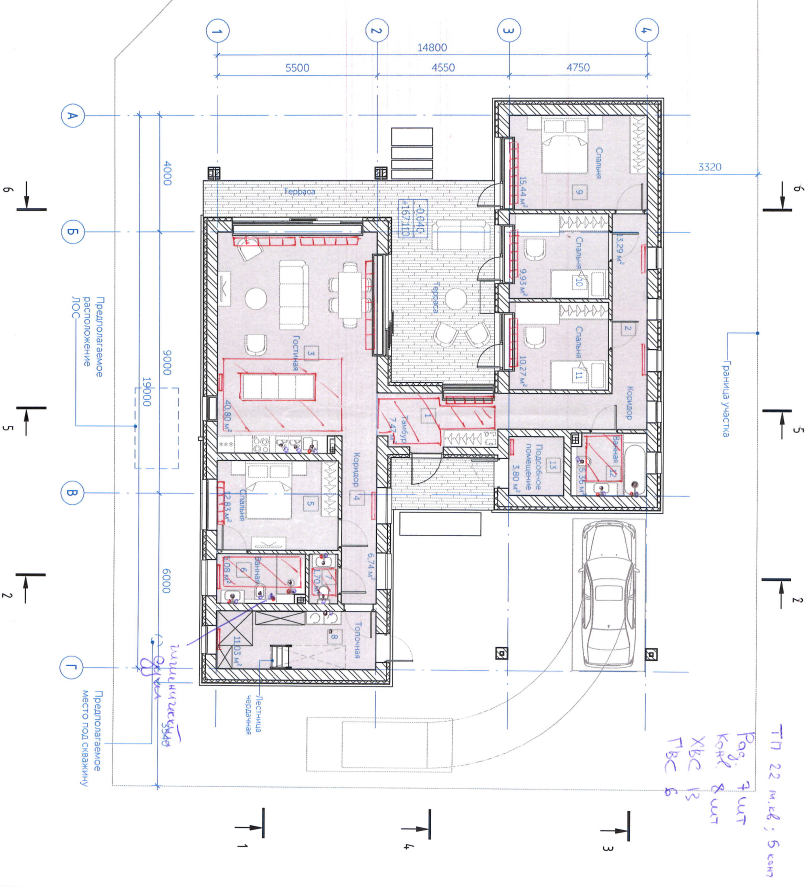 Пример акконных проемов  из алюминияПВХДетализация расчета № 574ИЗДЕЛИЕ № 1Название : VIDNAL / F50 / Стойка-Ригель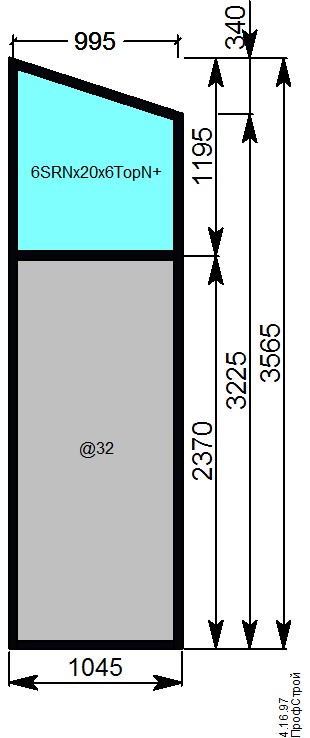 Примечание : Примечание : Примечание : Стоимость : 54252,24 ( 54252,24 ) РУБ Стоимость : 54252,24 ( 54252,24 ) РУБ Стоимость : 54252,24 ( 54252,24 ) РУБ Детализация расчета № 574ИЗДЕЛИЕ № 2Название : VIDNAL / F50 / Стойка-Ригель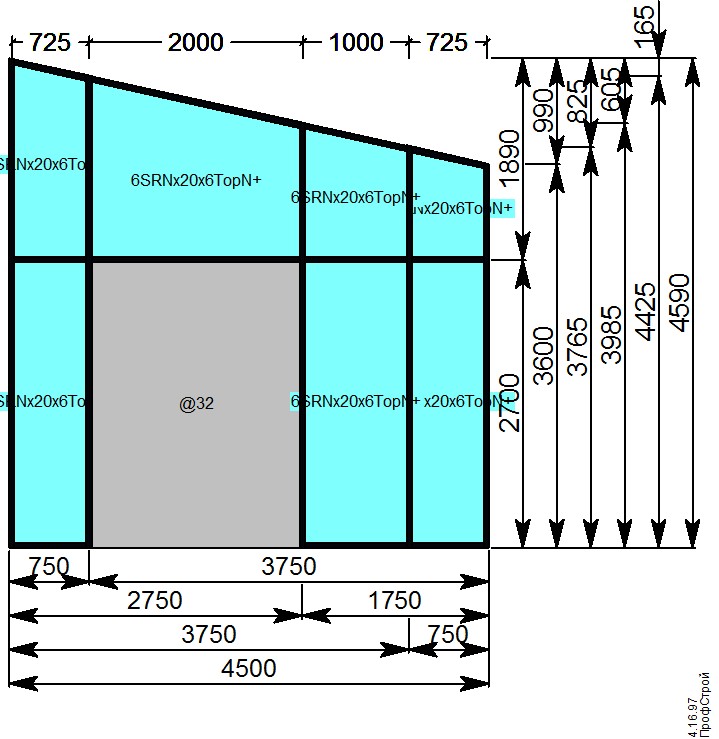 Примечание : Примечание : Примечание : Стоимость : 232712,58 ( 232712,58 ) РУБ Стоимость : 232712,58 ( 232712,58 ) РУБ Стоимость : 232712,58 ( 232712,58 ) РУБ Детализация расчета № 574ИЗДЕЛИЕ № 3Название : Двухрельсовая с одной створкой (порог 131040)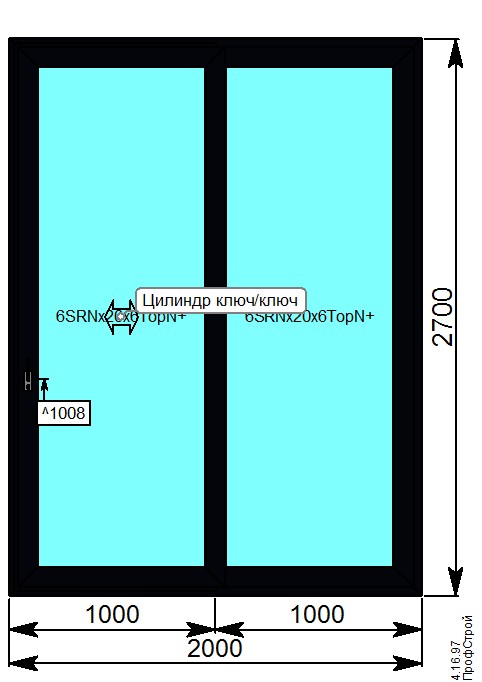 Рама: 331010; Створка: 331050; Рама: 331010; Створка: 331050; Рама: 331010; Створка: 331050; Примечание : Примечание : Примечание : Стоимость : 139494,88 ( 139494,88 ) РУБ Стоимость : 139494,88 ( 139494,88 ) РУБ Стоимость : 139494,88 ( 139494,88 ) РУБ Детализация расчета № 574ИЗДЕЛИЕ № 4Название : VIDNAL / F50 / Стойка-Ригель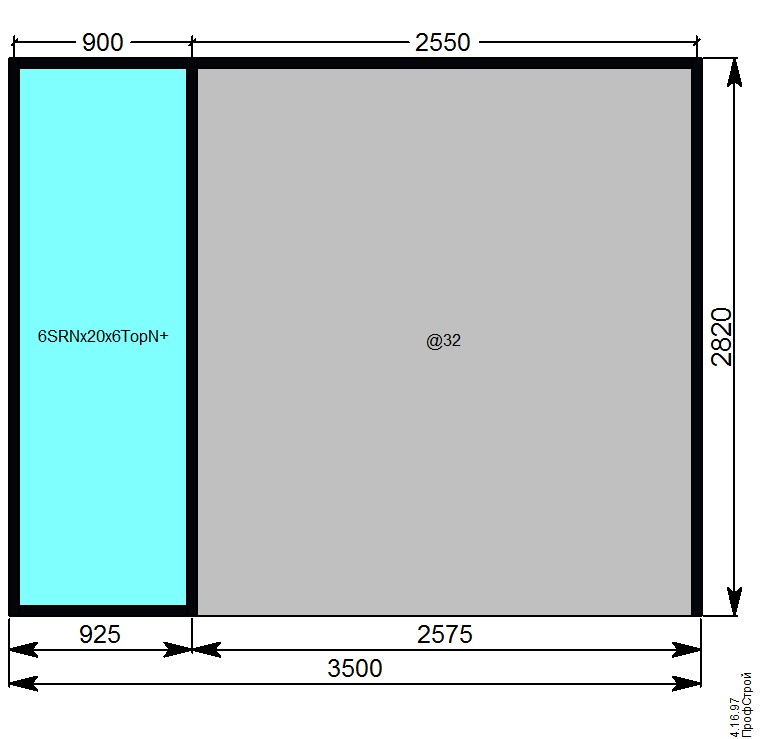 Примечание : Примечание : Примечание : Стоимость : 55990,12 ( 55990,12 ) РУБ Стоимость : 55990,12 ( 55990,12 ) РУБ Стоимость : 55990,12 ( 55990,12 ) РУБ Детализация расчета № 574ИЗДЕЛИЕ № 5Название : Трезрельсовая с тремя створками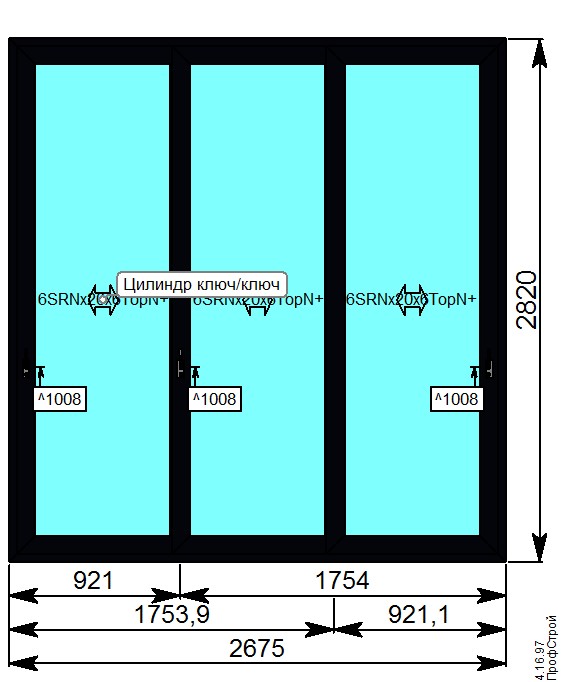 Рама: 331020; Створка: 331050; Рама: 331020; Створка: 331050; Рама: 331020; Створка: 331050; Примечание : Примечание : Примечание : Стоимость : 271296,44 ( 271296,44 ) РУБ Стоимость : 271296,44 ( 271296,44 ) РУБ Стоимость : 271296,44 ( 271296,44 ) РУБ Детализация расчета № 574ИЗДЕЛИЕ № 6Название : VIDNAL / F50 / Стойка-Ригель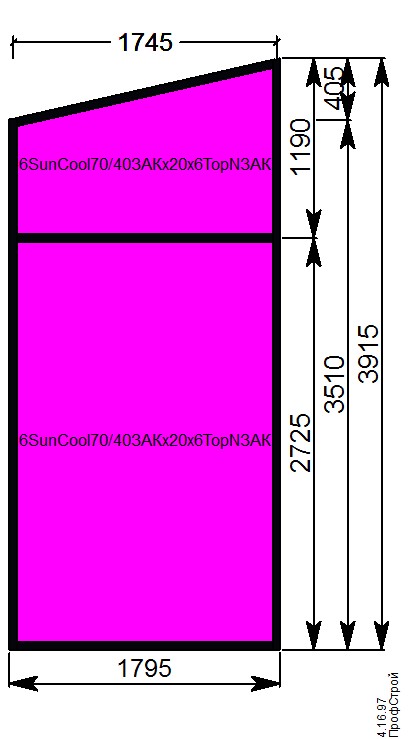 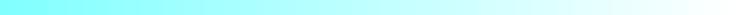 Изделие № Изделие № 11профильная системапрофильная системапрофильная системапрофильная системапрофильная системапрофильная системапрофильная системапрофильная системапрофильная системаRehau GRAZIORehau GRAZIORehau GRAZIORehau GRAZIORehau GRAZIORehau GRAZIORehau GRAZIORehau GRAZIORehau GRAZIORehau GRAZIORehau GRAZIORehau GRAZIORehau GRAZIO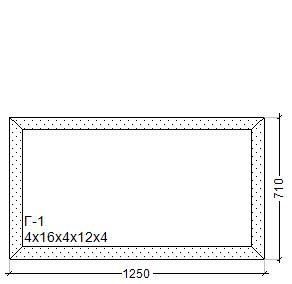 профильная системапрофильная системапрофильная системапрофильная системапрофильная системапрофильная системапрофильная системапрофильная системапрофильная системаRehau GRAZIORehau GRAZIORehau GRAZIORehau GRAZIORehau GRAZIORehau GRAZIORehau GRAZIORehau GRAZIORehau GRAZIORehau GRAZIORehau GRAZIORehau GRAZIORehau GRAZIOфурнитурафурнитурафурнитурафурнитурафурнитурафурнитурафурнитурафурнитурафурнитураФурнитура БЕЗФурнитура БЕЗФурнитура БЕЗФурнитура БЕЗФурнитура БЕЗФурнитура БЕЗФурнитура БЕЗФурнитура БЕЗФурнитура БЕЗФурнитура БЕЗФурнитура БЕЗФурнитура БЕЗФурнитура БЕЗцвет внешнийцвет внешнийцвет внешнийцвет внешнийцвет внешнийцвет внешнийцвет внешнийцвет внешнийцвет внешнийТемно-коричневый 851805Темно-коричневый 851805Темно-коричневый 851805Темно-коричневый 851805Темно-коричневый 851805Темно-коричневый 851805Темно-коричневый 851805Темно-коричневый 851805Темно-коричневый 851805Темно-коричневый 851805Темно-коричневый 851805Темно-коричневый 851805Темно-коричневый 851805цвет внутреннийцвет внутреннийцвет внутреннийцвет внутреннийцвет внутреннийцвет внутреннийцвет внутреннийцвет внутреннийцвет внутреннийТемно-коричневый 851805Темно-коричневый 851805Темно-коричневый 851805Темно-коричневый 851805Темно-коричневый 851805Темно-коричневый 851805Темно-коричневый 851805Темно-коричневый 851805Темно-коричневый 851805Темно-коричневый 851805Темно-коричневый 851805Темно-коричневый 851805Темно-коричневый 851805тип изделиятип изделиятип изделиятип изделиятип изделиятип изделиятип изделиятип изделиятип изделияОкноОкноОкноОкноОкноОкноОкноОкноОкноОкноОкноОкноОкнокол-вокол-вокол-вокол-вокол-вокол-вокол-вокол-вокол-во2222222222222площадьплощадьплощадьплощадьплощадьплощадьплощадьплощадьплощадь0,890,890,890,890,890,890,890,890,890,890,890,890,89общая площадьобщая площадьобщая площадьобщая площадьобщая площадьобщая площадьобщая площадьобщая площадьобщая площадь1,781,781,781,781,781,781,781,781,781,781,781,781,78Элементы:Стеклопакеты: 4х16х4х12х4Рама: 505510Цвет уплотнения: ЧерноеЭлементы:Стеклопакеты: 4х16х4х12х4Рама: 505510Цвет уплотнения: ЧерноеЭлементы:Стеклопакеты: 4х16х4х12х4Рама: 505510Цвет уплотнения: ЧерноеЭлементы:Стеклопакеты: 4х16х4х12х4Рама: 505510Цвет уплотнения: ЧерноеЭлементы:Стеклопакеты: 4х16х4х12х4Рама: 505510Цвет уплотнения: ЧерноеЭлементы:Стеклопакеты: 4х16х4х12х4Рама: 505510Цвет уплотнения: ЧерноеЭлементы:Стеклопакеты: 4х16х4х12х4Рама: 505510Цвет уплотнения: ЧерноеЭлементы:Стеклопакеты: 4х16х4х12х4Рама: 505510Цвет уплотнения: ЧерноеЭлементы:Стеклопакеты: 4х16х4х12х4Рама: 505510Цвет уплотнения: ЧерноеЭлементы:Стеклопакеты: 4х16х4х12х4Рама: 505510Цвет уплотнения: ЧерноеЭлементы:Стеклопакеты: 4х16х4х12х4Рама: 505510Цвет уплотнения: ЧерноеЭлементы:Стеклопакеты: 4х16х4х12х4Рама: 505510Цвет уплотнения: ЧерноеЭлементы:Стеклопакеты: 4х16х4х12х4Рама: 505510Цвет уплотнения: ЧерноеЭлементы:Стеклопакеты: 4х16х4х12х4Рама: 505510Цвет уплотнения: ЧерноеЭлементы:Стеклопакеты: 4х16х4х12х4Рама: 505510Цвет уплотнения: ЧерноеЭлементы:Стеклопакеты: 4х16х4х12х4Рама: 505510Цвет уплотнения: ЧерноеЭлементы:Стеклопакеты: 4х16х4х12х4Рама: 505510Цвет уплотнения: ЧерноеЭлементы:Стеклопакеты: 4х16х4х12х4Рама: 505510Цвет уплотнения: ЧерноеЭлементы:Стеклопакеты: 4х16х4х12х4Рама: 505510Цвет уплотнения: ЧерноеЭлементы:Стеклопакеты: 4х16х4х12х4Рама: 505510Цвет уплотнения: ЧерноеЭлементы:Стеклопакеты: 4х16х4х12х4Рама: 505510Цвет уплотнения: ЧерноеЭлементы:Стеклопакеты: 4х16х4х12х4Рама: 505510Цвет уплотнения: ЧерноеЭлементы:Стеклопакеты: 4х16х4х12х4Рама: 505510Цвет уплотнения: ЧерноеЭлементы:Стеклопакеты: 4х16х4х12х4Рама: 505510Цвет уплотнения: ЧерноеЭлементы:Стеклопакеты: 4х16х4х12х4Рама: 505510Цвет уплотнения: ЧерноеЭлементы:Стеклопакеты: 4х16х4х12х4Рама: 505510Цвет уплотнения: ЧерноеЭлементы:Стеклопакеты: 4х16х4х12х4Рама: 505510Цвет уплотнения: ЧерноеЭлементы:Стеклопакеты: 4х16х4х12х4Рама: 505510Цвет уплотнения: ЧерноеЭлементы:Стеклопакеты: 4х16х4х12х4Рама: 505510Цвет уплотнения: ЧерноеЭлементы:Стеклопакеты: 4х16х4х12х4Рама: 505510Цвет уплотнения: ЧерноеЭлементы:Стеклопакеты: 4х16х4х12х4Рама: 505510Цвет уплотнения: ЧерноеЭлементы:Стеклопакеты: 4х16х4х12х4Рама: 505510Цвет уплотнения: ЧерноеЭлементы:Стеклопакеты: 4х16х4х12х4Рама: 505510Цвет уплотнения: ЧерноеЭлементы:Стеклопакеты: 4х16х4х12х4Рама: 505510Цвет уплотнения: ЧерноеЭлементы:Стеклопакеты: 4х16х4х12х4Рама: 505510Цвет уплотнения: ЧерноеЭлементы:Стеклопакеты: 4х16х4х12х4Рама: 505510Цвет уплотнения: ЧерноеЭлементы:Стеклопакеты: 4х16х4х12х4Рама: 505510Цвет уплотнения: ЧерноеЭлементы:Стеклопакеты: 4х16х4х12х4Рама: 505510Цвет уплотнения: ЧерноеЭлементы:Стеклопакеты: 4х16х4х12х4Рама: 505510Цвет уплотнения: ЧерноеЭлементы:Стеклопакеты: 4х16х4х12х4Рама: 505510Цвет уплотнения: ЧерноеЭлементы:Стеклопакеты: 4х16х4х12х4Рама: 505510Цвет уплотнения: ЧерноеЭлементы:Стеклопакеты: 4х16х4х12х4Рама: 505510Цвет уплотнения: ЧерноеЭлементы:Стеклопакеты: 4х16х4х12х4Рама: 505510Цвет уплотнения: ЧерноеЭлементы:Стеклопакеты: 4х16х4х12х4Рама: 505510Цвет уплотнения: ЧерноеЭлементы:Стеклопакеты: 4х16х4х12х4Рама: 505510Цвет уплотнения: ЧерноеЭлементы:Стеклопакеты: 4х16х4х12х4Рама: 505510Цвет уплотнения: ЧерноеЭлементы:Стеклопакеты: 4х16х4х12х4Рама: 505510Цвет уплотнения: ЧерноеЭлементы:Стеклопакеты: 4х16х4х12х4Рама: 505510Цвет уплотнения: ЧерноеЭлементы:Стеклопакеты: 4х16х4х12х4Рама: 505510Цвет уплотнения: ЧерноеЭлементы:Стеклопакеты: 4х16х4х12х4Рама: 505510Цвет уплотнения: ЧерноеЭлементы:Стеклопакеты: 4х16х4х12х4Рама: 505510Цвет уплотнения: ЧерноеЭлементы:Стеклопакеты: 4х16х4х12х4Рама: 505510Цвет уплотнения: ЧерноеЭлементы:Стеклопакеты: 4х16х4х12х4Рама: 505510Цвет уплотнения: ЧерноеЭлементы:Стеклопакеты: 4х16х4х12х4Рама: 505510Цвет уплотнения: Черноекомментарий: комментарий: комментарий: комментарий: комментарий: комментарий: комментарий: комментарий: комментарий: комментарий: комментарий: комментарий: комментарий: комментарий: комментарий: комментарий: комментарий: комментарий: комментарий: комментарий: комментарий: комментарий: комментарий: комментарий: комментарий: комментарий: комментарий: комментарий: комментарий: комментарий: комментарий: комментарий: комментарий: комментарий: комментарий: комментарий: комментарий: комментарий: комментарий: комментарий: комментарий: комментарий: Дополнительно расчитано по конструкцииДополнительно расчитано по конструкцииДополнительно расчитано по конструкцииДополнительно расчитано по конструкцииДополнительно расчитано по конструкцииДополнительно расчитано по конструкцииДополнительно расчитано по конструкцииДополнительно расчитано по конструкцииДополнительно расчитано по конструкцииДополнительно расчитано по конструкцииДополнительно расчитано по конструкцииДополнительно расчитано по конструкцииДополнительно расчитано по конструкцииДополнительно расчитано по конструкцииДополнительно расчитано по конструкции№пп№пп№пп№ппАртикулАртикулАртикулАртикулНаименование материалаНаименование материалаНаименование материалаНаименование материалаНаименование материалаНаименование материалаНаименование материалаНаименование материалаНаименование материалаНаименование материалаНаименование материалаНаименование материалаНаименование материалаНаименование материалаНаименование материалаЕд.изм.Ед.изм.Ед.изм.Ед.изм.Ед.изм.Ед.изм.Кол-воДлинаДлинаДлинаДлинаДлинаВысотаВысотаШиринаШиринаШиринаШиринаШирина1111561013561013561013561013Профиль Подставочный 30Профиль Подставочный 30Профиль Подставочный 30Профиль Подставочный 30Профиль Подставочный 30Профиль Подставочный 30Профиль Подставочный 30Профиль Подставочный 30Профиль Подставочный 30Профиль Подставочный 30Профиль Подставочный 30Профиль Подставочный 30Профиль Подставочный 30Профиль Подставочный 30Профиль Подставочный 30м.п.м.п.м.п.м.п.м.п.м.п.21 2301 2301 2301 2301 230Изделие № Изделие № 22профильная системапрофильная системапрофильная системапрофильная системапрофильная системапрофильная системапрофильная системапрофильная системапрофильная системаRehau GRAZIORehau GRAZIORehau GRAZIORehau GRAZIORehau GRAZIORehau GRAZIORehau GRAZIORehau GRAZIORehau GRAZIORehau GRAZIORehau GRAZIORehau GRAZIORehau GRAZIO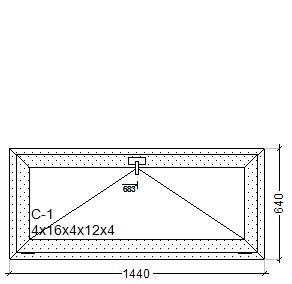 профильная системапрофильная системапрофильная системапрофильная системапрофильная системапрофильная системапрофильная системапрофильная системапрофильная системаRehau GRAZIORehau GRAZIORehau GRAZIORehau GRAZIORehau GRAZIORehau GRAZIORehau GRAZIORehau GRAZIORehau GRAZIORehau GRAZIORehau GRAZIORehau GRAZIORehau GRAZIOфурнитурафурнитурафурнитурафурнитурафурнитурафурнитурафурнитурафурнитурафурнитураФурнитура Roto NTФурнитура Roto NTФурнитура Roto NTФурнитура Roto NTФурнитура Roto NTФурнитура Roto NTФурнитура Roto NTФурнитура Roto NTФурнитура Roto NTФурнитура Roto NTФурнитура Roto NTФурнитура Roto NTФурнитура Roto NTцвет внешнийцвет внешнийцвет внешнийцвет внешнийцвет внешнийцвет внешнийцвет внешнийцвет внешнийцвет внешнийТемно-коричневый 851805Темно-коричневый 851805Темно-коричневый 851805Темно-коричневый 851805Темно-коричневый 851805Темно-коричневый 851805Темно-коричневый 851805Темно-коричневый 851805Темно-коричневый 851805Темно-коричневый 851805Темно-коричневый 851805Темно-коричневый 851805Темно-коричневый 851805цвет внутреннийцвет внутреннийцвет внутреннийцвет внутреннийцвет внутреннийцвет внутреннийцвет внутреннийцвет внутреннийцвет внутреннийТемно-коричневый 851805Темно-коричневый 851805Темно-коричневый 851805Темно-коричневый 851805Темно-коричневый 851805Темно-коричневый 851805Темно-коричневый 851805Темно-коричневый 851805Темно-коричневый 851805Темно-коричневый 851805Темно-коричневый 851805Темно-коричневый 851805Темно-коричневый 851805тип изделиятип изделиятип изделиятип изделиятип изделиятип изделиятип изделиятип изделиятип изделияОкноОкноОкноОкноОкноОкноОкноОкноОкноОкноОкноОкноОкнокол-вокол-вокол-вокол-вокол-вокол-вокол-вокол-вокол-во2222222222222площадьплощадьплощадьплощадьплощадьплощадьплощадьплощадьплощадь0,920,920,920,920,920,920,920,920,920,920,920,920,92общая площадьобщая площадьобщая площадьобщая площадьобщая площадьобщая площадьобщая площадьобщая площадьобщая площадь1,841,841,841,841,841,841,841,841,841,841,841,841,84Элементы:Стеклопакеты: 4х16х4х12х4Рама: 505510Створка: 505700Цвет уплотнения: ЧерноеСтворки:C-1 - Открывание: Откидное, Вниз.         Оконная ручка: тип - Roto, цвет - Коричневый.         Цвет накладок на петли: Коричневый.Элементы:Стеклопакеты: 4х16х4х12х4Рама: 505510Створка: 505700Цвет уплотнения: ЧерноеСтворки:C-1 - Открывание: Откидное, Вниз.         Оконная ручка: тип - Roto, цвет - Коричневый.         Цвет накладок на петли: Коричневый.Элементы:Стеклопакеты: 4х16х4х12х4Рама: 505510Створка: 505700Цвет уплотнения: ЧерноеСтворки:C-1 - Открывание: Откидное, Вниз.         Оконная ручка: тип - Roto, цвет - Коричневый.         Цвет накладок на петли: Коричневый.Элементы:Стеклопакеты: 4х16х4х12х4Рама: 505510Створка: 505700Цвет уплотнения: ЧерноеСтворки:C-1 - Открывание: Откидное, Вниз.         Оконная ручка: тип - Roto, цвет - Коричневый.         Цвет накладок на петли: Коричневый.Элементы:Стеклопакеты: 4х16х4х12х4Рама: 505510Створка: 505700Цвет уплотнения: ЧерноеСтворки:C-1 - Открывание: Откидное, Вниз.         Оконная ручка: тип - Roto, цвет - Коричневый.         Цвет накладок на петли: Коричневый.Элементы:Стеклопакеты: 4х16х4х12х4Рама: 505510Створка: 505700Цвет уплотнения: ЧерноеСтворки:C-1 - Открывание: Откидное, Вниз.         Оконная ручка: тип - Roto, цвет - Коричневый.         Цвет накладок на петли: Коричневый.Элементы:Стеклопакеты: 4х16х4х12х4Рама: 505510Створка: 505700Цвет уплотнения: ЧерноеСтворки:C-1 - Открывание: Откидное, Вниз.         Оконная ручка: тип - Roto, цвет - Коричневый.         Цвет накладок на петли: Коричневый.Элементы:Стеклопакеты: 4х16х4х12х4Рама: 505510Створка: 505700Цвет уплотнения: ЧерноеСтворки:C-1 - Открывание: Откидное, Вниз.         Оконная ручка: тип - Roto, цвет - Коричневый.         Цвет накладок на петли: Коричневый.Элементы:Стеклопакеты: 4х16х4х12х4Рама: 505510Створка: 505700Цвет уплотнения: ЧерноеСтворки:C-1 - Открывание: Откидное, Вниз.         Оконная ручка: тип - Roto, цвет - Коричневый.         Цвет накладок на петли: Коричневый.Элементы:Стеклопакеты: 4х16х4х12х4Рама: 505510Створка: 505700Цвет уплотнения: ЧерноеСтворки:C-1 - Открывание: Откидное, Вниз.         Оконная ручка: тип - Roto, цвет - Коричневый.         Цвет накладок на петли: Коричневый.Элементы:Стеклопакеты: 4х16х4х12х4Рама: 505510Створка: 505700Цвет уплотнения: ЧерноеСтворки:C-1 - Открывание: Откидное, Вниз.         Оконная ручка: тип - Roto, цвет - Коричневый.         Цвет накладок на петли: Коричневый.Элементы:Стеклопакеты: 4х16х4х12х4Рама: 505510Створка: 505700Цвет уплотнения: ЧерноеСтворки:C-1 - Открывание: Откидное, Вниз.         Оконная ручка: тип - Roto, цвет - Коричневый.         Цвет накладок на петли: Коричневый.Элементы:Стеклопакеты: 4х16х4х12х4Рама: 505510Створка: 505700Цвет уплотнения: ЧерноеСтворки:C-1 - Открывание: Откидное, Вниз.         Оконная ручка: тип - Roto, цвет - Коричневый.         Цвет накладок на петли: Коричневый.Элементы:Стеклопакеты: 4х16х4х12х4Рама: 505510Створка: 505700Цвет уплотнения: ЧерноеСтворки:C-1 - Открывание: Откидное, Вниз.         Оконная ручка: тип - Roto, цвет - Коричневый.         Цвет накладок на петли: Коричневый.Элементы:Стеклопакеты: 4х16х4х12х4Рама: 505510Створка: 505700Цвет уплотнения: ЧерноеСтворки:C-1 - Открывание: Откидное, Вниз.         Оконная ручка: тип - Roto, цвет - Коричневый.         Цвет накладок на петли: Коричневый.Элементы:Стеклопакеты: 4х16х4х12х4Рама: 505510Створка: 505700Цвет уплотнения: ЧерноеСтворки:C-1 - Открывание: Откидное, Вниз.         Оконная ручка: тип - Roto, цвет - Коричневый.         Цвет накладок на петли: Коричневый.Элементы:Стеклопакеты: 4х16х4х12х4Рама: 505510Створка: 505700Цвет уплотнения: ЧерноеСтворки:C-1 - Открывание: Откидное, Вниз.         Оконная ручка: тип - Roto, цвет - Коричневый.         Цвет накладок на петли: Коричневый.Элементы:Стеклопакеты: 4х16х4х12х4Рама: 505510Створка: 505700Цвет уплотнения: ЧерноеСтворки:C-1 - Открывание: Откидное, Вниз.         Оконная ручка: тип - Roto, цвет - Коричневый.         Цвет накладок на петли: Коричневый.Элементы:Стеклопакеты: 4х16х4х12х4Рама: 505510Створка: 505700Цвет уплотнения: ЧерноеСтворки:C-1 - Открывание: Откидное, Вниз.         Оконная ручка: тип - Roto, цвет - Коричневый.         Цвет накладок на петли: Коричневый.Элементы:Стеклопакеты: 4х16х4х12х4Рама: 505510Створка: 505700Цвет уплотнения: ЧерноеСтворки:C-1 - Открывание: Откидное, Вниз.         Оконная ручка: тип - Roto, цвет - Коричневый.         Цвет накладок на петли: Коричневый.Элементы:Стеклопакеты: 4х16х4х12х4Рама: 505510Створка: 505700Цвет уплотнения: ЧерноеСтворки:C-1 - Открывание: Откидное, Вниз.         Оконная ручка: тип - Roto, цвет - Коричневый.         Цвет накладок на петли: Коричневый.Элементы:Стеклопакеты: 4х16х4х12х4Рама: 505510Створка: 505700Цвет уплотнения: ЧерноеСтворки:C-1 - Открывание: Откидное, Вниз.         Оконная ручка: тип - Roto, цвет - Коричневый.         Цвет накладок на петли: Коричневый.Элементы:Стеклопакеты: 4х16х4х12х4Рама: 505510Створка: 505700Цвет уплотнения: ЧерноеСтворки:C-1 - Открывание: Откидное, Вниз.         Оконная ручка: тип - Roto, цвет - Коричневый.         Цвет накладок на петли: Коричневый.Элементы:Стеклопакеты: 4х16х4х12х4Рама: 505510Створка: 505700Цвет уплотнения: ЧерноеСтворки:C-1 - Открывание: Откидное, Вниз.         Оконная ручка: тип - Roto, цвет - Коричневый.         Цвет накладок на петли: Коричневый.Элементы:Стеклопакеты: 4х16х4х12х4Рама: 505510Створка: 505700Цвет уплотнения: ЧерноеСтворки:C-1 - Открывание: Откидное, Вниз.         Оконная ручка: тип - Roto, цвет - Коричневый.         Цвет накладок на петли: Коричневый.Элементы:Стеклопакеты: 4х16х4х12х4Рама: 505510Створка: 505700Цвет уплотнения: ЧерноеСтворки:C-1 - Открывание: Откидное, Вниз.         Оконная ручка: тип - Roto, цвет - Коричневый.         Цвет накладок на петли: Коричневый.Элементы:Стеклопакеты: 4х16х4х12х4Рама: 505510Створка: 505700Цвет уплотнения: ЧерноеСтворки:C-1 - Открывание: Откидное, Вниз.         Оконная ручка: тип - Roto, цвет - Коричневый.         Цвет накладок на петли: Коричневый.Элементы:Стеклопакеты: 4х16х4х12х4Рама: 505510Створка: 505700Цвет уплотнения: ЧерноеСтворки:C-1 - Открывание: Откидное, Вниз.         Оконная ручка: тип - Roto, цвет - Коричневый.         Цвет накладок на петли: Коричневый.Элементы:Стеклопакеты: 4х16х4х12х4Рама: 505510Створка: 505700Цвет уплотнения: ЧерноеСтворки:C-1 - Открывание: Откидное, Вниз.         Оконная ручка: тип - Roto, цвет - Коричневый.         Цвет накладок на петли: Коричневый.Элементы:Стеклопакеты: 4х16х4х12х4Рама: 505510Створка: 505700Цвет уплотнения: ЧерноеСтворки:C-1 - Открывание: Откидное, Вниз.         Оконная ручка: тип - Roto, цвет - Коричневый.         Цвет накладок на петли: Коричневый.Элементы:Стеклопакеты: 4х16х4х12х4Рама: 505510Створка: 505700Цвет уплотнения: ЧерноеСтворки:C-1 - Открывание: Откидное, Вниз.         Оконная ручка: тип - Roto, цвет - Коричневый.         Цвет накладок на петли: Коричневый.Элементы:Стеклопакеты: 4х16х4х12х4Рама: 505510Створка: 505700Цвет уплотнения: ЧерноеСтворки:C-1 - Открывание: Откидное, Вниз.         Оконная ручка: тип - Roto, цвет - Коричневый.         Цвет накладок на петли: Коричневый.Элементы:Стеклопакеты: 4х16х4х12х4Рама: 505510Створка: 505700Цвет уплотнения: ЧерноеСтворки:C-1 - Открывание: Откидное, Вниз.         Оконная ручка: тип - Roto, цвет - Коричневый.         Цвет накладок на петли: Коричневый.Элементы:Стеклопакеты: 4х16х4х12х4Рама: 505510Створка: 505700Цвет уплотнения: ЧерноеСтворки:C-1 - Открывание: Откидное, Вниз.         Оконная ручка: тип - Roto, цвет - Коричневый.         Цвет накладок на петли: Коричневый.Элементы:Стеклопакеты: 4х16х4х12х4Рама: 505510Створка: 505700Цвет уплотнения: ЧерноеСтворки:C-1 - Открывание: Откидное, Вниз.         Оконная ручка: тип - Roto, цвет - Коричневый.         Цвет накладок на петли: Коричневый.Элементы:Стеклопакеты: 4х16х4х12х4Рама: 505510Створка: 505700Цвет уплотнения: ЧерноеСтворки:C-1 - Открывание: Откидное, Вниз.         Оконная ручка: тип - Roto, цвет - Коричневый.         Цвет накладок на петли: Коричневый.Элементы:Стеклопакеты: 4х16х4х12х4Рама: 505510Створка: 505700Цвет уплотнения: ЧерноеСтворки:C-1 - Открывание: Откидное, Вниз.         Оконная ручка: тип - Roto, цвет - Коричневый.         Цвет накладок на петли: Коричневый.Элементы:Стеклопакеты: 4х16х4х12х4Рама: 505510Створка: 505700Цвет уплотнения: ЧерноеСтворки:C-1 - Открывание: Откидное, Вниз.         Оконная ручка: тип - Roto, цвет - Коричневый.         Цвет накладок на петли: Коричневый.Элементы:Стеклопакеты: 4х16х4х12х4Рама: 505510Створка: 505700Цвет уплотнения: ЧерноеСтворки:C-1 - Открывание: Откидное, Вниз.         Оконная ручка: тип - Roto, цвет - Коричневый.         Цвет накладок на петли: Коричневый.Элементы:Стеклопакеты: 4х16х4х12х4Рама: 505510Створка: 505700Цвет уплотнения: ЧерноеСтворки:C-1 - Открывание: Откидное, Вниз.         Оконная ручка: тип - Roto, цвет - Коричневый.         Цвет накладок на петли: Коричневый.Элементы:Стеклопакеты: 4х16х4х12х4Рама: 505510Створка: 505700Цвет уплотнения: ЧерноеСтворки:C-1 - Открывание: Откидное, Вниз.         Оконная ручка: тип - Roto, цвет - Коричневый.         Цвет накладок на петли: Коричневый.Элементы:Стеклопакеты: 4х16х4х12х4Рама: 505510Створка: 505700Цвет уплотнения: ЧерноеСтворки:C-1 - Открывание: Откидное, Вниз.         Оконная ручка: тип - Roto, цвет - Коричневый.         Цвет накладок на петли: Коричневый.Элементы:Стеклопакеты: 4х16х4х12х4Рама: 505510Створка: 505700Цвет уплотнения: ЧерноеСтворки:C-1 - Открывание: Откидное, Вниз.         Оконная ручка: тип - Roto, цвет - Коричневый.         Цвет накладок на петли: Коричневый.Элементы:Стеклопакеты: 4х16х4х12х4Рама: 505510Створка: 505700Цвет уплотнения: ЧерноеСтворки:C-1 - Открывание: Откидное, Вниз.         Оконная ручка: тип - Roto, цвет - Коричневый.         Цвет накладок на петли: Коричневый.Элементы:Стеклопакеты: 4х16х4х12х4Рама: 505510Створка: 505700Цвет уплотнения: ЧерноеСтворки:C-1 - Открывание: Откидное, Вниз.         Оконная ручка: тип - Roto, цвет - Коричневый.         Цвет накладок на петли: Коричневый.Элементы:Стеклопакеты: 4х16х4х12х4Рама: 505510Створка: 505700Цвет уплотнения: ЧерноеСтворки:C-1 - Открывание: Откидное, Вниз.         Оконная ручка: тип - Roto, цвет - Коричневый.         Цвет накладок на петли: Коричневый.Элементы:Стеклопакеты: 4х16х4х12х4Рама: 505510Створка: 505700Цвет уплотнения: ЧерноеСтворки:C-1 - Открывание: Откидное, Вниз.         Оконная ручка: тип - Roto, цвет - Коричневый.         Цвет накладок на петли: Коричневый.Элементы:Стеклопакеты: 4х16х4х12х4Рама: 505510Створка: 505700Цвет уплотнения: ЧерноеСтворки:C-1 - Открывание: Откидное, Вниз.         Оконная ручка: тип - Roto, цвет - Коричневый.         Цвет накладок на петли: Коричневый.Элементы:Стеклопакеты: 4х16х4х12х4Рама: 505510Створка: 505700Цвет уплотнения: ЧерноеСтворки:C-1 - Открывание: Откидное, Вниз.         Оконная ручка: тип - Roto, цвет - Коричневый.         Цвет накладок на петли: Коричневый.Элементы:Стеклопакеты: 4х16х4х12х4Рама: 505510Створка: 505700Цвет уплотнения: ЧерноеСтворки:C-1 - Открывание: Откидное, Вниз.         Оконная ручка: тип - Roto, цвет - Коричневый.         Цвет накладок на петли: Коричневый.Элементы:Стеклопакеты: 4х16х4х12х4Рама: 505510Створка: 505700Цвет уплотнения: ЧерноеСтворки:C-1 - Открывание: Откидное, Вниз.         Оконная ручка: тип - Roto, цвет - Коричневый.         Цвет накладок на петли: Коричневый.Элементы:Стеклопакеты: 4х16х4х12х4Рама: 505510Створка: 505700Цвет уплотнения: ЧерноеСтворки:C-1 - Открывание: Откидное, Вниз.         Оконная ручка: тип - Roto, цвет - Коричневый.         Цвет накладок на петли: Коричневый.Элементы:Стеклопакеты: 4х16х4х12х4Рама: 505510Створка: 505700Цвет уплотнения: ЧерноеСтворки:C-1 - Открывание: Откидное, Вниз.         Оконная ручка: тип - Roto, цвет - Коричневый.         Цвет накладок на петли: Коричневый.Элементы:Стеклопакеты: 4х16х4х12х4Рама: 505510Створка: 505700Цвет уплотнения: ЧерноеСтворки:C-1 - Открывание: Откидное, Вниз.         Оконная ручка: тип - Roto, цвет - Коричневый.         Цвет накладок на петли: Коричневый.комментарий: комментарий: комментарий: комментарий: комментарий: комментарий: комментарий: комментарий: комментарий: комментарий: комментарий: комментарий: комментарий: комментарий: комментарий: комментарий: комментарий: комментарий: комментарий: комментарий: комментарий: комментарий: комментарий: комментарий: комментарий: комментарий: комментарий: комментарий: комментарий: комментарий: комментарий: комментарий: комментарий: комментарий: комментарий: комментарий: комментарий: комментарий: комментарий: комментарий: комментарий: комментарий: Дополнительно расчитано по конструкцииДополнительно расчитано по конструкцииДополнительно расчитано по конструкцииДополнительно расчитано по конструкцииДополнительно расчитано по конструкцииДополнительно расчитано по конструкцииДополнительно расчитано по конструкцииДополнительно расчитано по конструкцииДополнительно расчитано по конструкцииДополнительно расчитано по конструкцииДополнительно расчитано по конструкцииДополнительно расчитано по конструкцииДополнительно расчитано по конструкцииДополнительно расчитано по конструкцииДополнительно расчитано по конструкции№пп№пп№пп№ппАртикулАртикулАртикулАртикулНаименование материалаНаименование материалаНаименование материалаНаименование материалаНаименование материалаНаименование материалаНаименование материалаНаименование материалаНаименование материалаНаименование материалаНаименование материалаНаименование материалаНаименование материалаНаименование материалаНаименование материалаЕд.изм.Ед.изм.Ед.изм.Ед.изм.Ед.изм.Ед.изм.Кол-воДлинаДлинаДлинаДлинаДлинаВысотаВысотаШиринаШиринаШиринаШиринаШирина1111561013561013561013561013Профиль Подставочный 30Профиль Подставочный 30Профиль Подставочный 30Профиль Подставочный 30Профиль Подставочный 30Профиль Подставочный 30Профиль Подставочный 30Профиль Подставочный 30Профиль Подставочный 30Профиль Подставочный 30Профиль Подставочный 30Профиль Подставочный 30Профиль Подставочный 30Профиль Подставочный 30Профиль Подставочный 30м.п.м.п.м.п.м.п.м.п.м.п.21 4201 4201 4201 4201 420Изделие № Изделие № 33профильная системапрофильная системапрофильная системапрофильная системапрофильная системапрофильная системапрофильная системапрофильная системапрофильная системаRehau GRAZIORehau GRAZIORehau GRAZIORehau GRAZIORehau GRAZIORehau GRAZIORehau GRAZIORehau GRAZIORehau GRAZIORehau GRAZIORehau GRAZIORehau GRAZIORehau GRAZIO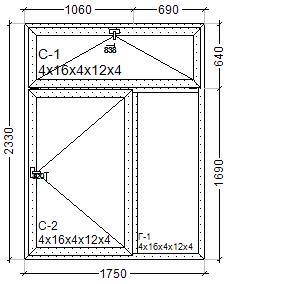 профильная системапрофильная системапрофильная системапрофильная системапрофильная системапрофильная системапрофильная системапрофильная системапрофильная системаRehau GRAZIORehau GRAZIORehau GRAZIORehau GRAZIORehau GRAZIORehau GRAZIORehau GRAZIORehau GRAZIORehau GRAZIORehau GRAZIORehau GRAZIORehau GRAZIORehau GRAZIOфурнитурафурнитурафурнитурафурнитурафурнитурафурнитурафурнитурафурнитурафурнитураФурнитура Roto NTФурнитура Roto NTФурнитура Roto NTФурнитура Roto NTФурнитура Roto NTФурнитура Roto NTФурнитура Roto NTФурнитура Roto NTФурнитура Roto NTФурнитура Roto NTФурнитура Roto NTФурнитура Roto NTФурнитура Roto NTцвет внешнийцвет внешнийцвет внешнийцвет внешнийцвет внешнийцвет внешнийцвет внешнийцвет внешнийцвет внешнийТемно-коричневый 851805Темно-коричневый 851805Темно-коричневый 851805Темно-коричневый 851805Темно-коричневый 851805Темно-коричневый 851805Темно-коричневый 851805Темно-коричневый 851805Темно-коричневый 851805Темно-коричневый 851805Темно-коричневый 851805Темно-коричневый 851805Темно-коричневый 851805цвет внутреннийцвет внутреннийцвет внутреннийцвет внутреннийцвет внутреннийцвет внутреннийцвет внутреннийцвет внутреннийцвет внутреннийТемно-коричневый 851805Темно-коричневый 851805Темно-коричневый 851805Темно-коричневый 851805Темно-коричневый 851805Темно-коричневый 851805Темно-коричневый 851805Темно-коричневый 851805Темно-коричневый 851805Темно-коричневый 851805Темно-коричневый 851805Темно-коричневый 851805Темно-коричневый 851805тип изделиятип изделиятип изделиятип изделиятип изделиятип изделиятип изделиятип изделиятип изделияОкноОкноОкноОкноОкноОкноОкноОкноОкноОкноОкноОкноОкнокол-вокол-вокол-вокол-вокол-вокол-вокол-вокол-вокол-во1111111111111площадьплощадьплощадьплощадьплощадьплощадьплощадьплощадьплощадь4,084,084,084,084,084,084,084,084,084,084,084,084,08общая площадьобщая площадьобщая площадьобщая площадьобщая площадьобщая площадьобщая площадьобщая площадьобщая площадь4,084,084,084,084,084,084,084,084,084,084,084,084,08Элементы:Стеклопакеты: 4х16х4х12х4Рама: 505510Импост: 505600Створка: 505700Цвет уплотнения: ЧерноеСтворки:C-1 - Открывание: Откидное, Вниз.         Оконная ручка: тип - Roto, цвет - Коричневый.         Цвет накладок на петли: Коричневый.C-2 - Открывание: Поворотное, Вправо.         Оконная ручка: тип - Roto, цвет - Коричневый.         Цвет накладок на петли: Коричневый.Элементы:Стеклопакеты: 4х16х4х12х4Рама: 505510Импост: 505600Створка: 505700Цвет уплотнения: ЧерноеСтворки:C-1 - Открывание: Откидное, Вниз.         Оконная ручка: тип - Roto, цвет - Коричневый.         Цвет накладок на петли: Коричневый.C-2 - Открывание: Поворотное, Вправо.         Оконная ручка: тип - Roto, цвет - Коричневый.         Цвет накладок на петли: Коричневый.Элементы:Стеклопакеты: 4х16х4х12х4Рама: 505510Импост: 505600Створка: 505700Цвет уплотнения: ЧерноеСтворки:C-1 - Открывание: Откидное, Вниз.         Оконная ручка: тип - Roto, цвет - Коричневый.         Цвет накладок на петли: Коричневый.C-2 - Открывание: Поворотное, Вправо.         Оконная ручка: тип - Roto, цвет - Коричневый.         Цвет накладок на петли: Коричневый.Элементы:Стеклопакеты: 4х16х4х12х4Рама: 505510Импост: 505600Створка: 505700Цвет уплотнения: ЧерноеСтворки:C-1 - Открывание: Откидное, Вниз.         Оконная ручка: тип - Roto, цвет - Коричневый.         Цвет накладок на петли: Коричневый.C-2 - Открывание: Поворотное, Вправо.         Оконная ручка: тип - Roto, цвет - Коричневый.         Цвет накладок на петли: Коричневый.Элементы:Стеклопакеты: 4х16х4х12х4Рама: 505510Импост: 505600Створка: 505700Цвет уплотнения: ЧерноеСтворки:C-1 - Открывание: Откидное, Вниз.         Оконная ручка: тип - Roto, цвет - Коричневый.         Цвет накладок на петли: Коричневый.C-2 - Открывание: Поворотное, Вправо.         Оконная ручка: тип - Roto, цвет - Коричневый.         Цвет накладок на петли: Коричневый.Элементы:Стеклопакеты: 4х16х4х12х4Рама: 505510Импост: 505600Створка: 505700Цвет уплотнения: ЧерноеСтворки:C-1 - Открывание: Откидное, Вниз.         Оконная ручка: тип - Roto, цвет - Коричневый.         Цвет накладок на петли: Коричневый.C-2 - Открывание: Поворотное, Вправо.         Оконная ручка: тип - Roto, цвет - Коричневый.         Цвет накладок на петли: Коричневый.Элементы:Стеклопакеты: 4х16х4х12х4Рама: 505510Импост: 505600Створка: 505700Цвет уплотнения: ЧерноеСтворки:C-1 - Открывание: Откидное, Вниз.         Оконная ручка: тип - Roto, цвет - Коричневый.         Цвет накладок на петли: Коричневый.C-2 - Открывание: Поворотное, Вправо.         Оконная ручка: тип - Roto, цвет - Коричневый.         Цвет накладок на петли: Коричневый.Элементы:Стеклопакеты: 4х16х4х12х4Рама: 505510Импост: 505600Створка: 505700Цвет уплотнения: ЧерноеСтворки:C-1 - Открывание: Откидное, Вниз.         Оконная ручка: тип - Roto, цвет - Коричневый.         Цвет накладок на петли: Коричневый.C-2 - Открывание: Поворотное, Вправо.         Оконная ручка: тип - Roto, цвет - Коричневый.         Цвет накладок на петли: Коричневый.Элементы:Стеклопакеты: 4х16х4х12х4Рама: 505510Импост: 505600Створка: 505700Цвет уплотнения: ЧерноеСтворки:C-1 - Открывание: Откидное, Вниз.         Оконная ручка: тип - Roto, цвет - Коричневый.         Цвет накладок на петли: Коричневый.C-2 - Открывание: Поворотное, Вправо.         Оконная ручка: тип - Roto, цвет - Коричневый.         Цвет накладок на петли: Коричневый.Элементы:Стеклопакеты: 4х16х4х12х4Рама: 505510Импост: 505600Створка: 505700Цвет уплотнения: ЧерноеСтворки:C-1 - Открывание: Откидное, Вниз.         Оконная ручка: тип - Roto, цвет - Коричневый.         Цвет накладок на петли: Коричневый.C-2 - Открывание: Поворотное, Вправо.         Оконная ручка: тип - Roto, цвет - Коричневый.         Цвет накладок на петли: Коричневый.Элементы:Стеклопакеты: 4х16х4х12х4Рама: 505510Импост: 505600Створка: 505700Цвет уплотнения: ЧерноеСтворки:C-1 - Открывание: Откидное, Вниз.         Оконная ручка: тип - Roto, цвет - Коричневый.         Цвет накладок на петли: Коричневый.C-2 - Открывание: Поворотное, Вправо.         Оконная ручка: тип - Roto, цвет - Коричневый.         Цвет накладок на петли: Коричневый.Элементы:Стеклопакеты: 4х16х4х12х4Рама: 505510Импост: 505600Створка: 505700Цвет уплотнения: ЧерноеСтворки:C-1 - Открывание: Откидное, Вниз.         Оконная ручка: тип - Roto, цвет - Коричневый.         Цвет накладок на петли: Коричневый.C-2 - Открывание: Поворотное, Вправо.         Оконная ручка: тип - Roto, цвет - Коричневый.         Цвет накладок на петли: Коричневый.Элементы:Стеклопакеты: 4х16х4х12х4Рама: 505510Импост: 505600Створка: 505700Цвет уплотнения: ЧерноеСтворки:C-1 - Открывание: Откидное, Вниз.         Оконная ручка: тип - Roto, цвет - Коричневый.         Цвет накладок на петли: Коричневый.C-2 - Открывание: Поворотное, Вправо.         Оконная ручка: тип - Roto, цвет - Коричневый.         Цвет накладок на петли: Коричневый.Элементы:Стеклопакеты: 4х16х4х12х4Рама: 505510Импост: 505600Створка: 505700Цвет уплотнения: ЧерноеСтворки:C-1 - Открывание: Откидное, Вниз.         Оконная ручка: тип - Roto, цвет - Коричневый.         Цвет накладок на петли: Коричневый.C-2 - Открывание: Поворотное, Вправо.         Оконная ручка: тип - Roto, цвет - Коричневый.         Цвет накладок на петли: Коричневый.Элементы:Стеклопакеты: 4х16х4х12х4Рама: 505510Импост: 505600Створка: 505700Цвет уплотнения: ЧерноеСтворки:C-1 - Открывание: Откидное, Вниз.         Оконная ручка: тип - Roto, цвет - Коричневый.         Цвет накладок на петли: Коричневый.C-2 - Открывание: Поворотное, Вправо.         Оконная ручка: тип - Roto, цвет - Коричневый.         Цвет накладок на петли: Коричневый.Элементы:Стеклопакеты: 4х16х4х12х4Рама: 505510Импост: 505600Створка: 505700Цвет уплотнения: ЧерноеСтворки:C-1 - Открывание: Откидное, Вниз.         Оконная ручка: тип - Roto, цвет - Коричневый.         Цвет накладок на петли: Коричневый.C-2 - Открывание: Поворотное, Вправо.         Оконная ручка: тип - Roto, цвет - Коричневый.         Цвет накладок на петли: Коричневый.Элементы:Стеклопакеты: 4х16х4х12х4Рама: 505510Импост: 505600Створка: 505700Цвет уплотнения: ЧерноеСтворки:C-1 - Открывание: Откидное, Вниз.         Оконная ручка: тип - Roto, цвет - Коричневый.         Цвет накладок на петли: Коричневый.C-2 - Открывание: Поворотное, Вправо.         Оконная ручка: тип - Roto, цвет - Коричневый.         Цвет накладок на петли: Коричневый.Элементы:Стеклопакеты: 4х16х4х12х4Рама: 505510Импост: 505600Створка: 505700Цвет уплотнения: ЧерноеСтворки:C-1 - Открывание: Откидное, Вниз.         Оконная ручка: тип - Roto, цвет - Коричневый.         Цвет накладок на петли: Коричневый.C-2 - Открывание: Поворотное, Вправо.         Оконная ручка: тип - Roto, цвет - Коричневый.         Цвет накладок на петли: Коричневый.Элементы:Стеклопакеты: 4х16х4х12х4Рама: 505510Импост: 505600Створка: 505700Цвет уплотнения: ЧерноеСтворки:C-1 - Открывание: Откидное, Вниз.         Оконная ручка: тип - Roto, цвет - Коричневый.         Цвет накладок на петли: Коричневый.C-2 - Открывание: Поворотное, Вправо.         Оконная ручка: тип - Roto, цвет - Коричневый.         Цвет накладок на петли: Коричневый.Элементы:Стеклопакеты: 4х16х4х12х4Рама: 505510Импост: 505600Створка: 505700Цвет уплотнения: ЧерноеСтворки:C-1 - Открывание: Откидное, Вниз.         Оконная ручка: тип - Roto, цвет - Коричневый.         Цвет накладок на петли: Коричневый.C-2 - Открывание: Поворотное, Вправо.         Оконная ручка: тип - Roto, цвет - Коричневый.         Цвет накладок на петли: Коричневый.Элементы:Стеклопакеты: 4х16х4х12х4Рама: 505510Импост: 505600Створка: 505700Цвет уплотнения: ЧерноеСтворки:C-1 - Открывание: Откидное, Вниз.         Оконная ручка: тип - Roto, цвет - Коричневый.         Цвет накладок на петли: Коричневый.C-2 - Открывание: Поворотное, Вправо.         Оконная ручка: тип - Roto, цвет - Коричневый.         Цвет накладок на петли: Коричневый.Элементы:Стеклопакеты: 4х16х4х12х4Рама: 505510Импост: 505600Створка: 505700Цвет уплотнения: ЧерноеСтворки:C-1 - Открывание: Откидное, Вниз.         Оконная ручка: тип - Roto, цвет - Коричневый.         Цвет накладок на петли: Коричневый.C-2 - Открывание: Поворотное, Вправо.         Оконная ручка: тип - Roto, цвет - Коричневый.         Цвет накладок на петли: Коричневый.Элементы:Стеклопакеты: 4х16х4х12х4Рама: 505510Импост: 505600Створка: 505700Цвет уплотнения: ЧерноеСтворки:C-1 - Открывание: Откидное, Вниз.         Оконная ручка: тип - Roto, цвет - Коричневый.         Цвет накладок на петли: Коричневый.C-2 - Открывание: Поворотное, Вправо.         Оконная ручка: тип - Roto, цвет - Коричневый.         Цвет накладок на петли: Коричневый.Элементы:Стеклопакеты: 4х16х4х12х4Рама: 505510Импост: 505600Створка: 505700Цвет уплотнения: ЧерноеСтворки:C-1 - Открывание: Откидное, Вниз.         Оконная ручка: тип - Roto, цвет - Коричневый.         Цвет накладок на петли: Коричневый.C-2 - Открывание: Поворотное, Вправо.         Оконная ручка: тип - Roto, цвет - Коричневый.         Цвет накладок на петли: Коричневый.Элементы:Стеклопакеты: 4х16х4х12х4Рама: 505510Импост: 505600Створка: 505700Цвет уплотнения: ЧерноеСтворки:C-1 - Открывание: Откидное, Вниз.         Оконная ручка: тип - Roto, цвет - Коричневый.         Цвет накладок на петли: Коричневый.C-2 - Открывание: Поворотное, Вправо.         Оконная ручка: тип - Roto, цвет - Коричневый.         Цвет накладок на петли: Коричневый.Элементы:Стеклопакеты: 4х16х4х12х4Рама: 505510Импост: 505600Створка: 505700Цвет уплотнения: ЧерноеСтворки:C-1 - Открывание: Откидное, Вниз.         Оконная ручка: тип - Roto, цвет - Коричневый.         Цвет накладок на петли: Коричневый.C-2 - Открывание: Поворотное, Вправо.         Оконная ручка: тип - Roto, цвет - Коричневый.         Цвет накладок на петли: Коричневый.Элементы:Стеклопакеты: 4х16х4х12х4Рама: 505510Импост: 505600Створка: 505700Цвет уплотнения: ЧерноеСтворки:C-1 - Открывание: Откидное, Вниз.         Оконная ручка: тип - Roto, цвет - Коричневый.         Цвет накладок на петли: Коричневый.C-2 - Открывание: Поворотное, Вправо.         Оконная ручка: тип - Roto, цвет - Коричневый.         Цвет накладок на петли: Коричневый.Элементы:Стеклопакеты: 4х16х4х12х4Рама: 505510Импост: 505600Створка: 505700Цвет уплотнения: ЧерноеСтворки:C-1 - Открывание: Откидное, Вниз.         Оконная ручка: тип - Roto, цвет - Коричневый.         Цвет накладок на петли: Коричневый.C-2 - Открывание: Поворотное, Вправо.         Оконная ручка: тип - Roto, цвет - Коричневый.         Цвет накладок на петли: Коричневый.Элементы:Стеклопакеты: 4х16х4х12х4Рама: 505510Импост: 505600Створка: 505700Цвет уплотнения: ЧерноеСтворки:C-1 - Открывание: Откидное, Вниз.         Оконная ручка: тип - Roto, цвет - Коричневый.         Цвет накладок на петли: Коричневый.C-2 - Открывание: Поворотное, Вправо.         Оконная ручка: тип - Roto, цвет - Коричневый.         Цвет накладок на петли: Коричневый.Элементы:Стеклопакеты: 4х16х4х12х4Рама: 505510Импост: 505600Створка: 505700Цвет уплотнения: ЧерноеСтворки:C-1 - Открывание: Откидное, Вниз.         Оконная ручка: тип - Roto, цвет - Коричневый.         Цвет накладок на петли: Коричневый.C-2 - Открывание: Поворотное, Вправо.         Оконная ручка: тип - Roto, цвет - Коричневый.         Цвет накладок на петли: Коричневый.Элементы:Стеклопакеты: 4х16х4х12х4Рама: 505510Импост: 505600Створка: 505700Цвет уплотнения: ЧерноеСтворки:C-1 - Открывание: Откидное, Вниз.         Оконная ручка: тип - Roto, цвет - Коричневый.         Цвет накладок на петли: Коричневый.C-2 - Открывание: Поворотное, Вправо.         Оконная ручка: тип - Roto, цвет - Коричневый.         Цвет накладок на петли: Коричневый.Элементы:Стеклопакеты: 4х16х4х12х4Рама: 505510Импост: 505600Створка: 505700Цвет уплотнения: ЧерноеСтворки:C-1 - Открывание: Откидное, Вниз.         Оконная ручка: тип - Roto, цвет - Коричневый.         Цвет накладок на петли: Коричневый.C-2 - Открывание: Поворотное, Вправо.         Оконная ручка: тип - Roto, цвет - Коричневый.         Цвет накладок на петли: Коричневый.Элементы:Стеклопакеты: 4х16х4х12х4Рама: 505510Импост: 505600Створка: 505700Цвет уплотнения: ЧерноеСтворки:C-1 - Открывание: Откидное, Вниз.         Оконная ручка: тип - Roto, цвет - Коричневый.         Цвет накладок на петли: Коричневый.C-2 - Открывание: Поворотное, Вправо.         Оконная ручка: тип - Roto, цвет - Коричневый.         Цвет накладок на петли: Коричневый.Элементы:Стеклопакеты: 4х16х4х12х4Рама: 505510Импост: 505600Створка: 505700Цвет уплотнения: ЧерноеСтворки:C-1 - Открывание: Откидное, Вниз.         Оконная ручка: тип - Roto, цвет - Коричневый.         Цвет накладок на петли: Коричневый.C-2 - Открывание: Поворотное, Вправо.         Оконная ручка: тип - Roto, цвет - Коричневый.         Цвет накладок на петли: Коричневый.Элементы:Стеклопакеты: 4х16х4х12х4Рама: 505510Импост: 505600Створка: 505700Цвет уплотнения: ЧерноеСтворки:C-1 - Открывание: Откидное, Вниз.         Оконная ручка: тип - Roto, цвет - Коричневый.         Цвет накладок на петли: Коричневый.C-2 - Открывание: Поворотное, Вправо.         Оконная ручка: тип - Roto, цвет - Коричневый.         Цвет накладок на петли: Коричневый.Элементы:Стеклопакеты: 4х16х4х12х4Рама: 505510Импост: 505600Створка: 505700Цвет уплотнения: ЧерноеСтворки:C-1 - Открывание: Откидное, Вниз.         Оконная ручка: тип - Roto, цвет - Коричневый.         Цвет накладок на петли: Коричневый.C-2 - Открывание: Поворотное, Вправо.         Оконная ручка: тип - Roto, цвет - Коричневый.         Цвет накладок на петли: Коричневый.Элементы:Стеклопакеты: 4х16х4х12х4Рама: 505510Импост: 505600Створка: 505700Цвет уплотнения: ЧерноеСтворки:C-1 - Открывание: Откидное, Вниз.         Оконная ручка: тип - Roto, цвет - Коричневый.         Цвет накладок на петли: Коричневый.C-2 - Открывание: Поворотное, Вправо.         Оконная ручка: тип - Roto, цвет - Коричневый.         Цвет накладок на петли: Коричневый.Элементы:Стеклопакеты: 4х16х4х12х4Рама: 505510Импост: 505600Створка: 505700Цвет уплотнения: ЧерноеСтворки:C-1 - Открывание: Откидное, Вниз.         Оконная ручка: тип - Roto, цвет - Коричневый.         Цвет накладок на петли: Коричневый.C-2 - Открывание: Поворотное, Вправо.         Оконная ручка: тип - Roto, цвет - Коричневый.         Цвет накладок на петли: Коричневый.Элементы:Стеклопакеты: 4х16х4х12х4Рама: 505510Импост: 505600Створка: 505700Цвет уплотнения: ЧерноеСтворки:C-1 - Открывание: Откидное, Вниз.         Оконная ручка: тип - Roto, цвет - Коричневый.         Цвет накладок на петли: Коричневый.C-2 - Открывание: Поворотное, Вправо.         Оконная ручка: тип - Roto, цвет - Коричневый.         Цвет накладок на петли: Коричневый.Элементы:Стеклопакеты: 4х16х4х12х4Рама: 505510Импост: 505600Створка: 505700Цвет уплотнения: ЧерноеСтворки:C-1 - Открывание: Откидное, Вниз.         Оконная ручка: тип - Roto, цвет - Коричневый.         Цвет накладок на петли: Коричневый.C-2 - Открывание: Поворотное, Вправо.         Оконная ручка: тип - Roto, цвет - Коричневый.         Цвет накладок на петли: Коричневый.Элементы:Стеклопакеты: 4х16х4х12х4Рама: 505510Импост: 505600Створка: 505700Цвет уплотнения: ЧерноеСтворки:C-1 - Открывание: Откидное, Вниз.         Оконная ручка: тип - Roto, цвет - Коричневый.         Цвет накладок на петли: Коричневый.C-2 - Открывание: Поворотное, Вправо.         Оконная ручка: тип - Roto, цвет - Коричневый.         Цвет накладок на петли: Коричневый.Элементы:Стеклопакеты: 4х16х4х12х4Рама: 505510Импост: 505600Створка: 505700Цвет уплотнения: ЧерноеСтворки:C-1 - Открывание: Откидное, Вниз.         Оконная ручка: тип - Roto, цвет - Коричневый.         Цвет накладок на петли: Коричневый.C-2 - Открывание: Поворотное, Вправо.         Оконная ручка: тип - Roto, цвет - Коричневый.         Цвет накладок на петли: Коричневый.Элементы:Стеклопакеты: 4х16х4х12х4Рама: 505510Импост: 505600Створка: 505700Цвет уплотнения: ЧерноеСтворки:C-1 - Открывание: Откидное, Вниз.         Оконная ручка: тип - Roto, цвет - Коричневый.         Цвет накладок на петли: Коричневый.C-2 - Открывание: Поворотное, Вправо.         Оконная ручка: тип - Roto, цвет - Коричневый.         Цвет накладок на петли: Коричневый.Элементы:Стеклопакеты: 4х16х4х12х4Рама: 505510Импост: 505600Створка: 505700Цвет уплотнения: ЧерноеСтворки:C-1 - Открывание: Откидное, Вниз.         Оконная ручка: тип - Roto, цвет - Коричневый.         Цвет накладок на петли: Коричневый.C-2 - Открывание: Поворотное, Вправо.         Оконная ручка: тип - Roto, цвет - Коричневый.         Цвет накладок на петли: Коричневый.Элементы:Стеклопакеты: 4х16х4х12х4Рама: 505510Импост: 505600Створка: 505700Цвет уплотнения: ЧерноеСтворки:C-1 - Открывание: Откидное, Вниз.         Оконная ручка: тип - Roto, цвет - Коричневый.         Цвет накладок на петли: Коричневый.C-2 - Открывание: Поворотное, Вправо.         Оконная ручка: тип - Roto, цвет - Коричневый.         Цвет накладок на петли: Коричневый.Элементы:Стеклопакеты: 4х16х4х12х4Рама: 505510Импост: 505600Створка: 505700Цвет уплотнения: ЧерноеСтворки:C-1 - Открывание: Откидное, Вниз.         Оконная ручка: тип - Roto, цвет - Коричневый.         Цвет накладок на петли: Коричневый.C-2 - Открывание: Поворотное, Вправо.         Оконная ручка: тип - Roto, цвет - Коричневый.         Цвет накладок на петли: Коричневый.Элементы:Стеклопакеты: 4х16х4х12х4Рама: 505510Импост: 505600Створка: 505700Цвет уплотнения: ЧерноеСтворки:C-1 - Открывание: Откидное, Вниз.         Оконная ручка: тип - Roto, цвет - Коричневый.         Цвет накладок на петли: Коричневый.C-2 - Открывание: Поворотное, Вправо.         Оконная ручка: тип - Roto, цвет - Коричневый.         Цвет накладок на петли: Коричневый.Элементы:Стеклопакеты: 4х16х4х12х4Рама: 505510Импост: 505600Створка: 505700Цвет уплотнения: ЧерноеСтворки:C-1 - Открывание: Откидное, Вниз.         Оконная ручка: тип - Roto, цвет - Коричневый.         Цвет накладок на петли: Коричневый.C-2 - Открывание: Поворотное, Вправо.         Оконная ручка: тип - Roto, цвет - Коричневый.         Цвет накладок на петли: Коричневый.Элементы:Стеклопакеты: 4х16х4х12х4Рама: 505510Импост: 505600Створка: 505700Цвет уплотнения: ЧерноеСтворки:C-1 - Открывание: Откидное, Вниз.         Оконная ручка: тип - Roto, цвет - Коричневый.         Цвет накладок на петли: Коричневый.C-2 - Открывание: Поворотное, Вправо.         Оконная ручка: тип - Roto, цвет - Коричневый.         Цвет накладок на петли: Коричневый.Элементы:Стеклопакеты: 4х16х4х12х4Рама: 505510Импост: 505600Створка: 505700Цвет уплотнения: ЧерноеСтворки:C-1 - Открывание: Откидное, Вниз.         Оконная ручка: тип - Roto, цвет - Коричневый.         Цвет накладок на петли: Коричневый.C-2 - Открывание: Поворотное, Вправо.         Оконная ручка: тип - Roto, цвет - Коричневый.         Цвет накладок на петли: Коричневый.Элементы:Стеклопакеты: 4х16х4х12х4Рама: 505510Импост: 505600Створка: 505700Цвет уплотнения: ЧерноеСтворки:C-1 - Открывание: Откидное, Вниз.         Оконная ручка: тип - Roto, цвет - Коричневый.         Цвет накладок на петли: Коричневый.C-2 - Открывание: Поворотное, Вправо.         Оконная ручка: тип - Roto, цвет - Коричневый.         Цвет накладок на петли: Коричневый.Элементы:Стеклопакеты: 4х16х4х12х4Рама: 505510Импост: 505600Створка: 505700Цвет уплотнения: ЧерноеСтворки:C-1 - Открывание: Откидное, Вниз.         Оконная ручка: тип - Roto, цвет - Коричневый.         Цвет накладок на петли: Коричневый.C-2 - Открывание: Поворотное, Вправо.         Оконная ручка: тип - Roto, цвет - Коричневый.         Цвет накладок на петли: Коричневый.Элементы:Стеклопакеты: 4х16х4х12х4Рама: 505510Импост: 505600Створка: 505700Цвет уплотнения: ЧерноеСтворки:C-1 - Открывание: Откидное, Вниз.         Оконная ручка: тип - Roto, цвет - Коричневый.         Цвет накладок на петли: Коричневый.C-2 - Открывание: Поворотное, Вправо.         Оконная ручка: тип - Roto, цвет - Коричневый.         Цвет накладок на петли: Коричневый.Элементы:Стеклопакеты: 4х16х4х12х4Рама: 505510Импост: 505600Створка: 505700Цвет уплотнения: ЧерноеСтворки:C-1 - Открывание: Откидное, Вниз.         Оконная ручка: тип - Roto, цвет - Коричневый.         Цвет накладок на петли: Коричневый.C-2 - Открывание: Поворотное, Вправо.         Оконная ручка: тип - Roto, цвет - Коричневый.         Цвет накладок на петли: Коричневый.Элементы:Стеклопакеты: 4х16х4х12х4Рама: 505510Импост: 505600Створка: 505700Цвет уплотнения: ЧерноеСтворки:C-1 - Открывание: Откидное, Вниз.         Оконная ручка: тип - Roto, цвет - Коричневый.         Цвет накладок на петли: Коричневый.C-2 - Открывание: Поворотное, Вправо.         Оконная ручка: тип - Roto, цвет - Коричневый.         Цвет накладок на петли: Коричневый.Элементы:Стеклопакеты: 4х16х4х12х4Рама: 505510Импост: 505600Створка: 505700Цвет уплотнения: ЧерноеСтворки:C-1 - Открывание: Откидное, Вниз.         Оконная ручка: тип - Roto, цвет - Коричневый.         Цвет накладок на петли: Коричневый.C-2 - Открывание: Поворотное, Вправо.         Оконная ручка: тип - Roto, цвет - Коричневый.         Цвет накладок на петли: Коричневый.Элементы:Стеклопакеты: 4х16х4х12х4Рама: 505510Импост: 505600Створка: 505700Цвет уплотнения: ЧерноеСтворки:C-1 - Открывание: Откидное, Вниз.         Оконная ручка: тип - Roto, цвет - Коричневый.         Цвет накладок на петли: Коричневый.C-2 - Открывание: Поворотное, Вправо.         Оконная ручка: тип - Roto, цвет - Коричневый.         Цвет накладок на петли: Коричневый.Элементы:Стеклопакеты: 4х16х4х12х4Рама: 505510Импост: 505600Створка: 505700Цвет уплотнения: ЧерноеСтворки:C-1 - Открывание: Откидное, Вниз.         Оконная ручка: тип - Roto, цвет - Коричневый.         Цвет накладок на петли: Коричневый.C-2 - Открывание: Поворотное, Вправо.         Оконная ручка: тип - Roto, цвет - Коричневый.         Цвет накладок на петли: Коричневый.Элементы:Стеклопакеты: 4х16х4х12х4Рама: 505510Импост: 505600Створка: 505700Цвет уплотнения: ЧерноеСтворки:C-1 - Открывание: Откидное, Вниз.         Оконная ручка: тип - Roto, цвет - Коричневый.         Цвет накладок на петли: Коричневый.C-2 - Открывание: Поворотное, Вправо.         Оконная ручка: тип - Roto, цвет - Коричневый.         Цвет накладок на петли: Коричневый.Элементы:Стеклопакеты: 4х16х4х12х4Рама: 505510Импост: 505600Створка: 505700Цвет уплотнения: ЧерноеСтворки:C-1 - Открывание: Откидное, Вниз.         Оконная ручка: тип - Roto, цвет - Коричневый.         Цвет накладок на петли: Коричневый.C-2 - Открывание: Поворотное, Вправо.         Оконная ручка: тип - Roto, цвет - Коричневый.         Цвет накладок на петли: Коричневый.Элементы:Стеклопакеты: 4х16х4х12х4Рама: 505510Импост: 505600Створка: 505700Цвет уплотнения: ЧерноеСтворки:C-1 - Открывание: Откидное, Вниз.         Оконная ручка: тип - Roto, цвет - Коричневый.         Цвет накладок на петли: Коричневый.C-2 - Открывание: Поворотное, Вправо.         Оконная ручка: тип - Roto, цвет - Коричневый.         Цвет накладок на петли: Коричневый.Элементы:Стеклопакеты: 4х16х4х12х4Рама: 505510Импост: 505600Створка: 505700Цвет уплотнения: ЧерноеСтворки:C-1 - Открывание: Откидное, Вниз.         Оконная ручка: тип - Roto, цвет - Коричневый.         Цвет накладок на петли: Коричневый.C-2 - Открывание: Поворотное, Вправо.         Оконная ручка: тип - Roto, цвет - Коричневый.         Цвет накладок на петли: Коричневый.Элементы:Стеклопакеты: 4х16х4х12х4Рама: 505510Импост: 505600Створка: 505700Цвет уплотнения: ЧерноеСтворки:C-1 - Открывание: Откидное, Вниз.         Оконная ручка: тип - Roto, цвет - Коричневый.         Цвет накладок на петли: Коричневый.C-2 - Открывание: Поворотное, Вправо.         Оконная ручка: тип - Roto, цвет - Коричневый.         Цвет накладок на петли: Коричневый.Элементы:Стеклопакеты: 4х16х4х12х4Рама: 505510Импост: 505600Створка: 505700Цвет уплотнения: ЧерноеСтворки:C-1 - Открывание: Откидное, Вниз.         Оконная ручка: тип - Roto, цвет - Коричневый.         Цвет накладок на петли: Коричневый.C-2 - Открывание: Поворотное, Вправо.         Оконная ручка: тип - Roto, цвет - Коричневый.         Цвет накладок на петли: Коричневый.Элементы:Стеклопакеты: 4х16х4х12х4Рама: 505510Импост: 505600Створка: 505700Цвет уплотнения: ЧерноеСтворки:C-1 - Открывание: Откидное, Вниз.         Оконная ручка: тип - Roto, цвет - Коричневый.         Цвет накладок на петли: Коричневый.C-2 - Открывание: Поворотное, Вправо.         Оконная ручка: тип - Roto, цвет - Коричневый.         Цвет накладок на петли: Коричневый.Элементы:Стеклопакеты: 4х16х4х12х4Рама: 505510Импост: 505600Створка: 505700Цвет уплотнения: ЧерноеСтворки:C-1 - Открывание: Откидное, Вниз.         Оконная ручка: тип - Roto, цвет - Коричневый.         Цвет накладок на петли: Коричневый.C-2 - Открывание: Поворотное, Вправо.         Оконная ручка: тип - Roto, цвет - Коричневый.         Цвет накладок на петли: Коричневый.Элементы:Стеклопакеты: 4х16х4х12х4Рама: 505510Импост: 505600Створка: 505700Цвет уплотнения: ЧерноеСтворки:C-1 - Открывание: Откидное, Вниз.         Оконная ручка: тип - Roto, цвет - Коричневый.         Цвет накладок на петли: Коричневый.C-2 - Открывание: Поворотное, Вправо.         Оконная ручка: тип - Roto, цвет - Коричневый.         Цвет накладок на петли: Коричневый.Элементы:Стеклопакеты: 4х16х4х12х4Рама: 505510Импост: 505600Створка: 505700Цвет уплотнения: ЧерноеСтворки:C-1 - Открывание: Откидное, Вниз.         Оконная ручка: тип - Roto, цвет - Коричневый.         Цвет накладок на петли: Коричневый.C-2 - Открывание: Поворотное, Вправо.         Оконная ручка: тип - Roto, цвет - Коричневый.         Цвет накладок на петли: Коричневый.Элементы:Стеклопакеты: 4х16х4х12х4Рама: 505510Импост: 505600Створка: 505700Цвет уплотнения: ЧерноеСтворки:C-1 - Открывание: Откидное, Вниз.         Оконная ручка: тип - Roto, цвет - Коричневый.         Цвет накладок на петли: Коричневый.C-2 - Открывание: Поворотное, Вправо.         Оконная ручка: тип - Roto, цвет - Коричневый.         Цвет накладок на петли: Коричневый.Элементы:Стеклопакеты: 4х16х4х12х4Рама: 505510Импост: 505600Створка: 505700Цвет уплотнения: ЧерноеСтворки:C-1 - Открывание: Откидное, Вниз.         Оконная ручка: тип - Roto, цвет - Коричневый.         Цвет накладок на петли: Коричневый.C-2 - Открывание: Поворотное, Вправо.         Оконная ручка: тип - Roto, цвет - Коричневый.         Цвет накладок на петли: Коричневый.Элементы:Стеклопакеты: 4х16х4х12х4Рама: 505510Импост: 505600Створка: 505700Цвет уплотнения: ЧерноеСтворки:C-1 - Открывание: Откидное, Вниз.         Оконная ручка: тип - Roto, цвет - Коричневый.         Цвет накладок на петли: Коричневый.C-2 - Открывание: Поворотное, Вправо.         Оконная ручка: тип - Roto, цвет - Коричневый.         Цвет накладок на петли: Коричневый.Элементы:Стеклопакеты: 4х16х4х12х4Рама: 505510Импост: 505600Створка: 505700Цвет уплотнения: ЧерноеСтворки:C-1 - Открывание: Откидное, Вниз.         Оконная ручка: тип - Roto, цвет - Коричневый.         Цвет накладок на петли: Коричневый.C-2 - Открывание: Поворотное, Вправо.         Оконная ручка: тип - Roto, цвет - Коричневый.         Цвет накладок на петли: Коричневый.Элементы:Стеклопакеты: 4х16х4х12х4Рама: 505510Импост: 505600Створка: 505700Цвет уплотнения: ЧерноеСтворки:C-1 - Открывание: Откидное, Вниз.         Оконная ручка: тип - Roto, цвет - Коричневый.         Цвет накладок на петли: Коричневый.C-2 - Открывание: Поворотное, Вправо.         Оконная ручка: тип - Roto, цвет - Коричневый.         Цвет накладок на петли: Коричневый.Элементы:Стеклопакеты: 4х16х4х12х4Рама: 505510Импост: 505600Створка: 505700Цвет уплотнения: ЧерноеСтворки:C-1 - Открывание: Откидное, Вниз.         Оконная ручка: тип - Roto, цвет - Коричневый.         Цвет накладок на петли: Коричневый.C-2 - Открывание: Поворотное, Вправо.         Оконная ручка: тип - Roto, цвет - Коричневый.         Цвет накладок на петли: Коричневый.Элементы:Стеклопакеты: 4х16х4х12х4Рама: 505510Импост: 505600Створка: 505700Цвет уплотнения: ЧерноеСтворки:C-1 - Открывание: Откидное, Вниз.         Оконная ручка: тип - Roto, цвет - Коричневый.         Цвет накладок на петли: Коричневый.C-2 - Открывание: Поворотное, Вправо.         Оконная ручка: тип - Roto, цвет - Коричневый.         Цвет накладок на петли: Коричневый.Элементы:Стеклопакеты: 4х16х4х12х4Рама: 505510Импост: 505600Створка: 505700Цвет уплотнения: ЧерноеСтворки:C-1 - Открывание: Откидное, Вниз.         Оконная ручка: тип - Roto, цвет - Коричневый.         Цвет накладок на петли: Коричневый.C-2 - Открывание: Поворотное, Вправо.         Оконная ручка: тип - Roto, цвет - Коричневый.         Цвет накладок на петли: Коричневый.Элементы:Стеклопакеты: 4х16х4х12х4Рама: 505510Импост: 505600Створка: 505700Цвет уплотнения: ЧерноеСтворки:C-1 - Открывание: Откидное, Вниз.         Оконная ручка: тип - Roto, цвет - Коричневый.         Цвет накладок на петли: Коричневый.C-2 - Открывание: Поворотное, Вправо.         Оконная ручка: тип - Roto, цвет - Коричневый.         Цвет накладок на петли: Коричневый.Элементы:Стеклопакеты: 4х16х4х12х4Рама: 505510Импост: 505600Створка: 505700Цвет уплотнения: ЧерноеСтворки:C-1 - Открывание: Откидное, Вниз.         Оконная ручка: тип - Roto, цвет - Коричневый.         Цвет накладок на петли: Коричневый.C-2 - Открывание: Поворотное, Вправо.         Оконная ручка: тип - Roto, цвет - Коричневый.         Цвет накладок на петли: Коричневый.Элементы:Стеклопакеты: 4х16х4х12х4Рама: 505510Импост: 505600Створка: 505700Цвет уплотнения: ЧерноеСтворки:C-1 - Открывание: Откидное, Вниз.         Оконная ручка: тип - Roto, цвет - Коричневый.         Цвет накладок на петли: Коричневый.C-2 - Открывание: Поворотное, Вправо.         Оконная ручка: тип - Roto, цвет - Коричневый.         Цвет накладок на петли: Коричневый.Элементы:Стеклопакеты: 4х16х4х12х4Рама: 505510Импост: 505600Створка: 505700Цвет уплотнения: ЧерноеСтворки:C-1 - Открывание: Откидное, Вниз.         Оконная ручка: тип - Roto, цвет - Коричневый.         Цвет накладок на петли: Коричневый.C-2 - Открывание: Поворотное, Вправо.         Оконная ручка: тип - Roto, цвет - Коричневый.         Цвет накладок на петли: Коричневый.Элементы:Стеклопакеты: 4х16х4х12х4Рама: 505510Импост: 505600Створка: 505700Цвет уплотнения: ЧерноеСтворки:C-1 - Открывание: Откидное, Вниз.         Оконная ручка: тип - Roto, цвет - Коричневый.         Цвет накладок на петли: Коричневый.C-2 - Открывание: Поворотное, Вправо.         Оконная ручка: тип - Roto, цвет - Коричневый.         Цвет накладок на петли: Коричневый.комментарий: комментарий: комментарий: комментарий: комментарий: комментарий: комментарий: комментарий: комментарий: комментарий: комментарий: комментарий: комментарий: комментарий: комментарий: комментарий: комментарий: комментарий: комментарий: комментарий: комментарий: комментарий: комментарий: комментарий: комментарий: комментарий: комментарий: комментарий: комментарий: комментарий: комментарий: комментарий: комментарий: комментарий: комментарий: комментарий: комментарий: комментарий: комментарий: комментарий: комментарий: комментарий: Дополнительно расчитано по конструкцииДополнительно расчитано по конструкцииДополнительно расчитано по конструкцииДополнительно расчитано по конструкцииДополнительно расчитано по конструкцииДополнительно расчитано по конструкцииДополнительно расчитано по конструкцииДополнительно расчитано по конструкцииДополнительно расчитано по конструкцииДополнительно расчитано по конструкцииДополнительно расчитано по конструкцииДополнительно расчитано по конструкцииДополнительно расчитано по конструкцииДополнительно расчитано по конструкцииДополнительно расчитано по конструкции№пп№пп№пп№ппАртикулАртикулАртикулАртикулНаименование материалаНаименование материалаНаименование материалаНаименование материалаНаименование материалаНаименование материалаНаименование материалаНаименование материалаНаименование материалаНаименование материалаНаименование материалаНаименование материалаНаименование материалаНаименование материалаНаименование материалаЕд.изм.Ед.изм.Ед.изм.Ед.изм.Ед.изм.Ед.изм.Кол-воДлинаДлинаДлинаДлинаДлинаВысотаВысотаШиринаШиринаШиринаШиринаШирина1111561013561013561013561013Профиль Подставочный 30Профиль Подставочный 30Профиль Подставочный 30Профиль Подставочный 30Профиль Подставочный 30Профиль Подставочный 30Профиль Подставочный 30Профиль Подставочный 30Профиль Подставочный 30Профиль Подставочный 30Профиль Подставочный 30Профиль Подставочный 30Профиль Подставочный 30Профиль Подставочный 30Профиль Подставочный 30м.п.м.п.м.п.м.п.м.п.м.п.11 7301 7301 7301 7301 730Изделие № Изделие № 44профильная системапрофильная системапрофильная системапрофильная системапрофильная системапрофильная системапрофильная системапрофильная системапрофильная системаRehau GRAZIORehau GRAZIORehau GRAZIORehau GRAZIORehau GRAZIORehau GRAZIORehau GRAZIORehau GRAZIORehau GRAZIORehau GRAZIORehau GRAZIORehau GRAZIORehau GRAZIO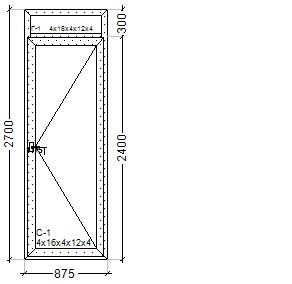 профильная системапрофильная системапрофильная системапрофильная системапрофильная системапрофильная системапрофильная системапрофильная системапрофильная системаRehau GRAZIORehau GRAZIORehau GRAZIORehau GRAZIORehau GRAZIORehau GRAZIORehau GRAZIORehau GRAZIORehau GRAZIORehau GRAZIORehau GRAZIORehau GRAZIORehau GRAZIOфурнитурафурнитурафурнитурафурнитурафурнитурафурнитурафурнитурафурнитурафурнитураФурнитура Roto NTФурнитура Roto NTФурнитура Roto NTФурнитура Roto NTФурнитура Roto NTФурнитура Roto NTФурнитура Roto NTФурнитура Roto NTФурнитура Roto NTФурнитура Roto NTФурнитура Roto NTФурнитура Roto NTФурнитура Roto NTцвет внешнийцвет внешнийцвет внешнийцвет внешнийцвет внешнийцвет внешнийцвет внешнийцвет внешнийцвет внешнийТемно-коричневый 851805Темно-коричневый 851805Темно-коричневый 851805Темно-коричневый 851805Темно-коричневый 851805Темно-коричневый 851805Темно-коричневый 851805Темно-коричневый 851805Темно-коричневый 851805Темно-коричневый 851805Темно-коричневый 851805Темно-коричневый 851805Темно-коричневый 851805цвет внутреннийцвет внутреннийцвет внутреннийцвет внутреннийцвет внутреннийцвет внутреннийцвет внутреннийцвет внутреннийцвет внутреннийТемно-коричневый 851805Темно-коричневый 851805Темно-коричневый 851805Темно-коричневый 851805Темно-коричневый 851805Темно-коричневый 851805Темно-коричневый 851805Темно-коричневый 851805Темно-коричневый 851805Темно-коричневый 851805Темно-коричневый 851805Темно-коричневый 851805Темно-коричневый 851805тип изделиятип изделиятип изделиятип изделиятип изделиятип изделиятип изделиятип изделиятип изделияБалконная дверьБалконная дверьБалконная дверьБалконная дверьБалконная дверьБалконная дверьБалконная дверьБалконная дверьБалконная дверьБалконная дверьБалконная дверьБалконная дверьБалконная дверькол-вокол-вокол-вокол-вокол-вокол-вокол-вокол-вокол-во1111111111111площадьплощадьплощадьплощадьплощадьплощадьплощадьплощадьплощадь2,362,362,362,362,362,362,362,362,362,362,362,362,36общая площадьобщая площадьобщая площадьобщая площадьобщая площадьобщая площадьобщая площадьобщая площадьобщая площадь2,362,362,362,362,362,362,362,362,362,362,362,362,36Элементы:Стеклопакеты: 4х16х4х12х4Рама: 505510Импост: 505600Створка: 505700Цвет уплотнения: ЧерноеСтворки:C-1 - Открывание: Поворотное, Вправо.         Оконная ручка: тип - Roto, цвет - Коричневый.         Цвет накладок на петли: Коричневый.Элементы:Стеклопакеты: 4х16х4х12х4Рама: 505510Импост: 505600Створка: 505700Цвет уплотнения: ЧерноеСтворки:C-1 - Открывание: Поворотное, Вправо.         Оконная ручка: тип - Roto, цвет - Коричневый.         Цвет накладок на петли: Коричневый.Элементы:Стеклопакеты: 4х16х4х12х4Рама: 505510Импост: 505600Створка: 505700Цвет уплотнения: ЧерноеСтворки:C-1 - Открывание: Поворотное, Вправо.         Оконная ручка: тип - Roto, цвет - Коричневый.         Цвет накладок на петли: Коричневый.Элементы:Стеклопакеты: 4х16х4х12х4Рама: 505510Импост: 505600Створка: 505700Цвет уплотнения: ЧерноеСтворки:C-1 - Открывание: Поворотное, Вправо.         Оконная ручка: тип - Roto, цвет - Коричневый.         Цвет накладок на петли: Коричневый.Элементы:Стеклопакеты: 4х16х4х12х4Рама: 505510Импост: 505600Створка: 505700Цвет уплотнения: ЧерноеСтворки:C-1 - Открывание: Поворотное, Вправо.         Оконная ручка: тип - Roto, цвет - Коричневый.         Цвет накладок на петли: Коричневый.Элементы:Стеклопакеты: 4х16х4х12х4Рама: 505510Импост: 505600Створка: 505700Цвет уплотнения: ЧерноеСтворки:C-1 - Открывание: Поворотное, Вправо.         Оконная ручка: тип - Roto, цвет - Коричневый.         Цвет накладок на петли: Коричневый.Элементы:Стеклопакеты: 4х16х4х12х4Рама: 505510Импост: 505600Створка: 505700Цвет уплотнения: ЧерноеСтворки:C-1 - Открывание: Поворотное, Вправо.         Оконная ручка: тип - Roto, цвет - Коричневый.         Цвет накладок на петли: Коричневый.Элементы:Стеклопакеты: 4х16х4х12х4Рама: 505510Импост: 505600Створка: 505700Цвет уплотнения: ЧерноеСтворки:C-1 - Открывание: Поворотное, Вправо.         Оконная ручка: тип - Roto, цвет - Коричневый.         Цвет накладок на петли: Коричневый.Элементы:Стеклопакеты: 4х16х4х12х4Рама: 505510Импост: 505600Створка: 505700Цвет уплотнения: ЧерноеСтворки:C-1 - Открывание: Поворотное, Вправо.         Оконная ручка: тип - Roto, цвет - Коричневый.         Цвет накладок на петли: Коричневый.Элементы:Стеклопакеты: 4х16х4х12х4Рама: 505510Импост: 505600Створка: 505700Цвет уплотнения: ЧерноеСтворки:C-1 - Открывание: Поворотное, Вправо.         Оконная ручка: тип - Roto, цвет - Коричневый.         Цвет накладок на петли: Коричневый.Элементы:Стеклопакеты: 4х16х4х12х4Рама: 505510Импост: 505600Створка: 505700Цвет уплотнения: ЧерноеСтворки:C-1 - Открывание: Поворотное, Вправо.         Оконная ручка: тип - Roto, цвет - Коричневый.         Цвет накладок на петли: Коричневый.Элементы:Стеклопакеты: 4х16х4х12х4Рама: 505510Импост: 505600Створка: 505700Цвет уплотнения: ЧерноеСтворки:C-1 - Открывание: Поворотное, Вправо.         Оконная ручка: тип - Roto, цвет - Коричневый.         Цвет накладок на петли: Коричневый.Элементы:Стеклопакеты: 4х16х4х12х4Рама: 505510Импост: 505600Створка: 505700Цвет уплотнения: ЧерноеСтворки:C-1 - Открывание: Поворотное, Вправо.         Оконная ручка: тип - Roto, цвет - Коричневый.         Цвет накладок на петли: Коричневый.Элементы:Стеклопакеты: 4х16х4х12х4Рама: 505510Импост: 505600Створка: 505700Цвет уплотнения: ЧерноеСтворки:C-1 - Открывание: Поворотное, Вправо.         Оконная ручка: тип - Roto, цвет - Коричневый.         Цвет накладок на петли: Коричневый.Элементы:Стеклопакеты: 4х16х4х12х4Рама: 505510Импост: 505600Створка: 505700Цвет уплотнения: ЧерноеСтворки:C-1 - Открывание: Поворотное, Вправо.         Оконная ручка: тип - Roto, цвет - Коричневый.         Цвет накладок на петли: Коричневый.Элементы:Стеклопакеты: 4х16х4х12х4Рама: 505510Импост: 505600Створка: 505700Цвет уплотнения: ЧерноеСтворки:C-1 - Открывание: Поворотное, Вправо.         Оконная ручка: тип - Roto, цвет - Коричневый.         Цвет накладок на петли: Коричневый.Элементы:Стеклопакеты: 4х16х4х12х4Рама: 505510Импост: 505600Створка: 505700Цвет уплотнения: ЧерноеСтворки:C-1 - Открывание: Поворотное, Вправо.         Оконная ручка: тип - Roto, цвет - Коричневый.         Цвет накладок на петли: Коричневый.Элементы:Стеклопакеты: 4х16х4х12х4Рама: 505510Импост: 505600Створка: 505700Цвет уплотнения: ЧерноеСтворки:C-1 - Открывание: Поворотное, Вправо.         Оконная ручка: тип - Roto, цвет - Коричневый.         Цвет накладок на петли: Коричневый.Элементы:Стеклопакеты: 4х16х4х12х4Рама: 505510Импост: 505600Створка: 505700Цвет уплотнения: ЧерноеСтворки:C-1 - Открывание: Поворотное, Вправо.         Оконная ручка: тип - Roto, цвет - Коричневый.         Цвет накладок на петли: Коричневый.Элементы:Стеклопакеты: 4х16х4х12х4Рама: 505510Импост: 505600Створка: 505700Цвет уплотнения: ЧерноеСтворки:C-1 - Открывание: Поворотное, Вправо.         Оконная ручка: тип - Roto, цвет - Коричневый.         Цвет накладок на петли: Коричневый.Элементы:Стеклопакеты: 4х16х4х12х4Рама: 505510Импост: 505600Створка: 505700Цвет уплотнения: ЧерноеСтворки:C-1 - Открывание: Поворотное, Вправо.         Оконная ручка: тип - Roto, цвет - Коричневый.         Цвет накладок на петли: Коричневый.Элементы:Стеклопакеты: 4х16х4х12х4Рама: 505510Импост: 505600Створка: 505700Цвет уплотнения: ЧерноеСтворки:C-1 - Открывание: Поворотное, Вправо.         Оконная ручка: тип - Roto, цвет - Коричневый.         Цвет накладок на петли: Коричневый.Элементы:Стеклопакеты: 4х16х4х12х4Рама: 505510Импост: 505600Створка: 505700Цвет уплотнения: ЧерноеСтворки:C-1 - Открывание: Поворотное, Вправо.         Оконная ручка: тип - Roto, цвет - Коричневый.         Цвет накладок на петли: Коричневый.Элементы:Стеклопакеты: 4х16х4х12х4Рама: 505510Импост: 505600Створка: 505700Цвет уплотнения: ЧерноеСтворки:C-1 - Открывание: Поворотное, Вправо.         Оконная ручка: тип - Roto, цвет - Коричневый.         Цвет накладок на петли: Коричневый.Элементы:Стеклопакеты: 4х16х4х12х4Рама: 505510Импост: 505600Створка: 505700Цвет уплотнения: ЧерноеСтворки:C-1 - Открывание: Поворотное, Вправо.         Оконная ручка: тип - Roto, цвет - Коричневый.         Цвет накладок на петли: Коричневый.Элементы:Стеклопакеты: 4х16х4х12х4Рама: 505510Импост: 505600Створка: 505700Цвет уплотнения: ЧерноеСтворки:C-1 - Открывание: Поворотное, Вправо.         Оконная ручка: тип - Roto, цвет - Коричневый.         Цвет накладок на петли: Коричневый.Элементы:Стеклопакеты: 4х16х4х12х4Рама: 505510Импост: 505600Створка: 505700Цвет уплотнения: ЧерноеСтворки:C-1 - Открывание: Поворотное, Вправо.         Оконная ручка: тип - Roto, цвет - Коричневый.         Цвет накладок на петли: Коричневый.Дополнительно расчитано по конструкцииДополнительно расчитано по конструкцииДополнительно расчитано по конструкцииДополнительно расчитано по конструкцииДополнительно расчитано по конструкцииДополнительно расчитано по конструкцииДополнительно расчитано по конструкцииДополнительно расчитано по конструкцииДополнительно расчитано по конструкцииДополнительно расчитано по конструкцииДополнительно расчитано по конструкцииДополнительно расчитано по конструкцииДополнительно расчитано по конструкцииДополнительно расчитано по конструкцииДополнительно расчитано по конструкции№пп№пп№пп№ппАртикулАртикулАртикулАртикулНаименование материалаНаименование материалаНаименование материалаНаименование материалаНаименование материалаНаименование материалаНаименование материалаНаименование материалаНаименование материалаНаименование материалаНаименование материалаНаименование материалаНаименование материалаНаименование материалаНаименование материалаЕд.изм.Ед.изм.Ед.изм.Ед.изм.Ед.изм.Ед.изм.Кол-воДлинаДлинаДлинаДлинаДлинаВысотаВысотаШиринаШиринаШиринаШиринаШирина1111561013561013561013561013Профиль Подставочный 30Профиль Подставочный 30Профиль Подставочный 30Профиль Подставочный 30Профиль Подставочный 30Профиль Подставочный 30Профиль Подставочный 30Профиль Подставочный 30Профиль Подставочный 30Профиль Подставочный 30Профиль Подставочный 30Профиль Подставочный 30Профиль Подставочный 30Профиль Подставочный 30Профиль Подставочный 30м.п.м.п.м.п.м.п.м.п.м.п.1855855855855855Изделие № Изделие № 55профильная системапрофильная системапрофильная системапрофильная системапрофильная системапрофильная системапрофильная системапрофильная системапрофильная системаRehau GRAZIORehau GRAZIORehau GRAZIORehau GRAZIORehau GRAZIORehau GRAZIORehau GRAZIORehau GRAZIORehau GRAZIORehau GRAZIORehau GRAZIORehau GRAZIORehau GRAZIO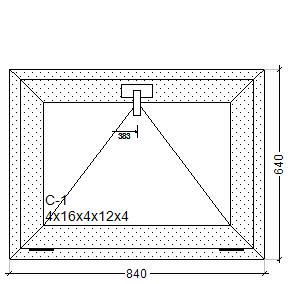 профильная системапрофильная системапрофильная системапрофильная системапрофильная системапрофильная системапрофильная системапрофильная системапрофильная системаRehau GRAZIORehau GRAZIORehau GRAZIORehau GRAZIORehau GRAZIORehau GRAZIORehau GRAZIORehau GRAZIORehau GRAZIORehau GRAZIORehau GRAZIORehau GRAZIORehau GRAZIOфурнитурафурнитурафурнитурафурнитурафурнитурафурнитурафурнитурафурнитурафурнитураФурнитура Roto NTФурнитура Roto NTФурнитура Roto NTФурнитура Roto NTФурнитура Roto NTФурнитура Roto NTФурнитура Roto NTФурнитура Roto NTФурнитура Roto NTФурнитура Roto NTФурнитура Roto NTФурнитура Roto NTФурнитура Roto NTцвет внешнийцвет внешнийцвет внешнийцвет внешнийцвет внешнийцвет внешнийцвет внешнийцвет внешнийцвет внешнийТемно-коричневый 851805Темно-коричневый 851805Темно-коричневый 851805Темно-коричневый 851805Темно-коричневый 851805Темно-коричневый 851805Темно-коричневый 851805Темно-коричневый 851805Темно-коричневый 851805Темно-коричневый 851805Темно-коричневый 851805Темно-коричневый 851805Темно-коричневый 851805цвет внутреннийцвет внутреннийцвет внутреннийцвет внутреннийцвет внутреннийцвет внутреннийцвет внутреннийцвет внутреннийцвет внутреннийТемно-коричневый 851805Темно-коричневый 851805Темно-коричневый 851805Темно-коричневый 851805Темно-коричневый 851805Темно-коричневый 851805Темно-коричневый 851805Темно-коричневый 851805Темно-коричневый 851805Темно-коричневый 851805Темно-коричневый 851805Темно-коричневый 851805Темно-коричневый 851805тип изделиятип изделиятип изделиятип изделиятип изделиятип изделиятип изделиятип изделиятип изделияОкноОкноОкноОкноОкноОкноОкноОкноОкноОкноОкноОкноОкнокол-вокол-вокол-вокол-вокол-вокол-вокол-вокол-вокол-во3333333333333площадьплощадьплощадьплощадьплощадьплощадьплощадьплощадьплощадь0,540,540,540,540,540,540,540,540,540,540,540,540,54общая площадьобщая площадьобщая площадьобщая площадьобщая площадьобщая площадьобщая площадьобщая площадьобщая площадь1,621,621,621,621,621,621,621,621,621,621,621,621,62Элементы:Стеклопакеты: 4х16х4х12х4Рама: 505510Створка: 505700Цвет уплотнения: ЧерноеСтворки:C-1 - Открывание: Откидное, Вниз.         Оконная ручка: тип - Roto, цвет - Коричневый.         Цвет накладок на петли: Коричневый.Элементы:Стеклопакеты: 4х16х4х12х4Рама: 505510Створка: 505700Цвет уплотнения: ЧерноеСтворки:C-1 - Открывание: Откидное, Вниз.         Оконная ручка: тип - Roto, цвет - Коричневый.         Цвет накладок на петли: Коричневый.Элементы:Стеклопакеты: 4х16х4х12х4Рама: 505510Створка: 505700Цвет уплотнения: ЧерноеСтворки:C-1 - Открывание: Откидное, Вниз.         Оконная ручка: тип - Roto, цвет - Коричневый.         Цвет накладок на петли: Коричневый.Элементы:Стеклопакеты: 4х16х4х12х4Рама: 505510Створка: 505700Цвет уплотнения: ЧерноеСтворки:C-1 - Открывание: Откидное, Вниз.         Оконная ручка: тип - Roto, цвет - Коричневый.         Цвет накладок на петли: Коричневый.Элементы:Стеклопакеты: 4х16х4х12х4Рама: 505510Створка: 505700Цвет уплотнения: ЧерноеСтворки:C-1 - Открывание: Откидное, Вниз.         Оконная ручка: тип - Roto, цвет - Коричневый.         Цвет накладок на петли: Коричневый.Элементы:Стеклопакеты: 4х16х4х12х4Рама: 505510Створка: 505700Цвет уплотнения: ЧерноеСтворки:C-1 - Открывание: Откидное, Вниз.         Оконная ручка: тип - Roto, цвет - Коричневый.         Цвет накладок на петли: Коричневый.Элементы:Стеклопакеты: 4х16х4х12х4Рама: 505510Створка: 505700Цвет уплотнения: ЧерноеСтворки:C-1 - Открывание: Откидное, Вниз.         Оконная ручка: тип - Roto, цвет - Коричневый.         Цвет накладок на петли: Коричневый.Элементы:Стеклопакеты: 4х16х4х12х4Рама: 505510Створка: 505700Цвет уплотнения: ЧерноеСтворки:C-1 - Открывание: Откидное, Вниз.         Оконная ручка: тип - Roto, цвет - Коричневый.         Цвет накладок на петли: Коричневый.Элементы:Стеклопакеты: 4х16х4х12х4Рама: 505510Створка: 505700Цвет уплотнения: ЧерноеСтворки:C-1 - Открывание: Откидное, Вниз.         Оконная ручка: тип - Roto, цвет - Коричневый.         Цвет накладок на петли: Коричневый.Элементы:Стеклопакеты: 4х16х4х12х4Рама: 505510Створка: 505700Цвет уплотнения: ЧерноеСтворки:C-1 - Открывание: Откидное, Вниз.         Оконная ручка: тип - Roto, цвет - Коричневый.         Цвет накладок на петли: Коричневый.Элементы:Стеклопакеты: 4х16х4х12х4Рама: 505510Створка: 505700Цвет уплотнения: ЧерноеСтворки:C-1 - Открывание: Откидное, Вниз.         Оконная ручка: тип - Roto, цвет - Коричневый.         Цвет накладок на петли: Коричневый.Элементы:Стеклопакеты: 4х16х4х12х4Рама: 505510Створка: 505700Цвет уплотнения: ЧерноеСтворки:C-1 - Открывание: Откидное, Вниз.         Оконная ручка: тип - Roto, цвет - Коричневый.         Цвет накладок на петли: Коричневый.Элементы:Стеклопакеты: 4х16х4х12х4Рама: 505510Створка: 505700Цвет уплотнения: ЧерноеСтворки:C-1 - Открывание: Откидное, Вниз.         Оконная ручка: тип - Roto, цвет - Коричневый.         Цвет накладок на петли: Коричневый.Элементы:Стеклопакеты: 4х16х4х12х4Рама: 505510Створка: 505700Цвет уплотнения: ЧерноеСтворки:C-1 - Открывание: Откидное, Вниз.         Оконная ручка: тип - Roto, цвет - Коричневый.         Цвет накладок на петли: Коричневый.Элементы:Стеклопакеты: 4х16х4х12х4Рама: 505510Створка: 505700Цвет уплотнения: ЧерноеСтворки:C-1 - Открывание: Откидное, Вниз.         Оконная ручка: тип - Roto, цвет - Коричневый.         Цвет накладок на петли: Коричневый.Элементы:Стеклопакеты: 4х16х4х12х4Рама: 505510Створка: 505700Цвет уплотнения: ЧерноеСтворки:C-1 - Открывание: Откидное, Вниз.         Оконная ручка: тип - Roto, цвет - Коричневый.         Цвет накладок на петли: Коричневый.Элементы:Стеклопакеты: 4х16х4х12х4Рама: 505510Створка: 505700Цвет уплотнения: ЧерноеСтворки:C-1 - Открывание: Откидное, Вниз.         Оконная ручка: тип - Roto, цвет - Коричневый.         Цвет накладок на петли: Коричневый.Элементы:Стеклопакеты: 4х16х4х12х4Рама: 505510Створка: 505700Цвет уплотнения: ЧерноеСтворки:C-1 - Открывание: Откидное, Вниз.         Оконная ручка: тип - Roto, цвет - Коричневый.         Цвет накладок на петли: Коричневый.Элементы:Стеклопакеты: 4х16х4х12х4Рама: 505510Створка: 505700Цвет уплотнения: ЧерноеСтворки:C-1 - Открывание: Откидное, Вниз.         Оконная ручка: тип - Roto, цвет - Коричневый.         Цвет накладок на петли: Коричневый.Элементы:Стеклопакеты: 4х16х4х12х4Рама: 505510Створка: 505700Цвет уплотнения: ЧерноеСтворки:C-1 - Открывание: Откидное, Вниз.         Оконная ручка: тип - Roto, цвет - Коричневый.         Цвет накладок на петли: Коричневый.Элементы:Стеклопакеты: 4х16х4х12х4Рама: 505510Створка: 505700Цвет уплотнения: ЧерноеСтворки:C-1 - Открывание: Откидное, Вниз.         Оконная ручка: тип - Roto, цвет - Коричневый.         Цвет накладок на петли: Коричневый.Элементы:Стеклопакеты: 4х16х4х12х4Рама: 505510Створка: 505700Цвет уплотнения: ЧерноеСтворки:C-1 - Открывание: Откидное, Вниз.         Оконная ручка: тип - Roto, цвет - Коричневый.         Цвет накладок на петли: Коричневый.Элементы:Стеклопакеты: 4х16х4х12х4Рама: 505510Створка: 505700Цвет уплотнения: ЧерноеСтворки:C-1 - Открывание: Откидное, Вниз.         Оконная ручка: тип - Roto, цвет - Коричневый.         Цвет накладок на петли: Коричневый.Элементы:Стеклопакеты: 4х16х4х12х4Рама: 505510Створка: 505700Цвет уплотнения: ЧерноеСтворки:C-1 - Открывание: Откидное, Вниз.         Оконная ручка: тип - Roto, цвет - Коричневый.         Цвет накладок на петли: Коричневый.Элементы:Стеклопакеты: 4х16х4х12х4Рама: 505510Створка: 505700Цвет уплотнения: ЧерноеСтворки:C-1 - Открывание: Откидное, Вниз.         Оконная ручка: тип - Roto, цвет - Коричневый.         Цвет накладок на петли: Коричневый.Элементы:Стеклопакеты: 4х16х4х12х4Рама: 505510Створка: 505700Цвет уплотнения: ЧерноеСтворки:C-1 - Открывание: Откидное, Вниз.         Оконная ручка: тип - Roto, цвет - Коричневый.         Цвет накладок на петли: Коричневый.Элементы:Стеклопакеты: 4х16х4х12х4Рама: 505510Створка: 505700Цвет уплотнения: ЧерноеСтворки:C-1 - Открывание: Откидное, Вниз.         Оконная ручка: тип - Roto, цвет - Коричневый.         Цвет накладок на петли: Коричневый.Элементы:Стеклопакеты: 4х16х4х12х4Рама: 505510Створка: 505700Цвет уплотнения: ЧерноеСтворки:C-1 - Открывание: Откидное, Вниз.         Оконная ручка: тип - Roto, цвет - Коричневый.         Цвет накладок на петли: Коричневый.Элементы:Стеклопакеты: 4х16х4х12х4Рама: 505510Створка: 505700Цвет уплотнения: ЧерноеСтворки:C-1 - Открывание: Откидное, Вниз.         Оконная ручка: тип - Roto, цвет - Коричневый.         Цвет накладок на петли: Коричневый.Элементы:Стеклопакеты: 4х16х4х12х4Рама: 505510Створка: 505700Цвет уплотнения: ЧерноеСтворки:C-1 - Открывание: Откидное, Вниз.         Оконная ручка: тип - Roto, цвет - Коричневый.         Цвет накладок на петли: Коричневый.Элементы:Стеклопакеты: 4х16х4х12х4Рама: 505510Створка: 505700Цвет уплотнения: ЧерноеСтворки:C-1 - Открывание: Откидное, Вниз.         Оконная ручка: тип - Roto, цвет - Коричневый.         Цвет накладок на петли: Коричневый.Элементы:Стеклопакеты: 4х16х4х12х4Рама: 505510Створка: 505700Цвет уплотнения: ЧерноеСтворки:C-1 - Открывание: Откидное, Вниз.         Оконная ручка: тип - Roto, цвет - Коричневый.         Цвет накладок на петли: Коричневый.Элементы:Стеклопакеты: 4х16х4х12х4Рама: 505510Створка: 505700Цвет уплотнения: ЧерноеСтворки:C-1 - Открывание: Откидное, Вниз.         Оконная ручка: тип - Roto, цвет - Коричневый.         Цвет накладок на петли: Коричневый.Элементы:Стеклопакеты: 4х16х4х12х4Рама: 505510Створка: 505700Цвет уплотнения: ЧерноеСтворки:C-1 - Открывание: Откидное, Вниз.         Оконная ручка: тип - Roto, цвет - Коричневый.         Цвет накладок на петли: Коричневый.Элементы:Стеклопакеты: 4х16х4х12х4Рама: 505510Створка: 505700Цвет уплотнения: ЧерноеСтворки:C-1 - Открывание: Откидное, Вниз.         Оконная ручка: тип - Roto, цвет - Коричневый.         Цвет накладок на петли: Коричневый.Элементы:Стеклопакеты: 4х16х4х12х4Рама: 505510Створка: 505700Цвет уплотнения: ЧерноеСтворки:C-1 - Открывание: Откидное, Вниз.         Оконная ручка: тип - Roto, цвет - Коричневый.         Цвет накладок на петли: Коричневый.Элементы:Стеклопакеты: 4х16х4х12х4Рама: 505510Створка: 505700Цвет уплотнения: ЧерноеСтворки:C-1 - Открывание: Откидное, Вниз.         Оконная ручка: тип - Roto, цвет - Коричневый.         Цвет накладок на петли: Коричневый.Элементы:Стеклопакеты: 4х16х4х12х4Рама: 505510Створка: 505700Цвет уплотнения: ЧерноеСтворки:C-1 - Открывание: Откидное, Вниз.         Оконная ручка: тип - Roto, цвет - Коричневый.         Цвет накладок на петли: Коричневый.Элементы:Стеклопакеты: 4х16х4х12х4Рама: 505510Створка: 505700Цвет уплотнения: ЧерноеСтворки:C-1 - Открывание: Откидное, Вниз.         Оконная ручка: тип - Roto, цвет - Коричневый.         Цвет накладок на петли: Коричневый.Элементы:Стеклопакеты: 4х16х4х12х4Рама: 505510Створка: 505700Цвет уплотнения: ЧерноеСтворки:C-1 - Открывание: Откидное, Вниз.         Оконная ручка: тип - Roto, цвет - Коричневый.         Цвет накладок на петли: Коричневый.Элементы:Стеклопакеты: 4х16х4х12х4Рама: 505510Створка: 505700Цвет уплотнения: ЧерноеСтворки:C-1 - Открывание: Откидное, Вниз.         Оконная ручка: тип - Roto, цвет - Коричневый.         Цвет накладок на петли: Коричневый.Элементы:Стеклопакеты: 4х16х4х12х4Рама: 505510Створка: 505700Цвет уплотнения: ЧерноеСтворки:C-1 - Открывание: Откидное, Вниз.         Оконная ручка: тип - Roto, цвет - Коричневый.         Цвет накладок на петли: Коричневый.Элементы:Стеклопакеты: 4х16х4х12х4Рама: 505510Створка: 505700Цвет уплотнения: ЧерноеСтворки:C-1 - Открывание: Откидное, Вниз.         Оконная ручка: тип - Roto, цвет - Коричневый.         Цвет накладок на петли: Коричневый.Элементы:Стеклопакеты: 4х16х4х12х4Рама: 505510Створка: 505700Цвет уплотнения: ЧерноеСтворки:C-1 - Открывание: Откидное, Вниз.         Оконная ручка: тип - Roto, цвет - Коричневый.         Цвет накладок на петли: Коричневый.Элементы:Стеклопакеты: 4х16х4х12х4Рама: 505510Створка: 505700Цвет уплотнения: ЧерноеСтворки:C-1 - Открывание: Откидное, Вниз.         Оконная ручка: тип - Roto, цвет - Коричневый.         Цвет накладок на петли: Коричневый.Элементы:Стеклопакеты: 4х16х4х12х4Рама: 505510Створка: 505700Цвет уплотнения: ЧерноеСтворки:C-1 - Открывание: Откидное, Вниз.         Оконная ручка: тип - Roto, цвет - Коричневый.         Цвет накладок на петли: Коричневый.Элементы:Стеклопакеты: 4х16х4х12х4Рама: 505510Створка: 505700Цвет уплотнения: ЧерноеСтворки:C-1 - Открывание: Откидное, Вниз.         Оконная ручка: тип - Roto, цвет - Коричневый.         Цвет накладок на петли: Коричневый.Элементы:Стеклопакеты: 4х16х4х12х4Рама: 505510Створка: 505700Цвет уплотнения: ЧерноеСтворки:C-1 - Открывание: Откидное, Вниз.         Оконная ручка: тип - Roto, цвет - Коричневый.         Цвет накладок на петли: Коричневый.Элементы:Стеклопакеты: 4х16х4х12х4Рама: 505510Створка: 505700Цвет уплотнения: ЧерноеСтворки:C-1 - Открывание: Откидное, Вниз.         Оконная ручка: тип - Roto, цвет - Коричневый.         Цвет накладок на петли: Коричневый.Элементы:Стеклопакеты: 4х16х4х12х4Рама: 505510Створка: 505700Цвет уплотнения: ЧерноеСтворки:C-1 - Открывание: Откидное, Вниз.         Оконная ручка: тип - Roto, цвет - Коричневый.         Цвет накладок на петли: Коричневый.Элементы:Стеклопакеты: 4х16х4х12х4Рама: 505510Створка: 505700Цвет уплотнения: ЧерноеСтворки:C-1 - Открывание: Откидное, Вниз.         Оконная ручка: тип - Roto, цвет - Коричневый.         Цвет накладок на петли: Коричневый.Элементы:Стеклопакеты: 4х16х4х12х4Рама: 505510Створка: 505700Цвет уплотнения: ЧерноеСтворки:C-1 - Открывание: Откидное, Вниз.         Оконная ручка: тип - Roto, цвет - Коричневый.         Цвет накладок на петли: Коричневый.Элементы:Стеклопакеты: 4х16х4х12х4Рама: 505510Створка: 505700Цвет уплотнения: ЧерноеСтворки:C-1 - Открывание: Откидное, Вниз.         Оконная ручка: тип - Roto, цвет - Коричневый.         Цвет накладок на петли: Коричневый.Элементы:Стеклопакеты: 4х16х4х12х4Рама: 505510Створка: 505700Цвет уплотнения: ЧерноеСтворки:C-1 - Открывание: Откидное, Вниз.         Оконная ручка: тип - Roto, цвет - Коричневый.         Цвет накладок на петли: Коричневый.комментарий: комментарий: комментарий: комментарий: комментарий: комментарий: комментарий: комментарий: комментарий: комментарий: комментарий: комментарий: комментарий: комментарий: комментарий: комментарий: комментарий: комментарий: комментарий: комментарий: комментарий: комментарий: комментарий: комментарий: комментарий: комментарий: комментарий: комментарий: комментарий: комментарий: комментарий: комментарий: комментарий: комментарий: комментарий: комментарий: комментарий: комментарий: комментарий: комментарий: комментарий: комментарий: Дополнительно расчитано по конструкцииДополнительно расчитано по конструкцииДополнительно расчитано по конструкцииДополнительно расчитано по конструкцииДополнительно расчитано по конструкцииДополнительно расчитано по конструкцииДополнительно расчитано по конструкцииДополнительно расчитано по конструкцииДополнительно расчитано по конструкцииДополнительно расчитано по конструкцииДополнительно расчитано по конструкцииДополнительно расчитано по конструкцииДополнительно расчитано по конструкцииДополнительно расчитано по конструкцииДополнительно расчитано по конструкции№пп№пп№пп№ппАртикулАртикулАртикулАртикулНаименование материалаНаименование материалаНаименование материалаНаименование материалаНаименование материалаНаименование материалаНаименование материалаНаименование материалаНаименование материалаНаименование материалаНаименование материалаНаименование материалаНаименование материалаНаименование материалаНаименование материалаЕд.изм.Ед.изм.Ед.изм.Ед.изм.Ед.изм.Ед.изм.Кол-воДлинаДлинаДлинаДлинаДлинаВысотаВысотаШиринаШиринаШиринаШиринаШирина1111561013561013561013561013Профиль Подставочный 30Профиль Подставочный 30Профиль Подставочный 30Профиль Подставочный 30Профиль Подставочный 30Профиль Подставочный 30Профиль Подставочный 30Профиль Подставочный 30Профиль Подставочный 30Профиль Подставочный 30Профиль Подставочный 30Профиль Подставочный 30Профиль Подставочный 30Профиль Подставочный 30Профиль Подставочный 30м.п.м.п.м.п.м.п.м.п.м.п.3820820820820820Изделие № Изделие № 66профильная системапрофильная системапрофильная системапрофильная системапрофильная системапрофильная системапрофильная системапрофильная системапрофильная системаRehau GRAZIORehau GRAZIORehau GRAZIORehau GRAZIORehau GRAZIORehau GRAZIORehau GRAZIORehau GRAZIORehau GRAZIORehau GRAZIORehau GRAZIORehau GRAZIORehau GRAZIO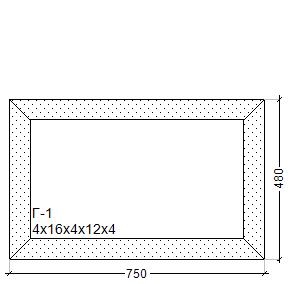 профильная системапрофильная системапрофильная системапрофильная системапрофильная системапрофильная системапрофильная системапрофильная системапрофильная системаRehau GRAZIORehau GRAZIORehau GRAZIORehau GRAZIORehau GRAZIORehau GRAZIORehau GRAZIORehau GRAZIORehau GRAZIORehau GRAZIORehau GRAZIORehau GRAZIORehau GRAZIOфурнитурафурнитурафурнитурафурнитурафурнитурафурнитурафурнитурафурнитурафурнитураФурнитура БЕЗФурнитура БЕЗФурнитура БЕЗФурнитура БЕЗФурнитура БЕЗФурнитура БЕЗФурнитура БЕЗФурнитура БЕЗФурнитура БЕЗФурнитура БЕЗФурнитура БЕЗФурнитура БЕЗФурнитура БЕЗцвет внешнийцвет внешнийцвет внешнийцвет внешнийцвет внешнийцвет внешнийцвет внешнийцвет внешнийцвет внешнийТемно-коричневый 851805Темно-коричневый 851805Темно-коричневый 851805Темно-коричневый 851805Темно-коричневый 851805Темно-коричневый 851805Темно-коричневый 851805Темно-коричневый 851805Темно-коричневый 851805Темно-коричневый 851805Темно-коричневый 851805Темно-коричневый 851805Темно-коричневый 851805цвет внутреннийцвет внутреннийцвет внутреннийцвет внутреннийцвет внутреннийцвет внутреннийцвет внутреннийцвет внутреннийцвет внутреннийТемно-коричневый 851805Темно-коричневый 851805Темно-коричневый 851805Темно-коричневый 851805Темно-коричневый 851805Темно-коричневый 851805Темно-коричневый 851805Темно-коричневый 851805Темно-коричневый 851805Темно-коричневый 851805Темно-коричневый 851805Темно-коричневый 851805Темно-коричневый 851805тип изделиятип изделиятип изделиятип изделиятип изделиятип изделиятип изделиятип изделиятип изделияОкноОкноОкноОкноОкноОкноОкноОкноОкноОкноОкноОкноОкнокол-вокол-вокол-вокол-вокол-вокол-вокол-вокол-вокол-во3333333333333площадьплощадьплощадьплощадьплощадьплощадьплощадьплощадьплощадь0,360,360,360,360,360,360,360,360,360,360,360,360,36общая площадьобщая площадьобщая площадьобщая площадьобщая площадьобщая площадьобщая площадьобщая площадьобщая площадь1,081,081,081,081,081,081,081,081,081,081,081,081,08Элементы:Стеклопакеты: 4х16х4х12х4Рама: 505510Цвет уплотнения: ЧерноеЭлементы:Стеклопакеты: 4х16х4х12х4Рама: 505510Цвет уплотнения: ЧерноеЭлементы:Стеклопакеты: 4х16х4х12х4Рама: 505510Цвет уплотнения: ЧерноеЭлементы:Стеклопакеты: 4х16х4х12х4Рама: 505510Цвет уплотнения: ЧерноеЭлементы:Стеклопакеты: 4х16х4х12х4Рама: 505510Цвет уплотнения: ЧерноеЭлементы:Стеклопакеты: 4х16х4х12х4Рама: 505510Цвет уплотнения: ЧерноеЭлементы:Стеклопакеты: 4х16х4х12х4Рама: 505510Цвет уплотнения: ЧерноеЭлементы:Стеклопакеты: 4х16х4х12х4Рама: 505510Цвет уплотнения: ЧерноеЭлементы:Стеклопакеты: 4х16х4х12х4Рама: 505510Цвет уплотнения: ЧерноеЭлементы:Стеклопакеты: 4х16х4х12х4Рама: 505510Цвет уплотнения: ЧерноеЭлементы:Стеклопакеты: 4х16х4х12х4Рама: 505510Цвет уплотнения: ЧерноеЭлементы:Стеклопакеты: 4х16х4х12х4Рама: 505510Цвет уплотнения: ЧерноеЭлементы:Стеклопакеты: 4х16х4х12х4Рама: 505510Цвет уплотнения: ЧерноеЭлементы:Стеклопакеты: 4х16х4х12х4Рама: 505510Цвет уплотнения: ЧерноеЭлементы:Стеклопакеты: 4х16х4х12х4Рама: 505510Цвет уплотнения: ЧерноеЭлементы:Стеклопакеты: 4х16х4х12х4Рама: 505510Цвет уплотнения: ЧерноеЭлементы:Стеклопакеты: 4х16х4х12х4Рама: 505510Цвет уплотнения: ЧерноеЭлементы:Стеклопакеты: 4х16х4х12х4Рама: 505510Цвет уплотнения: ЧерноеЭлементы:Стеклопакеты: 4х16х4х12х4Рама: 505510Цвет уплотнения: ЧерноеЭлементы:Стеклопакеты: 4х16х4х12х4Рама: 505510Цвет уплотнения: ЧерноеЭлементы:Стеклопакеты: 4х16х4х12х4Рама: 505510Цвет уплотнения: ЧерноеЭлементы:Стеклопакеты: 4х16х4х12х4Рама: 505510Цвет уплотнения: ЧерноеЭлементы:Стеклопакеты: 4х16х4х12х4Рама: 505510Цвет уплотнения: ЧерноеЭлементы:Стеклопакеты: 4х16х4х12х4Рама: 505510Цвет уплотнения: ЧерноеЭлементы:Стеклопакеты: 4х16х4х12х4Рама: 505510Цвет уплотнения: ЧерноеЭлементы:Стеклопакеты: 4х16х4х12х4Рама: 505510Цвет уплотнения: ЧерноеЭлементы:Стеклопакеты: 4х16х4х12х4Рама: 505510Цвет уплотнения: ЧерноеЭлементы:Стеклопакеты: 4х16х4х12х4Рама: 505510Цвет уплотнения: ЧерноеЭлементы:Стеклопакеты: 4х16х4х12х4Рама: 505510Цвет уплотнения: ЧерноеЭлементы:Стеклопакеты: 4х16х4х12х4Рама: 505510Цвет уплотнения: ЧерноеЭлементы:Стеклопакеты: 4х16х4х12х4Рама: 505510Цвет уплотнения: ЧерноеЭлементы:Стеклопакеты: 4х16х4х12х4Рама: 505510Цвет уплотнения: ЧерноеЭлементы:Стеклопакеты: 4х16х4х12х4Рама: 505510Цвет уплотнения: ЧерноеЭлементы:Стеклопакеты: 4х16х4х12х4Рама: 505510Цвет уплотнения: ЧерноеЭлементы:Стеклопакеты: 4х16х4х12х4Рама: 505510Цвет уплотнения: ЧерноеЭлементы:Стеклопакеты: 4х16х4х12х4Рама: 505510Цвет уплотнения: ЧерноеЭлементы:Стеклопакеты: 4х16х4х12х4Рама: 505510Цвет уплотнения: ЧерноеЭлементы:Стеклопакеты: 4х16х4х12х4Рама: 505510Цвет уплотнения: ЧерноеЭлементы:Стеклопакеты: 4х16х4х12х4Рама: 505510Цвет уплотнения: ЧерноеЭлементы:Стеклопакеты: 4х16х4х12х4Рама: 505510Цвет уплотнения: ЧерноеЭлементы:Стеклопакеты: 4х16х4х12х4Рама: 505510Цвет уплотнения: ЧерноеЭлементы:Стеклопакеты: 4х16х4х12х4Рама: 505510Цвет уплотнения: ЧерноеЭлементы:Стеклопакеты: 4х16х4х12х4Рама: 505510Цвет уплотнения: ЧерноеЭлементы:Стеклопакеты: 4х16х4х12х4Рама: 505510Цвет уплотнения: ЧерноеЭлементы:Стеклопакеты: 4х16х4х12х4Рама: 505510Цвет уплотнения: ЧерноеЭлементы:Стеклопакеты: 4х16х4х12х4Рама: 505510Цвет уплотнения: ЧерноеЭлементы:Стеклопакеты: 4х16х4х12х4Рама: 505510Цвет уплотнения: ЧерноеЭлементы:Стеклопакеты: 4х16х4х12х4Рама: 505510Цвет уплотнения: ЧерноеЭлементы:Стеклопакеты: 4х16х4х12х4Рама: 505510Цвет уплотнения: ЧерноеЭлементы:Стеклопакеты: 4х16х4х12х4Рама: 505510Цвет уплотнения: ЧерноеЭлементы:Стеклопакеты: 4х16х4х12х4Рама: 505510Цвет уплотнения: ЧерноеЭлементы:Стеклопакеты: 4х16х4х12х4Рама: 505510Цвет уплотнения: ЧерноеЭлементы:Стеклопакеты: 4х16х4х12х4Рама: 505510Цвет уплотнения: ЧерноеЭлементы:Стеклопакеты: 4х16х4х12х4Рама: 505510Цвет уплотнения: Черное№пп№пп№пп№ппАртикулАртикулАртикулАртикулНаименование материалаНаименование материалаНаименование материалаНаименование материалаНаименование материалаНаименование материалаНаименование материалаНаименование материалаНаименование материалаНаименование материалаНаименование материалаНаименование материалаНаименование материалаНаименование материалаНаименование материалаЕд.изм.Ед.изм.Ед.изм.Ед.изм.Ед.изм.Ед.изм.Кол-воДлинаДлинаДлинаДлинаДлинаВысотаВысотаШиринаШиринаШиринаШиринаШирина1111561013561013561013561013Профиль Подставочный 30Профиль Подставочный 30Профиль Подставочный 30Профиль Подставочный 30Профиль Подставочный 30Профиль Подставочный 30Профиль Подставочный 30Профиль Подставочный 30Профиль Подставочный 30Профиль Подставочный 30Профиль Подставочный 30Профиль Подставочный 30Профиль Подставочный 30Профиль Подставочный 30Профиль Подставочный 30м.п.м.п.м.п.м.п.м.п.м.п.3730730730730730Изделие № Изделие № 77профильная системапрофильная системапрофильная системапрофильная системапрофильная системапрофильная системапрофильная системапрофильная системапрофильная системаRehau BrillantRehau BrillantRehau BrillantRehau BrillantRehau BrillantRehau BrillantRehau BrillantRehau BrillantRehau BrillantRehau BrillantRehau BrillantRehau BrillantRehau Brillant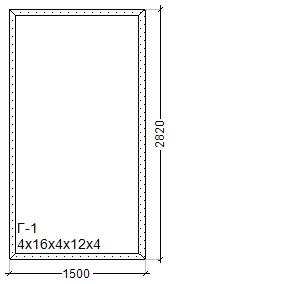 профильная системапрофильная системапрофильная системапрофильная системапрофильная системапрофильная системапрофильная системапрофильная системапрофильная системаRehau BrillantRehau BrillantRehau BrillantRehau BrillantRehau BrillantRehau BrillantRehau BrillantRehau BrillantRehau BrillantRehau BrillantRehau BrillantRehau BrillantRehau BrillantфурнитурафурнитурафурнитурафурнитурафурнитурафурнитурафурнитурафурнитурафурнитураФурнитура БЕЗФурнитура БЕЗФурнитура БЕЗФурнитура БЕЗФурнитура БЕЗФурнитура БЕЗФурнитура БЕЗФурнитура БЕЗФурнитура БЕЗФурнитура БЕЗФурнитура БЕЗФурнитура БЕЗФурнитура БЕЗцвет внешнийцвет внешнийцвет внешнийцвет внешнийцвет внешнийцвет внешнийцвет внешнийцвет внешнийцвет внешнийТемно-коричневый 851805Темно-коричневый 851805Темно-коричневый 851805Темно-коричневый 851805Темно-коричневый 851805Темно-коричневый 851805Темно-коричневый 851805Темно-коричневый 851805Темно-коричневый 851805Темно-коричневый 851805Темно-коричневый 851805Темно-коричневый 851805Темно-коричневый 851805цвет внутреннийцвет внутреннийцвет внутреннийцвет внутреннийцвет внутреннийцвет внутреннийцвет внутреннийцвет внутреннийцвет внутреннийТемно-коричневый 851805Темно-коричневый 851805Темно-коричневый 851805Темно-коричневый 851805Темно-коричневый 851805Темно-коричневый 851805Темно-коричневый 851805Темно-коричневый 851805Темно-коричневый 851805Темно-коричневый 851805Темно-коричневый 851805Темно-коричневый 851805Темно-коричневый 851805тип изделиятип изделиятип изделиятип изделиятип изделиятип изделиятип изделиятип изделиятип изделияДверь входнаяДверь входнаяДверь входнаяДверь входнаяДверь входнаяДверь входнаяДверь входнаяДверь входнаяДверь входнаяДверь входнаяДверь входнаяДверь входнаяДверь входнаякол-вокол-вокол-вокол-вокол-вокол-вокол-вокол-вокол-во1111111111111площадьплощадьплощадьплощадьплощадьплощадьплощадьплощадьплощадь4,234,234,234,234,234,234,234,234,234,234,234,234,23общая площадьобщая площадьобщая площадьобщая площадьобщая площадьобщая площадьобщая площадьобщая площадьобщая площадь4,234,234,234,234,234,234,234,234,234,234,234,234,23Элементы:Стеклопакеты: 4х16х4х12х4Рама: 550000 - Коробка 68 (BRD)Цвет уплотнения: ЧерноеЭлементы:Стеклопакеты: 4х16х4х12х4Рама: 550000 - Коробка 68 (BRD)Цвет уплотнения: ЧерноеЭлементы:Стеклопакеты: 4х16х4х12х4Рама: 550000 - Коробка 68 (BRD)Цвет уплотнения: ЧерноеЭлементы:Стеклопакеты: 4х16х4х12х4Рама: 550000 - Коробка 68 (BRD)Цвет уплотнения: ЧерноеЭлементы:Стеклопакеты: 4х16х4х12х4Рама: 550000 - Коробка 68 (BRD)Цвет уплотнения: ЧерноеЭлементы:Стеклопакеты: 4х16х4х12х4Рама: 550000 - Коробка 68 (BRD)Цвет уплотнения: ЧерноеЭлементы:Стеклопакеты: 4х16х4х12х4Рама: 550000 - Коробка 68 (BRD)Цвет уплотнения: ЧерноеЭлементы:Стеклопакеты: 4х16х4х12х4Рама: 550000 - Коробка 68 (BRD)Цвет уплотнения: ЧерноеЭлементы:Стеклопакеты: 4х16х4х12х4Рама: 550000 - Коробка 68 (BRD)Цвет уплотнения: ЧерноеЭлементы:Стеклопакеты: 4х16х4х12х4Рама: 550000 - Коробка 68 (BRD)Цвет уплотнения: ЧерноеЭлементы:Стеклопакеты: 4х16х4х12х4Рама: 550000 - Коробка 68 (BRD)Цвет уплотнения: ЧерноеЭлементы:Стеклопакеты: 4х16х4х12х4Рама: 550000 - Коробка 68 (BRD)Цвет уплотнения: ЧерноеЭлементы:Стеклопакеты: 4х16х4х12х4Рама: 550000 - Коробка 68 (BRD)Цвет уплотнения: ЧерноеЭлементы:Стеклопакеты: 4х16х4х12х4Рама: 550000 - Коробка 68 (BRD)Цвет уплотнения: ЧерноеЭлементы:Стеклопакеты: 4х16х4х12х4Рама: 550000 - Коробка 68 (BRD)Цвет уплотнения: ЧерноеЭлементы:Стеклопакеты: 4х16х4х12х4Рама: 550000 - Коробка 68 (BRD)Цвет уплотнения: ЧерноеЭлементы:Стеклопакеты: 4х16х4х12х4Рама: 550000 - Коробка 68 (BRD)Цвет уплотнения: ЧерноеЭлементы:Стеклопакеты: 4х16х4х12х4Рама: 550000 - Коробка 68 (BRD)Цвет уплотнения: ЧерноеЭлементы:Стеклопакеты: 4х16х4х12х4Рама: 550000 - Коробка 68 (BRD)Цвет уплотнения: ЧерноеЭлементы:Стеклопакеты: 4х16х4х12х4Рама: 550000 - Коробка 68 (BRD)Цвет уплотнения: ЧерноеЭлементы:Стеклопакеты: 4х16х4х12х4Рама: 550000 - Коробка 68 (BRD)Цвет уплотнения: ЧерноеЭлементы:Стеклопакеты: 4х16х4х12х4Рама: 550000 - Коробка 68 (BRD)Цвет уплотнения: ЧерноеЭлементы:Стеклопакеты: 4х16х4х12х4Рама: 550000 - Коробка 68 (BRD)Цвет уплотнения: ЧерноеЭлементы:Стеклопакеты: 4х16х4х12х4Рама: 550000 - Коробка 68 (BRD)Цвет уплотнения: ЧерноеЭлементы:Стеклопакеты: 4х16х4х12х4Рама: 550000 - Коробка 68 (BRD)Цвет уплотнения: ЧерноеЭлементы:Стеклопакеты: 4х16х4х12х4Рама: 550000 - Коробка 68 (BRD)Цвет уплотнения: ЧерноеЭлементы:Стеклопакеты: 4х16х4х12х4Рама: 550000 - Коробка 68 (BRD)Цвет уплотнения: ЧерноеЭлементы:Стеклопакеты: 4х16х4х12х4Рама: 550000 - Коробка 68 (BRD)Цвет уплотнения: ЧерноеЭлементы:Стеклопакеты: 4х16х4х12х4Рама: 550000 - Коробка 68 (BRD)Цвет уплотнения: ЧерноеЭлементы:Стеклопакеты: 4х16х4х12х4Рама: 550000 - Коробка 68 (BRD)Цвет уплотнения: ЧерноеЭлементы:Стеклопакеты: 4х16х4х12х4Рама: 550000 - Коробка 68 (BRD)Цвет уплотнения: ЧерноеЭлементы:Стеклопакеты: 4х16х4х12х4Рама: 550000 - Коробка 68 (BRD)Цвет уплотнения: ЧерноеЭлементы:Стеклопакеты: 4х16х4х12х4Рама: 550000 - Коробка 68 (BRD)Цвет уплотнения: ЧерноеЭлементы:Стеклопакеты: 4х16х4х12х4Рама: 550000 - Коробка 68 (BRD)Цвет уплотнения: ЧерноеЭлементы:Стеклопакеты: 4х16х4х12х4Рама: 550000 - Коробка 68 (BRD)Цвет уплотнения: ЧерноеЭлементы:Стеклопакеты: 4х16х4х12х4Рама: 550000 - Коробка 68 (BRD)Цвет уплотнения: ЧерноеЭлементы:Стеклопакеты: 4х16х4х12х4Рама: 550000 - Коробка 68 (BRD)Цвет уплотнения: ЧерноеЭлементы:Стеклопакеты: 4х16х4х12х4Рама: 550000 - Коробка 68 (BRD)Цвет уплотнения: ЧерноеЭлементы:Стеклопакеты: 4х16х4х12х4Рама: 550000 - Коробка 68 (BRD)Цвет уплотнения: ЧерноеЭлементы:Стеклопакеты: 4х16х4х12х4Рама: 550000 - Коробка 68 (BRD)Цвет уплотнения: ЧерноеЭлементы:Стеклопакеты: 4х16х4х12х4Рама: 550000 - Коробка 68 (BRD)Цвет уплотнения: ЧерноеЭлементы:Стеклопакеты: 4х16х4х12х4Рама: 550000 - Коробка 68 (BRD)Цвет уплотнения: ЧерноеЭлементы:Стеклопакеты: 4х16х4х12х4Рама: 550000 - Коробка 68 (BRD)Цвет уплотнения: ЧерноеЭлементы:Стеклопакеты: 4х16х4х12х4Рама: 550000 - Коробка 68 (BRD)Цвет уплотнения: ЧерноеЭлементы:Стеклопакеты: 4х16х4х12х4Рама: 550000 - Коробка 68 (BRD)Цвет уплотнения: ЧерноеЭлементы:Стеклопакеты: 4х16х4х12х4Рама: 550000 - Коробка 68 (BRD)Цвет уплотнения: ЧерноеЭлементы:Стеклопакеты: 4х16х4х12х4Рама: 550000 - Коробка 68 (BRD)Цвет уплотнения: ЧерноеЭлементы:Стеклопакеты: 4х16х4х12х4Рама: 550000 - Коробка 68 (BRD)Цвет уплотнения: ЧерноеЭлементы:Стеклопакеты: 4х16х4х12х4Рама: 550000 - Коробка 68 (BRD)Цвет уплотнения: ЧерноеЭлементы:Стеклопакеты: 4х16х4х12х4Рама: 550000 - Коробка 68 (BRD)Цвет уплотнения: ЧерноеЭлементы:Стеклопакеты: 4х16х4х12х4Рама: 550000 - Коробка 68 (BRD)Цвет уплотнения: ЧерноеЭлементы:Стеклопакеты: 4х16х4х12х4Рама: 550000 - Коробка 68 (BRD)Цвет уплотнения: ЧерноеЭлементы:Стеклопакеты: 4х16х4х12х4Рама: 550000 - Коробка 68 (BRD)Цвет уплотнения: ЧерноеЭлементы:Стеклопакеты: 4х16х4х12х4Рама: 550000 - Коробка 68 (BRD)Цвет уплотнения: Черноекомментарий: комментарий: комментарий: комментарий: комментарий: комментарий: комментарий: комментарий: комментарий: комментарий: комментарий: комментарий: комментарий: комментарий: комментарий: комментарий: комментарий: комментарий: комментарий: комментарий: комментарий: комментарий: комментарий: комментарий: комментарий: комментарий: комментарий: комментарий: комментарий: комментарий: комментарий: комментарий: комментарий: комментарий: комментарий: комментарий: комментарий: комментарий: комментарий: комментарий: комментарий: комментарий: Дополнительно расчитано по конструкцииДополнительно расчитано по конструкцииДополнительно расчитано по конструкцииДополнительно расчитано по конструкцииДополнительно расчитано по конструкцииДополнительно расчитано по конструкцииДополнительно расчитано по конструкцииДополнительно расчитано по конструкцииДополнительно расчитано по конструкцииДополнительно расчитано по конструкцииДополнительно расчитано по конструкцииДополнительно расчитано по конструкцииДополнительно расчитано по конструкцииДополнительно расчитано по конструкцииДополнительно расчитано по конструкции№пп№пп№пп№ппАртикулАртикулАртикулАртикулНаименование материалаНаименование материалаНаименование материалаНаименование материалаНаименование материалаНаименование материалаНаименование материалаНаименование материалаНаименование материалаНаименование материалаНаименование материалаНаименование материалаНаименование материалаНаименование материалаНаименование материалаЕд.изм.Ед.изм.Ед.изм.Ед.изм.Ед.изм.Ед.изм.Кол-воДлинаДлинаДлинаДлинаДлинаВысотаВысотаШиринаШиринаШиринаШиринаШирина1111WP59000WP59000WP59000WP59000Соединитель скрытыйСоединитель скрытыйСоединитель скрытыйСоединитель скрытыйСоединитель скрытыйСоединитель скрытыйСоединитель скрытыйСоединитель скрытыйСоединитель скрытыйСоединитель скрытыйСоединитель скрытыйСоединитель скрытыйСоединитель скрытыйСоединитель скрытыйСоединитель скрытыйм.п.м.п.м.п.м.п.м.п.м.п.22 8202 8202 8202 8202 8202222561013561013561013561013Профиль Подставочный 30Профиль Подставочный 30Профиль Подставочный 30Профиль Подставочный 30Профиль Подставочный 30Профиль Подставочный 30Профиль Подставочный 30Профиль Подставочный 30Профиль Подставочный 30Профиль Подставочный 30Профиль Подставочный 30Профиль Подставочный 30Профиль Подставочный 30Профиль Подставочный 30Профиль Подставочный 30м.п.м.п.м.п.м.п.м.п.м.п.11 4801 4801 4801 4801 480Изделие № Изделие № 88Изделие 2Изделие 2Изделие 2Изделие 2Изделие 2Изделие 2Изделие 2Изделие 2Изделие 2Изделие 2Изделие 2Изделие 2Изделие 2Изделие 2Изделие 2Изделие 2Изделие 2Изделие 2Изделие 2профильная системапрофильная системапрофильная системапрофильная системапрофильная системапрофильная системапрофильная системапрофильная системапрофильная системаRehau BrillantRehau BrillantRehau BrillantRehau BrillantRehau BrillantRehau BrillantRehau BrillantRehau BrillantRehau BrillantRehau BrillantRehau BrillantRehau BrillantRehau Brillant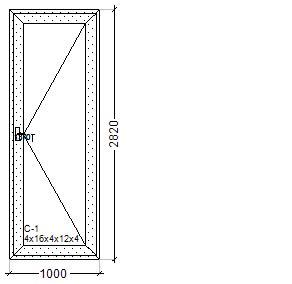 профильная системапрофильная системапрофильная системапрофильная системапрофильная системапрофильная системапрофильная системапрофильная системапрофильная системаRehau BrillantRehau BrillantRehau BrillantRehau BrillantRehau BrillantRehau BrillantRehau BrillantRehau BrillantRehau BrillantRehau BrillantRehau BrillantRehau BrillantRehau BrillantфурнитурафурнитурафурнитурафурнитурафурнитурафурнитурафурнитурафурнитурафурнитураФурнитура ДвернаяФурнитура ДвернаяФурнитура ДвернаяФурнитура ДвернаяФурнитура ДвернаяФурнитура ДвернаяФурнитура ДвернаяФурнитура ДвернаяФурнитура ДвернаяФурнитура ДвернаяФурнитура ДвернаяФурнитура ДвернаяФурнитура Двернаяцвет внешнийцвет внешнийцвет внешнийцвет внешнийцвет внешнийцвет внешнийцвет внешнийцвет внешнийцвет внешнийТемно-коричневый 851805Темно-коричневый 851805Темно-коричневый 851805Темно-коричневый 851805Темно-коричневый 851805Темно-коричневый 851805Темно-коричневый 851805Темно-коричневый 851805Темно-коричневый 851805Темно-коричневый 851805Темно-коричневый 851805Темно-коричневый 851805Темно-коричневый 851805цвет внутреннийцвет внутреннийцвет внутреннийцвет внутреннийцвет внутреннийцвет внутреннийцвет внутреннийцвет внутреннийцвет внутреннийТемно-коричневый 851805Темно-коричневый 851805Темно-коричневый 851805Темно-коричневый 851805Темно-коричневый 851805Темно-коричневый 851805Темно-коричневый 851805Темно-коричневый 851805Темно-коричневый 851805Темно-коричневый 851805Темно-коричневый 851805Темно-коричневый 851805Темно-коричневый 851805тип изделиятип изделиятип изделиятип изделиятип изделиятип изделиятип изделиятип изделиятип изделияДверь входнаяДверь входнаяДверь входнаяДверь входнаяДверь входнаяДверь входнаяДверь входнаяДверь входнаяДверь входнаяДверь входнаяДверь входнаяДверь входнаяДверь входнаякол-вокол-вокол-вокол-вокол-вокол-вокол-вокол-вокол-во1111111111111площадьплощадьплощадьплощадьплощадьплощадьплощадьплощадьплощадь2,822,822,822,822,822,822,822,822,822,822,822,822,82общая площадьобщая площадьобщая площадьобщая площадьобщая площадьобщая площадьобщая площадьобщая площадьобщая площадь2,822,822,822,822,822,822,822,822,822,822,822,822,82Элементы:Стеклопакеты: 4х16х4х12х4Рама: 550000 - Коробка 68 (BRD)Створка: 550170 - Створка T 118 (BRD)Цвет уплотнения: ЧерноеСтворки:C-1 - Открывание: Поворотное, Вправо.         Нажимная гарнитура: тип - IPL сплошной, цвет - Коричневый.         Цвет накладок на петли: Белый.Элементы:Стеклопакеты: 4х16х4х12х4Рама: 550000 - Коробка 68 (BRD)Створка: 550170 - Створка T 118 (BRD)Цвет уплотнения: ЧерноеСтворки:C-1 - Открывание: Поворотное, Вправо.         Нажимная гарнитура: тип - IPL сплошной, цвет - Коричневый.         Цвет накладок на петли: Белый.Элементы:Стеклопакеты: 4х16х4х12х4Рама: 550000 - Коробка 68 (BRD)Створка: 550170 - Створка T 118 (BRD)Цвет уплотнения: ЧерноеСтворки:C-1 - Открывание: Поворотное, Вправо.         Нажимная гарнитура: тип - IPL сплошной, цвет - Коричневый.         Цвет накладок на петли: Белый.Элементы:Стеклопакеты: 4х16х4х12х4Рама: 550000 - Коробка 68 (BRD)Створка: 550170 - Створка T 118 (BRD)Цвет уплотнения: ЧерноеСтворки:C-1 - Открывание: Поворотное, Вправо.         Нажимная гарнитура: тип - IPL сплошной, цвет - Коричневый.         Цвет накладок на петли: Белый.Элементы:Стеклопакеты: 4х16х4х12х4Рама: 550000 - Коробка 68 (BRD)Створка: 550170 - Створка T 118 (BRD)Цвет уплотнения: ЧерноеСтворки:C-1 - Открывание: Поворотное, Вправо.         Нажимная гарнитура: тип - IPL сплошной, цвет - Коричневый.         Цвет накладок на петли: Белый.Элементы:Стеклопакеты: 4х16х4х12х4Рама: 550000 - Коробка 68 (BRD)Створка: 550170 - Створка T 118 (BRD)Цвет уплотнения: ЧерноеСтворки:C-1 - Открывание: Поворотное, Вправо.         Нажимная гарнитура: тип - IPL сплошной, цвет - Коричневый.         Цвет накладок на петли: Белый.Элементы:Стеклопакеты: 4х16х4х12х4Рама: 550000 - Коробка 68 (BRD)Створка: 550170 - Створка T 118 (BRD)Цвет уплотнения: ЧерноеСтворки:C-1 - Открывание: Поворотное, Вправо.         Нажимная гарнитура: тип - IPL сплошной, цвет - Коричневый.         Цвет накладок на петли: Белый.Элементы:Стеклопакеты: 4х16х4х12х4Рама: 550000 - Коробка 68 (BRD)Створка: 550170 - Створка T 118 (BRD)Цвет уплотнения: ЧерноеСтворки:C-1 - Открывание: Поворотное, Вправо.         Нажимная гарнитура: тип - IPL сплошной, цвет - Коричневый.         Цвет накладок на петли: Белый.Элементы:Стеклопакеты: 4х16х4х12х4Рама: 550000 - Коробка 68 (BRD)Створка: 550170 - Створка T 118 (BRD)Цвет уплотнения: ЧерноеСтворки:C-1 - Открывание: Поворотное, Вправо.         Нажимная гарнитура: тип - IPL сплошной, цвет - Коричневый.         Цвет накладок на петли: Белый.Элементы:Стеклопакеты: 4х16х4х12х4Рама: 550000 - Коробка 68 (BRD)Створка: 550170 - Створка T 118 (BRD)Цвет уплотнения: ЧерноеСтворки:C-1 - Открывание: Поворотное, Вправо.         Нажимная гарнитура: тип - IPL сплошной, цвет - Коричневый.         Цвет накладок на петли: Белый.Элементы:Стеклопакеты: 4х16х4х12х4Рама: 550000 - Коробка 68 (BRD)Створка: 550170 - Створка T 118 (BRD)Цвет уплотнения: ЧерноеСтворки:C-1 - Открывание: Поворотное, Вправо.         Нажимная гарнитура: тип - IPL сплошной, цвет - Коричневый.         Цвет накладок на петли: Белый.Элементы:Стеклопакеты: 4х16х4х12х4Рама: 550000 - Коробка 68 (BRD)Створка: 550170 - Створка T 118 (BRD)Цвет уплотнения: ЧерноеСтворки:C-1 - Открывание: Поворотное, Вправо.         Нажимная гарнитура: тип - IPL сплошной, цвет - Коричневый.         Цвет накладок на петли: Белый.Элементы:Стеклопакеты: 4х16х4х12х4Рама: 550000 - Коробка 68 (BRD)Створка: 550170 - Створка T 118 (BRD)Цвет уплотнения: ЧерноеСтворки:C-1 - Открывание: Поворотное, Вправо.         Нажимная гарнитура: тип - IPL сплошной, цвет - Коричневый.         Цвет накладок на петли: Белый.Элементы:Стеклопакеты: 4х16х4х12х4Рама: 550000 - Коробка 68 (BRD)Створка: 550170 - Створка T 118 (BRD)Цвет уплотнения: ЧерноеСтворки:C-1 - Открывание: Поворотное, Вправо.         Нажимная гарнитура: тип - IPL сплошной, цвет - Коричневый.         Цвет накладок на петли: Белый.Элементы:Стеклопакеты: 4х16х4х12х4Рама: 550000 - Коробка 68 (BRD)Створка: 550170 - Створка T 118 (BRD)Цвет уплотнения: ЧерноеСтворки:C-1 - Открывание: Поворотное, Вправо.         Нажимная гарнитура: тип - IPL сплошной, цвет - Коричневый.         Цвет накладок на петли: Белый.Элементы:Стеклопакеты: 4х16х4х12х4Рама: 550000 - Коробка 68 (BRD)Створка: 550170 - Створка T 118 (BRD)Цвет уплотнения: ЧерноеСтворки:C-1 - Открывание: Поворотное, Вправо.         Нажимная гарнитура: тип - IPL сплошной, цвет - Коричневый.         Цвет накладок на петли: Белый.Элементы:Стеклопакеты: 4х16х4х12х4Рама: 550000 - Коробка 68 (BRD)Створка: 550170 - Створка T 118 (BRD)Цвет уплотнения: ЧерноеСтворки:C-1 - Открывание: Поворотное, Вправо.         Нажимная гарнитура: тип - IPL сплошной, цвет - Коричневый.         Цвет накладок на петли: Белый.Элементы:Стеклопакеты: 4х16х4х12х4Рама: 550000 - Коробка 68 (BRD)Створка: 550170 - Створка T 118 (BRD)Цвет уплотнения: ЧерноеСтворки:C-1 - Открывание: Поворотное, Вправо.         Нажимная гарнитура: тип - IPL сплошной, цвет - Коричневый.         Цвет накладок на петли: Белый.Элементы:Стеклопакеты: 4х16х4х12х4Рама: 550000 - Коробка 68 (BRD)Створка: 550170 - Створка T 118 (BRD)Цвет уплотнения: ЧерноеСтворки:C-1 - Открывание: Поворотное, Вправо.         Нажимная гарнитура: тип - IPL сплошной, цвет - Коричневый.         Цвет накладок на петли: Белый.Элементы:Стеклопакеты: 4х16х4х12х4Рама: 550000 - Коробка 68 (BRD)Створка: 550170 - Створка T 118 (BRD)Цвет уплотнения: ЧерноеСтворки:C-1 - Открывание: Поворотное, Вправо.         Нажимная гарнитура: тип - IPL сплошной, цвет - Коричневый.         Цвет накладок на петли: Белый.Элементы:Стеклопакеты: 4х16х4х12х4Рама: 550000 - Коробка 68 (BRD)Створка: 550170 - Створка T 118 (BRD)Цвет уплотнения: ЧерноеСтворки:C-1 - Открывание: Поворотное, Вправо.         Нажимная гарнитура: тип - IPL сплошной, цвет - Коричневый.         Цвет накладок на петли: Белый.Элементы:Стеклопакеты: 4х16х4х12х4Рама: 550000 - Коробка 68 (BRD)Створка: 550170 - Створка T 118 (BRD)Цвет уплотнения: ЧерноеСтворки:C-1 - Открывание: Поворотное, Вправо.         Нажимная гарнитура: тип - IPL сплошной, цвет - Коричневый.         Цвет накладок на петли: Белый.Элементы:Стеклопакеты: 4х16х4х12х4Рама: 550000 - Коробка 68 (BRD)Створка: 550170 - Створка T 118 (BRD)Цвет уплотнения: ЧерноеСтворки:C-1 - Открывание: Поворотное, Вправо.         Нажимная гарнитура: тип - IPL сплошной, цвет - Коричневый.         Цвет накладок на петли: Белый.Элементы:Стеклопакеты: 4х16х4х12х4Рама: 550000 - Коробка 68 (BRD)Створка: 550170 - Створка T 118 (BRD)Цвет уплотнения: ЧерноеСтворки:C-1 - Открывание: Поворотное, Вправо.         Нажимная гарнитура: тип - IPL сплошной, цвет - Коричневый.         Цвет накладок на петли: Белый.Элементы:Стеклопакеты: 4х16х4х12х4Рама: 550000 - Коробка 68 (BRD)Створка: 550170 - Створка T 118 (BRD)Цвет уплотнения: ЧерноеСтворки:C-1 - Открывание: Поворотное, Вправо.         Нажимная гарнитура: тип - IPL сплошной, цвет - Коричневый.         Цвет накладок на петли: Белый.Элементы:Стеклопакеты: 4х16х4х12х4Рама: 550000 - Коробка 68 (BRD)Створка: 550170 - Створка T 118 (BRD)Цвет уплотнения: ЧерноеСтворки:C-1 - Открывание: Поворотное, Вправо.         Нажимная гарнитура: тип - IPL сплошной, цвет - Коричневый.         Цвет накладок на петли: Белый.Элементы:Стеклопакеты: 4х16х4х12х4Рама: 550000 - Коробка 68 (BRD)Створка: 550170 - Створка T 118 (BRD)Цвет уплотнения: ЧерноеСтворки:C-1 - Открывание: Поворотное, Вправо.         Нажимная гарнитура: тип - IPL сплошной, цвет - Коричневый.         Цвет накладок на петли: Белый.Элементы:Стеклопакеты: 4х16х4х12х4Рама: 550000 - Коробка 68 (BRD)Створка: 550170 - Створка T 118 (BRD)Цвет уплотнения: ЧерноеСтворки:C-1 - Открывание: Поворотное, Вправо.         Нажимная гарнитура: тип - IPL сплошной, цвет - Коричневый.         Цвет накладок на петли: Белый.Элементы:Стеклопакеты: 4х16х4х12х4Рама: 550000 - Коробка 68 (BRD)Створка: 550170 - Створка T 118 (BRD)Цвет уплотнения: ЧерноеСтворки:C-1 - Открывание: Поворотное, Вправо.         Нажимная гарнитура: тип - IPL сплошной, цвет - Коричневый.         Цвет накладок на петли: Белый.Элементы:Стеклопакеты: 4х16х4х12х4Рама: 550000 - Коробка 68 (BRD)Створка: 550170 - Створка T 118 (BRD)Цвет уплотнения: ЧерноеСтворки:C-1 - Открывание: Поворотное, Вправо.         Нажимная гарнитура: тип - IPL сплошной, цвет - Коричневый.         Цвет накладок на петли: Белый.Элементы:Стеклопакеты: 4х16х4х12х4Рама: 550000 - Коробка 68 (BRD)Створка: 550170 - Створка T 118 (BRD)Цвет уплотнения: ЧерноеСтворки:C-1 - Открывание: Поворотное, Вправо.         Нажимная гарнитура: тип - IPL сплошной, цвет - Коричневый.         Цвет накладок на петли: Белый.Элементы:Стеклопакеты: 4х16х4х12х4Рама: 550000 - Коробка 68 (BRD)Створка: 550170 - Створка T 118 (BRD)Цвет уплотнения: ЧерноеСтворки:C-1 - Открывание: Поворотное, Вправо.         Нажимная гарнитура: тип - IPL сплошной, цвет - Коричневый.         Цвет накладок на петли: Белый.Элементы:Стеклопакеты: 4х16х4х12х4Рама: 550000 - Коробка 68 (BRD)Створка: 550170 - Створка T 118 (BRD)Цвет уплотнения: ЧерноеСтворки:C-1 - Открывание: Поворотное, Вправо.         Нажимная гарнитура: тип - IPL сплошной, цвет - Коричневый.         Цвет накладок на петли: Белый.Элементы:Стеклопакеты: 4х16х4х12х4Рама: 550000 - Коробка 68 (BRD)Створка: 550170 - Створка T 118 (BRD)Цвет уплотнения: ЧерноеСтворки:C-1 - Открывание: Поворотное, Вправо.         Нажимная гарнитура: тип - IPL сплошной, цвет - Коричневый.         Цвет накладок на петли: Белый.Элементы:Стеклопакеты: 4х16х4х12х4Рама: 550000 - Коробка 68 (BRD)Створка: 550170 - Створка T 118 (BRD)Цвет уплотнения: ЧерноеСтворки:C-1 - Открывание: Поворотное, Вправо.         Нажимная гарнитура: тип - IPL сплошной, цвет - Коричневый.         Цвет накладок на петли: Белый.Элементы:Стеклопакеты: 4х16х4х12х4Рама: 550000 - Коробка 68 (BRD)Створка: 550170 - Створка T 118 (BRD)Цвет уплотнения: ЧерноеСтворки:C-1 - Открывание: Поворотное, Вправо.         Нажимная гарнитура: тип - IPL сплошной, цвет - Коричневый.         Цвет накладок на петли: Белый.Элементы:Стеклопакеты: 4х16х4х12х4Рама: 550000 - Коробка 68 (BRD)Створка: 550170 - Створка T 118 (BRD)Цвет уплотнения: ЧерноеСтворки:C-1 - Открывание: Поворотное, Вправо.         Нажимная гарнитура: тип - IPL сплошной, цвет - Коричневый.         Цвет накладок на петли: Белый.Элементы:Стеклопакеты: 4х16х4х12х4Рама: 550000 - Коробка 68 (BRD)Створка: 550170 - Створка T 118 (BRD)Цвет уплотнения: ЧерноеСтворки:C-1 - Открывание: Поворотное, Вправо.         Нажимная гарнитура: тип - IPL сплошной, цвет - Коричневый.         Цвет накладок на петли: Белый.Элементы:Стеклопакеты: 4х16х4х12х4Рама: 550000 - Коробка 68 (BRD)Створка: 550170 - Створка T 118 (BRD)Цвет уплотнения: ЧерноеСтворки:C-1 - Открывание: Поворотное, Вправо.         Нажимная гарнитура: тип - IPL сплошной, цвет - Коричневый.         Цвет накладок на петли: Белый.Элементы:Стеклопакеты: 4х16х4х12х4Рама: 550000 - Коробка 68 (BRD)Створка: 550170 - Створка T 118 (BRD)Цвет уплотнения: ЧерноеСтворки:C-1 - Открывание: Поворотное, Вправо.         Нажимная гарнитура: тип - IPL сплошной, цвет - Коричневый.         Цвет накладок на петли: Белый.Элементы:Стеклопакеты: 4х16х4х12х4Рама: 550000 - Коробка 68 (BRD)Створка: 550170 - Створка T 118 (BRD)Цвет уплотнения: ЧерноеСтворки:C-1 - Открывание: Поворотное, Вправо.         Нажимная гарнитура: тип - IPL сплошной, цвет - Коричневый.         Цвет накладок на петли: Белый.Элементы:Стеклопакеты: 4х16х4х12х4Рама: 550000 - Коробка 68 (BRD)Створка: 550170 - Створка T 118 (BRD)Цвет уплотнения: ЧерноеСтворки:C-1 - Открывание: Поворотное, Вправо.         Нажимная гарнитура: тип - IPL сплошной, цвет - Коричневый.         Цвет накладок на петли: Белый.Элементы:Стеклопакеты: 4х16х4х12х4Рама: 550000 - Коробка 68 (BRD)Створка: 550170 - Створка T 118 (BRD)Цвет уплотнения: ЧерноеСтворки:C-1 - Открывание: Поворотное, Вправо.         Нажимная гарнитура: тип - IPL сплошной, цвет - Коричневый.         Цвет накладок на петли: Белый.Элементы:Стеклопакеты: 4х16х4х12х4Рама: 550000 - Коробка 68 (BRD)Створка: 550170 - Створка T 118 (BRD)Цвет уплотнения: ЧерноеСтворки:C-1 - Открывание: Поворотное, Вправо.         Нажимная гарнитура: тип - IPL сплошной, цвет - Коричневый.         Цвет накладок на петли: Белый.Элементы:Стеклопакеты: 4х16х4х12х4Рама: 550000 - Коробка 68 (BRD)Створка: 550170 - Створка T 118 (BRD)Цвет уплотнения: ЧерноеСтворки:C-1 - Открывание: Поворотное, Вправо.         Нажимная гарнитура: тип - IPL сплошной, цвет - Коричневый.         Цвет накладок на петли: Белый.Элементы:Стеклопакеты: 4х16х4х12х4Рама: 550000 - Коробка 68 (BRD)Створка: 550170 - Створка T 118 (BRD)Цвет уплотнения: ЧерноеСтворки:C-1 - Открывание: Поворотное, Вправо.         Нажимная гарнитура: тип - IPL сплошной, цвет - Коричневый.         Цвет накладок на петли: Белый.Элементы:Стеклопакеты: 4х16х4х12х4Рама: 550000 - Коробка 68 (BRD)Створка: 550170 - Створка T 118 (BRD)Цвет уплотнения: ЧерноеСтворки:C-1 - Открывание: Поворотное, Вправо.         Нажимная гарнитура: тип - IPL сплошной, цвет - Коричневый.         Цвет накладок на петли: Белый.Элементы:Стеклопакеты: 4х16х4х12х4Рама: 550000 - Коробка 68 (BRD)Створка: 550170 - Створка T 118 (BRD)Цвет уплотнения: ЧерноеСтворки:C-1 - Открывание: Поворотное, Вправо.         Нажимная гарнитура: тип - IPL сплошной, цвет - Коричневый.         Цвет накладок на петли: Белый.Элементы:Стеклопакеты: 4х16х4х12х4Рама: 550000 - Коробка 68 (BRD)Створка: 550170 - Створка T 118 (BRD)Цвет уплотнения: ЧерноеСтворки:C-1 - Открывание: Поворотное, Вправо.         Нажимная гарнитура: тип - IPL сплошной, цвет - Коричневый.         Цвет накладок на петли: Белый.Элементы:Стеклопакеты: 4х16х4х12х4Рама: 550000 - Коробка 68 (BRD)Створка: 550170 - Створка T 118 (BRD)Цвет уплотнения: ЧерноеСтворки:C-1 - Открывание: Поворотное, Вправо.         Нажимная гарнитура: тип - IPL сплошной, цвет - Коричневый.         Цвет накладок на петли: Белый.Элементы:Стеклопакеты: 4х16х4х12х4Рама: 550000 - Коробка 68 (BRD)Створка: 550170 - Створка T 118 (BRD)Цвет уплотнения: ЧерноеСтворки:C-1 - Открывание: Поворотное, Вправо.         Нажимная гарнитура: тип - IPL сплошной, цвет - Коричневый.         Цвет накладок на петли: Белый.Элементы:Стеклопакеты: 4х16х4х12х4Рама: 550000 - Коробка 68 (BRD)Створка: 550170 - Створка T 118 (BRD)Цвет уплотнения: ЧерноеСтворки:C-1 - Открывание: Поворотное, Вправо.         Нажимная гарнитура: тип - IPL сплошной, цвет - Коричневый.         Цвет накладок на петли: Белый.Элементы:Стеклопакеты: 4х16х4х12х4Рама: 550000 - Коробка 68 (BRD)Створка: 550170 - Створка T 118 (BRD)Цвет уплотнения: ЧерноеСтворки:C-1 - Открывание: Поворотное, Вправо.         Нажимная гарнитура: тип - IPL сплошной, цвет - Коричневый.         Цвет накладок на петли: Белый.Элементы:Стеклопакеты: 4х16х4х12х4Рама: 550000 - Коробка 68 (BRD)Створка: 550170 - Створка T 118 (BRD)Цвет уплотнения: ЧерноеСтворки:C-1 - Открывание: Поворотное, Вправо.         Нажимная гарнитура: тип - IPL сплошной, цвет - Коричневый.         Цвет накладок на петли: Белый.комментарий: комментарий: комментарий: комментарий: комментарий: комментарий: комментарий: комментарий: комментарий: комментарий: комментарий: комментарий: комментарий: комментарий: комментарий: комментарий: комментарий: комментарий: комментарий: комментарий: комментарий: комментарий: комментарий: комментарий: комментарий: комментарий: комментарий: комментарий: комментарий: комментарий: комментарий: комментарий: комментарий: комментарий: комментарий: комментарий: комментарий: комментарий: комментарий: комментарий: комментарий: комментарий: Дополнительно расчитано по конструкцииДополнительно расчитано по конструкцииДополнительно расчитано по конструкцииДополнительно расчитано по конструкцииДополнительно расчитано по конструкцииДополнительно расчитано по конструкцииДополнительно расчитано по конструкцииДополнительно расчитано по конструкцииДополнительно расчитано по конструкцииДополнительно расчитано по конструкцииДополнительно расчитано по конструкцииДополнительно расчитано по конструкцииДополнительно расчитано по конструкцииДополнительно расчитано по конструкцииДополнительно расчитано по конструкции№пп№пп№пп№ппАртикулАртикулАртикулАртикулНаименование материалаНаименование материалаНаименование материалаНаименование материалаНаименование материалаНаименование материалаНаименование материалаНаименование материалаНаименование материалаНаименование материалаНаименование материалаНаименование материалаНаименование материалаНаименование материалаНаименование материалаЕд.изм.Ед.изм.Ед.изм.Ед.изм.Ед.изм.Ед.изм.Кол-воДлинаДлинаДлинаДлинаДлинаВысотаВысотаШиринаШиринаШиринаШиринаШирина1111561013561013561013561013Профиль Подставочный 30Профиль Подставочный 30Профиль Подставочный 30Профиль Подставочный 30Профиль Подставочный 30Профиль Подставочный 30Профиль Подставочный 30Профиль Подставочный 30Профиль Подставочный 30Профиль Подставочный 30Профиль Подставочный 30Профиль Подставочный 30Профиль Подставочный 30Профиль Подставочный 30Профиль Подставочный 30м.п.м.п.м.п.м.п.м.п.м.п.1980980980980980Изделие № Изделие № 99профильная системапрофильная системапрофильная системапрофильная системапрофильная системапрофильная системапрофильная системапрофильная системапрофильная системаRehau BrillantRehau BrillantRehau BrillantRehau BrillantRehau BrillantRehau BrillantRehau BrillantRehau BrillantRehau BrillantRehau BrillantRehau BrillantRehau BrillantRehau Brillant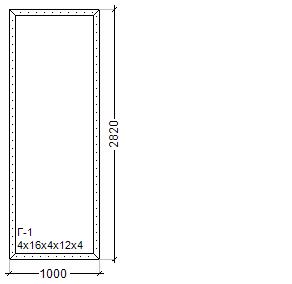 профильная системапрофильная системапрофильная системапрофильная системапрофильная системапрофильная системапрофильная системапрофильная системапрофильная системаRehau BrillantRehau BrillantRehau BrillantRehau BrillantRehau BrillantRehau BrillantRehau BrillantRehau BrillantRehau BrillantRehau BrillantRehau BrillantRehau BrillantRehau BrillantфурнитурафурнитурафурнитурафурнитурафурнитурафурнитурафурнитурафурнитурафурнитураФурнитура БЕЗФурнитура БЕЗФурнитура БЕЗФурнитура БЕЗФурнитура БЕЗФурнитура БЕЗФурнитура БЕЗФурнитура БЕЗФурнитура БЕЗФурнитура БЕЗФурнитура БЕЗФурнитура БЕЗФурнитура БЕЗцвет внешнийцвет внешнийцвет внешнийцвет внешнийцвет внешнийцвет внешнийцвет внешнийцвет внешнийцвет внешнийТемно-коричневый 851805Темно-коричневый 851805Темно-коричневый 851805Темно-коричневый 851805Темно-коричневый 851805Темно-коричневый 851805Темно-коричневый 851805Темно-коричневый 851805Темно-коричневый 851805Темно-коричневый 851805Темно-коричневый 851805Темно-коричневый 851805Темно-коричневый 851805цвет внутреннийцвет внутреннийцвет внутреннийцвет внутреннийцвет внутреннийцвет внутреннийцвет внутреннийцвет внутреннийцвет внутреннийТемно-коричневый 851805Темно-коричневый 851805Темно-коричневый 851805Темно-коричневый 851805Темно-коричневый 851805Темно-коричневый 851805Темно-коричневый 851805Темно-коричневый 851805Темно-коричневый 851805Темно-коричневый 851805Темно-коричневый 851805Темно-коричневый 851805Темно-коричневый 851805тип изделиятип изделиятип изделиятип изделиятип изделиятип изделиятип изделиятип изделиятип изделияДверь входнаяДверь входнаяДверь входнаяДверь входнаяДверь входнаяДверь входнаяДверь входнаяДверь входнаяДверь входнаяДверь входнаяДверь входнаяДверь входнаяДверь входнаякол-вокол-вокол-вокол-вокол-вокол-вокол-вокол-вокол-во2222222222222площадьплощадьплощадьплощадьплощадьплощадьплощадьплощадьплощадь2,822,822,822,822,822,822,822,822,822,822,822,822,82общая площадьобщая площадьобщая площадьобщая площадьобщая площадьобщая площадьобщая площадьобщая площадьобщая площадь5,645,645,645,645,645,645,645,645,645,645,645,645,64Элементы:Стеклопакеты: 4х16х4х12х4Рама: 550000 - Коробка 68 (BRD)Цвет уплотнения: ЧерноеЭлементы:Стеклопакеты: 4х16х4х12х4Рама: 550000 - Коробка 68 (BRD)Цвет уплотнения: ЧерноеЭлементы:Стеклопакеты: 4х16х4х12х4Рама: 550000 - Коробка 68 (BRD)Цвет уплотнения: ЧерноеЭлементы:Стеклопакеты: 4х16х4х12х4Рама: 550000 - Коробка 68 (BRD)Цвет уплотнения: ЧерноеЭлементы:Стеклопакеты: 4х16х4х12х4Рама: 550000 - Коробка 68 (BRD)Цвет уплотнения: ЧерноеЭлементы:Стеклопакеты: 4х16х4х12х4Рама: 550000 - Коробка 68 (BRD)Цвет уплотнения: ЧерноеЭлементы:Стеклопакеты: 4х16х4х12х4Рама: 550000 - Коробка 68 (BRD)Цвет уплотнения: ЧерноеЭлементы:Стеклопакеты: 4х16х4х12х4Рама: 550000 - Коробка 68 (BRD)Цвет уплотнения: ЧерноеЭлементы:Стеклопакеты: 4х16х4х12х4Рама: 550000 - Коробка 68 (BRD)Цвет уплотнения: ЧерноеЭлементы:Стеклопакеты: 4х16х4х12х4Рама: 550000 - Коробка 68 (BRD)Цвет уплотнения: ЧерноеЭлементы:Стеклопакеты: 4х16х4х12х4Рама: 550000 - Коробка 68 (BRD)Цвет уплотнения: ЧерноеЭлементы:Стеклопакеты: 4х16х4х12х4Рама: 550000 - Коробка 68 (BRD)Цвет уплотнения: ЧерноеЭлементы:Стеклопакеты: 4х16х4х12х4Рама: 550000 - Коробка 68 (BRD)Цвет уплотнения: ЧерноеЭлементы:Стеклопакеты: 4х16х4х12х4Рама: 550000 - Коробка 68 (BRD)Цвет уплотнения: ЧерноеЭлементы:Стеклопакеты: 4х16х4х12х4Рама: 550000 - Коробка 68 (BRD)Цвет уплотнения: ЧерноеЭлементы:Стеклопакеты: 4х16х4х12х4Рама: 550000 - Коробка 68 (BRD)Цвет уплотнения: ЧерноеЭлементы:Стеклопакеты: 4х16х4х12х4Рама: 550000 - Коробка 68 (BRD)Цвет уплотнения: ЧерноеЭлементы:Стеклопакеты: 4х16х4х12х4Рама: 550000 - Коробка 68 (BRD)Цвет уплотнения: ЧерноеЭлементы:Стеклопакеты: 4х16х4х12х4Рама: 550000 - Коробка 68 (BRD)Цвет уплотнения: ЧерноеЭлементы:Стеклопакеты: 4х16х4х12х4Рама: 550000 - Коробка 68 (BRD)Цвет уплотнения: ЧерноеЭлементы:Стеклопакеты: 4х16х4х12х4Рама: 550000 - Коробка 68 (BRD)Цвет уплотнения: ЧерноеЭлементы:Стеклопакеты: 4х16х4х12х4Рама: 550000 - Коробка 68 (BRD)Цвет уплотнения: ЧерноеЭлементы:Стеклопакеты: 4х16х4х12х4Рама: 550000 - Коробка 68 (BRD)Цвет уплотнения: ЧерноеЭлементы:Стеклопакеты: 4х16х4х12х4Рама: 550000 - Коробка 68 (BRD)Цвет уплотнения: ЧерноеЭлементы:Стеклопакеты: 4х16х4х12х4Рама: 550000 - Коробка 68 (BRD)Цвет уплотнения: ЧерноеЭлементы:Стеклопакеты: 4х16х4х12х4Рама: 550000 - Коробка 68 (BRD)Цвет уплотнения: ЧерноеЭлементы:Стеклопакеты: 4х16х4х12х4Рама: 550000 - Коробка 68 (BRD)Цвет уплотнения: ЧерноеЭлементы:Стеклопакеты: 4х16х4х12х4Рама: 550000 - Коробка 68 (BRD)Цвет уплотнения: ЧерноеЭлементы:Стеклопакеты: 4х16х4х12х4Рама: 550000 - Коробка 68 (BRD)Цвет уплотнения: ЧерноеЭлементы:Стеклопакеты: 4х16х4х12х4Рама: 550000 - Коробка 68 (BRD)Цвет уплотнения: ЧерноеЭлементы:Стеклопакеты: 4х16х4х12х4Рама: 550000 - Коробка 68 (BRD)Цвет уплотнения: ЧерноеЭлементы:Стеклопакеты: 4х16х4х12х4Рама: 550000 - Коробка 68 (BRD)Цвет уплотнения: ЧерноеЭлементы:Стеклопакеты: 4х16х4х12х4Рама: 550000 - Коробка 68 (BRD)Цвет уплотнения: ЧерноеЭлементы:Стеклопакеты: 4х16х4х12х4Рама: 550000 - Коробка 68 (BRD)Цвет уплотнения: ЧерноеЭлементы:Стеклопакеты: 4х16х4х12х4Рама: 550000 - Коробка 68 (BRD)Цвет уплотнения: ЧерноеЭлементы:Стеклопакеты: 4х16х4х12х4Рама: 550000 - Коробка 68 (BRD)Цвет уплотнения: ЧерноеЭлементы:Стеклопакеты: 4х16х4х12х4Рама: 550000 - Коробка 68 (BRD)Цвет уплотнения: ЧерноеЭлементы:Стеклопакеты: 4х16х4х12х4Рама: 550000 - Коробка 68 (BRD)Цвет уплотнения: ЧерноеЭлементы:Стеклопакеты: 4х16х4х12х4Рама: 550000 - Коробка 68 (BRD)Цвет уплотнения: ЧерноеЭлементы:Стеклопакеты: 4х16х4х12х4Рама: 550000 - Коробка 68 (BRD)Цвет уплотнения: ЧерноеЭлементы:Стеклопакеты: 4х16х4х12х4Рама: 550000 - Коробка 68 (BRD)Цвет уплотнения: ЧерноеЭлементы:Стеклопакеты: 4х16х4х12х4Рама: 550000 - Коробка 68 (BRD)Цвет уплотнения: ЧерноеЭлементы:Стеклопакеты: 4х16х4х12х4Рама: 550000 - Коробка 68 (BRD)Цвет уплотнения: ЧерноеЭлементы:Стеклопакеты: 4х16х4х12х4Рама: 550000 - Коробка 68 (BRD)Цвет уплотнения: ЧерноеЭлементы:Стеклопакеты: 4х16х4х12х4Рама: 550000 - Коробка 68 (BRD)Цвет уплотнения: ЧерноеЭлементы:Стеклопакеты: 4х16х4х12х4Рама: 550000 - Коробка 68 (BRD)Цвет уплотнения: ЧерноеЭлементы:Стеклопакеты: 4х16х4х12х4Рама: 550000 - Коробка 68 (BRD)Цвет уплотнения: ЧерноеЭлементы:Стеклопакеты: 4х16х4х12х4Рама: 550000 - Коробка 68 (BRD)Цвет уплотнения: ЧерноеЭлементы:Стеклопакеты: 4х16х4х12х4Рама: 550000 - Коробка 68 (BRD)Цвет уплотнения: ЧерноеЭлементы:Стеклопакеты: 4х16х4х12х4Рама: 550000 - Коробка 68 (BRD)Цвет уплотнения: ЧерноеЭлементы:Стеклопакеты: 4х16х4х12х4Рама: 550000 - Коробка 68 (BRD)Цвет уплотнения: ЧерноеЭлементы:Стеклопакеты: 4х16х4х12х4Рама: 550000 - Коробка 68 (BRD)Цвет уплотнения: ЧерноеЭлементы:Стеклопакеты: 4х16х4х12х4Рама: 550000 - Коробка 68 (BRD)Цвет уплотнения: ЧерноеЭлементы:Стеклопакеты: 4х16х4х12х4Рама: 550000 - Коробка 68 (BRD)Цвет уплотнения: Черноекомментарий: комментарий: комментарий: комментарий: комментарий: комментарий: комментарий: комментарий: комментарий: комментарий: комментарий: комментарий: комментарий: комментарий: комментарий: комментарий: комментарий: комментарий: комментарий: комментарий: комментарий: комментарий: комментарий: комментарий: комментарий: комментарий: комментарий: комментарий: комментарий: комментарий: комментарий: комментарий: комментарий: комментарий: комментарий: комментарий: комментарий: комментарий: комментарий: комментарий: комментарий: комментарий: Дополнительно расчитано по конструкцииДополнительно расчитано по конструкцииДополнительно расчитано по конструкцииДополнительно расчитано по конструкцииДополнительно расчитано по конструкцииДополнительно расчитано по конструкцииДополнительно расчитано по конструкцииДополнительно расчитано по конструкцииДополнительно расчитано по конструкцииДополнительно расчитано по конструкцииДополнительно расчитано по конструкцииДополнительно расчитано по конструкцииДополнительно расчитано по конструкцииДополнительно расчитано по конструкцииДополнительно расчитано по конструкции№пп№пп№пп№ппАртикулАртикулАртикулАртикулНаименование материалаНаименование материалаНаименование материалаНаименование материалаНаименование материалаНаименование материалаНаименование материалаНаименование материалаНаименование материалаНаименование материалаНаименование материалаНаименование материалаНаименование материалаНаименование материалаНаименование материалаЕд.изм.Ед.изм.Ед.изм.Ед.изм.Ед.изм.Ед.изм.Кол-воДлинаДлинаДлинаДлинаДлинаВысотаВысотаШиринаШиринаШиринаШиринаШирина1111WP59000WP59000WP59000WP59000Соединитель скрытыйСоединитель скрытыйСоединитель скрытыйСоединитель скрытыйСоединитель скрытыйСоединитель скрытыйСоединитель скрытыйСоединитель скрытыйСоединитель скрытыйСоединитель скрытыйСоединитель скрытыйСоединитель скрытыйСоединитель скрытыйСоединитель скрытыйСоединитель скрытыйм.п.м.п.м.п.м.п.м.п.м.п.42 8202 8202 8202 8202 8202222561013561013561013561013Профиль Подставочный 30Профиль Подставочный 30Профиль Подставочный 30Профиль Подставочный 30Профиль Подставочный 30Профиль Подставочный 30Профиль Подставочный 30Профиль Подставочный 30Профиль Подставочный 30Профиль Подставочный 30Профиль Подставочный 30Профиль Подставочный 30Профиль Подставочный 30Профиль Подставочный 30Профиль Подставочный 30м.п.м.п.м.п.м.п.м.п.м.п.2980980980980980Изделие № Изделие № 1010профильная системапрофильная системапрофильная системапрофильная системапрофильная системапрофильная системапрофильная системапрофильная системапрофильная системаRehau BrillantRehau BrillantRehau BrillantRehau BrillantRehau BrillantRehau BrillantRehau BrillantRehau BrillantRehau BrillantRehau BrillantRehau BrillantRehau BrillantRehau Brillantпрофильная системапрофильная системапрофильная системапрофильная системапрофильная системапрофильная системапрофильная системапрофильная системапрофильная системаRehau BrillantRehau BrillantRehau BrillantRehau BrillantRehau BrillantRehau BrillantRehau BrillantRehau BrillantRehau BrillantRehau BrillantRehau BrillantRehau BrillantRehau BrillantфурнитурафурнитурафурнитурафурнитурафурнитурафурнитурафурнитурафурнитурафурнитураФурнитура ДвернаяФурнитура ДвернаяФурнитура ДвернаяФурнитура ДвернаяФурнитура ДвернаяФурнитура ДвернаяФурнитура ДвернаяФурнитура ДвернаяФурнитура ДвернаяФурнитура ДвернаяФурнитура ДвернаяФурнитура ДвернаяФурнитура Двернаяцвет внешнийцвет внешнийцвет внешнийцвет внешнийцвет внешнийцвет внешнийцвет внешнийцвет внешнийцвет внешнийТемно-коричневый 851805Темно-коричневый 851805Темно-коричневый 851805Темно-коричневый 851805Темно-коричневый 851805Темно-коричневый 851805Темно-коричневый 851805Темно-коричневый 851805Темно-коричневый 851805Темно-коричневый 851805Темно-коричневый 851805Темно-коричневый 851805Темно-коричневый 851805цвет внутреннийцвет внутреннийцвет внутреннийцвет внутреннийцвет внутреннийцвет внутреннийцвет внутреннийцвет внутреннийцвет внутреннийТемно-коричневый 851805Темно-коричневый 851805Темно-коричневый 851805Темно-коричневый 851805Темно-коричневый 851805Темно-коричневый 851805Темно-коричневый 851805Темно-коричневый 851805Темно-коричневый 851805Темно-коричневый 851805Темно-коричневый 851805Темно-коричневый 851805Темно-коричневый 851805тип изделиятип изделиятип изделиятип изделиятип изделиятип изделиятип изделиятип изделиятип изделияДверь входнаяДверь входнаяДверь входнаяДверь входнаяДверь входнаяДверь входнаяДверь входнаяДверь входнаяДверь входнаяДверь входнаяДверь входнаяДверь входнаяДверь входнаякол-вокол-вокол-вокол-вокол-вокол-вокол-вокол-вокол-во2222222222222площадьплощадьплощадьплощадьплощадьплощадьплощадьплощадьплощадь2,822,822,822,822,822,822,822,822,822,822,822,822,82общая площадьобщая площадьобщая площадьобщая площадьобщая площадьобщая площадьобщая площадьобщая площадьобщая площадь5,645,645,645,645,645,645,645,645,645,645,645,645,64Элементы:Стеклопакеты: 4х16х4х12х4Рама: 550000 - Коробка 68 (BRD)Створка: 550170 - Створка T 118 (BRD)Цвет уплотнения: ЧерноеСтворки:C-1 - Открывание: Поворотное, Вправо.         Нажимная гарнитура: тип - IPL сплошной, цвет - Коричневый.         Цвет накладок на петли: Белый.Элементы:Стеклопакеты: 4х16х4х12х4Рама: 550000 - Коробка 68 (BRD)Створка: 550170 - Створка T 118 (BRD)Цвет уплотнения: ЧерноеСтворки:C-1 - Открывание: Поворотное, Вправо.         Нажимная гарнитура: тип - IPL сплошной, цвет - Коричневый.         Цвет накладок на петли: Белый.Элементы:Стеклопакеты: 4х16х4х12х4Рама: 550000 - Коробка 68 (BRD)Створка: 550170 - Створка T 118 (BRD)Цвет уплотнения: ЧерноеСтворки:C-1 - Открывание: Поворотное, Вправо.         Нажимная гарнитура: тип - IPL сплошной, цвет - Коричневый.         Цвет накладок на петли: Белый.Элементы:Стеклопакеты: 4х16х4х12х4Рама: 550000 - Коробка 68 (BRD)Створка: 550170 - Створка T 118 (BRD)Цвет уплотнения: ЧерноеСтворки:C-1 - Открывание: Поворотное, Вправо.         Нажимная гарнитура: тип - IPL сплошной, цвет - Коричневый.         Цвет накладок на петли: Белый.Элементы:Стеклопакеты: 4х16х4х12х4Рама: 550000 - Коробка 68 (BRD)Створка: 550170 - Створка T 118 (BRD)Цвет уплотнения: ЧерноеСтворки:C-1 - Открывание: Поворотное, Вправо.         Нажимная гарнитура: тип - IPL сплошной, цвет - Коричневый.         Цвет накладок на петли: Белый.Элементы:Стеклопакеты: 4х16х4х12х4Рама: 550000 - Коробка 68 (BRD)Створка: 550170 - Створка T 118 (BRD)Цвет уплотнения: ЧерноеСтворки:C-1 - Открывание: Поворотное, Вправо.         Нажимная гарнитура: тип - IPL сплошной, цвет - Коричневый.         Цвет накладок на петли: Белый.Элементы:Стеклопакеты: 4х16х4х12х4Рама: 550000 - Коробка 68 (BRD)Створка: 550170 - Створка T 118 (BRD)Цвет уплотнения: ЧерноеСтворки:C-1 - Открывание: Поворотное, Вправо.         Нажимная гарнитура: тип - IPL сплошной, цвет - Коричневый.         Цвет накладок на петли: Белый.Элементы:Стеклопакеты: 4х16х4х12х4Рама: 550000 - Коробка 68 (BRD)Створка: 550170 - Створка T 118 (BRD)Цвет уплотнения: ЧерноеСтворки:C-1 - Открывание: Поворотное, Вправо.         Нажимная гарнитура: тип - IPL сплошной, цвет - Коричневый.         Цвет накладок на петли: Белый.Элементы:Стеклопакеты: 4х16х4х12х4Рама: 550000 - Коробка 68 (BRD)Створка: 550170 - Створка T 118 (BRD)Цвет уплотнения: ЧерноеСтворки:C-1 - Открывание: Поворотное, Вправо.         Нажимная гарнитура: тип - IPL сплошной, цвет - Коричневый.         Цвет накладок на петли: Белый.Элементы:Стеклопакеты: 4х16х4х12х4Рама: 550000 - Коробка 68 (BRD)Створка: 550170 - Створка T 118 (BRD)Цвет уплотнения: ЧерноеСтворки:C-1 - Открывание: Поворотное, Вправо.         Нажимная гарнитура: тип - IPL сплошной, цвет - Коричневый.         Цвет накладок на петли: Белый.Элементы:Стеклопакеты: 4х16х4х12х4Рама: 550000 - Коробка 68 (BRD)Створка: 550170 - Створка T 118 (BRD)Цвет уплотнения: ЧерноеСтворки:C-1 - Открывание: Поворотное, Вправо.         Нажимная гарнитура: тип - IPL сплошной, цвет - Коричневый.         Цвет накладок на петли: Белый.Элементы:Стеклопакеты: 4х16х4х12х4Рама: 550000 - Коробка 68 (BRD)Створка: 550170 - Створка T 118 (BRD)Цвет уплотнения: ЧерноеСтворки:C-1 - Открывание: Поворотное, Вправо.         Нажимная гарнитура: тип - IPL сплошной, цвет - Коричневый.         Цвет накладок на петли: Белый.Элементы:Стеклопакеты: 4х16х4х12х4Рама: 550000 - Коробка 68 (BRD)Створка: 550170 - Створка T 118 (BRD)Цвет уплотнения: ЧерноеСтворки:C-1 - Открывание: Поворотное, Вправо.         Нажимная гарнитура: тип - IPL сплошной, цвет - Коричневый.         Цвет накладок на петли: Белый.Элементы:Стеклопакеты: 4х16х4х12х4Рама: 550000 - Коробка 68 (BRD)Створка: 550170 - Створка T 118 (BRD)Цвет уплотнения: ЧерноеСтворки:C-1 - Открывание: Поворотное, Вправо.         Нажимная гарнитура: тип - IPL сплошной, цвет - Коричневый.         Цвет накладок на петли: Белый.Элементы:Стеклопакеты: 4х16х4х12х4Рама: 550000 - Коробка 68 (BRD)Створка: 550170 - Створка T 118 (BRD)Цвет уплотнения: ЧерноеСтворки:C-1 - Открывание: Поворотное, Вправо.         Нажимная гарнитура: тип - IPL сплошной, цвет - Коричневый.         Цвет накладок на петли: Белый.Элементы:Стеклопакеты: 4х16х4х12х4Рама: 550000 - Коробка 68 (BRD)Створка: 550170 - Створка T 118 (BRD)Цвет уплотнения: ЧерноеСтворки:C-1 - Открывание: Поворотное, Вправо.         Нажимная гарнитура: тип - IPL сплошной, цвет - Коричневый.         Цвет накладок на петли: Белый.Элементы:Стеклопакеты: 4х16х4х12х4Рама: 550000 - Коробка 68 (BRD)Створка: 550170 - Створка T 118 (BRD)Цвет уплотнения: ЧерноеСтворки:C-1 - Открывание: Поворотное, Вправо.         Нажимная гарнитура: тип - IPL сплошной, цвет - Коричневый.         Цвет накладок на петли: Белый.Элементы:Стеклопакеты: 4х16х4х12х4Рама: 550000 - Коробка 68 (BRD)Створка: 550170 - Створка T 118 (BRD)Цвет уплотнения: ЧерноеСтворки:C-1 - Открывание: Поворотное, Вправо.         Нажимная гарнитура: тип - IPL сплошной, цвет - Коричневый.         Цвет накладок на петли: Белый.Элементы:Стеклопакеты: 4х16х4х12х4Рама: 550000 - Коробка 68 (BRD)Створка: 550170 - Створка T 118 (BRD)Цвет уплотнения: ЧерноеСтворки:C-1 - Открывание: Поворотное, Вправо.         Нажимная гарнитура: тип - IPL сплошной, цвет - Коричневый.         Цвет накладок на петли: Белый.Элементы:Стеклопакеты: 4х16х4х12х4Рама: 550000 - Коробка 68 (BRD)Створка: 550170 - Створка T 118 (BRD)Цвет уплотнения: ЧерноеСтворки:C-1 - Открывание: Поворотное, Вправо.         Нажимная гарнитура: тип - IPL сплошной, цвет - Коричневый.         Цвет накладок на петли: Белый.Элементы:Стеклопакеты: 4х16х4х12х4Рама: 550000 - Коробка 68 (BRD)Створка: 550170 - Створка T 118 (BRD)Цвет уплотнения: ЧерноеСтворки:C-1 - Открывание: Поворотное, Вправо.         Нажимная гарнитура: тип - IPL сплошной, цвет - Коричневый.         Цвет накладок на петли: Белый.Элементы:Стеклопакеты: 4х16х4х12х4Рама: 550000 - Коробка 68 (BRD)Створка: 550170 - Створка T 118 (BRD)Цвет уплотнения: ЧерноеСтворки:C-1 - Открывание: Поворотное, Вправо.         Нажимная гарнитура: тип - IPL сплошной, цвет - Коричневый.         Цвет накладок на петли: Белый.Элементы:Стеклопакеты: 4х16х4х12х4Рама: 550000 - Коробка 68 (BRD)Створка: 550170 - Створка T 118 (BRD)Цвет уплотнения: ЧерноеСтворки:C-1 - Открывание: Поворотное, Вправо.         Нажимная гарнитура: тип - IPL сплошной, цвет - Коричневый.         Цвет накладок на петли: Белый.Элементы:Стеклопакеты: 4х16х4х12х4Рама: 550000 - Коробка 68 (BRD)Створка: 550170 - Створка T 118 (BRD)Цвет уплотнения: ЧерноеСтворки:C-1 - Открывание: Поворотное, Вправо.         Нажимная гарнитура: тип - IPL сплошной, цвет - Коричневый.         Цвет накладок на петли: Белый.Элементы:Стеклопакеты: 4х16х4х12х4Рама: 550000 - Коробка 68 (BRD)Створка: 550170 - Створка T 118 (BRD)Цвет уплотнения: ЧерноеСтворки:C-1 - Открывание: Поворотное, Вправо.         Нажимная гарнитура: тип - IPL сплошной, цвет - Коричневый.         Цвет накладок на петли: Белый.Элементы:Стеклопакеты: 4х16х4х12х4Рама: 550000 - Коробка 68 (BRD)Створка: 550170 - Створка T 118 (BRD)Цвет уплотнения: ЧерноеСтворки:C-1 - Открывание: Поворотное, Вправо.         Нажимная гарнитура: тип - IPL сплошной, цвет - Коричневый.         Цвет накладок на петли: Белый.Элементы:Стеклопакеты: 4х16х4х12х4Рама: 550000 - Коробка 68 (BRD)Створка: 550170 - Створка T 118 (BRD)Цвет уплотнения: ЧерноеСтворки:C-1 - Открывание: Поворотное, Вправо.         Нажимная гарнитура: тип - IPL сплошной, цвет - Коричневый.         Цвет накладок на петли: Белый.Элементы:Стеклопакеты: 4х16х4х12х4Рама: 550000 - Коробка 68 (BRD)Створка: 550170 - Створка T 118 (BRD)Цвет уплотнения: ЧерноеСтворки:C-1 - Открывание: Поворотное, Вправо.         Нажимная гарнитура: тип - IPL сплошной, цвет - Коричневый.         Цвет накладок на петли: Белый.Элементы:Стеклопакеты: 4х16х4х12х4Рама: 550000 - Коробка 68 (BRD)Створка: 550170 - Створка T 118 (BRD)Цвет уплотнения: ЧерноеСтворки:C-1 - Открывание: Поворотное, Вправо.         Нажимная гарнитура: тип - IPL сплошной, цвет - Коричневый.         Цвет накладок на петли: Белый.Элементы:Стеклопакеты: 4х16х4х12х4Рама: 550000 - Коробка 68 (BRD)Створка: 550170 - Створка T 118 (BRD)Цвет уплотнения: ЧерноеСтворки:C-1 - Открывание: Поворотное, Вправо.         Нажимная гарнитура: тип - IPL сплошной, цвет - Коричневый.         Цвет накладок на петли: Белый.Элементы:Стеклопакеты: 4х16х4х12х4Рама: 550000 - Коробка 68 (BRD)Створка: 550170 - Створка T 118 (BRD)Цвет уплотнения: ЧерноеСтворки:C-1 - Открывание: Поворотное, Вправо.         Нажимная гарнитура: тип - IPL сплошной, цвет - Коричневый.         Цвет накладок на петли: Белый.Элементы:Стеклопакеты: 4х16х4х12х4Рама: 550000 - Коробка 68 (BRD)Створка: 550170 - Створка T 118 (BRD)Цвет уплотнения: ЧерноеСтворки:C-1 - Открывание: Поворотное, Вправо.         Нажимная гарнитура: тип - IPL сплошной, цвет - Коричневый.         Цвет накладок на петли: Белый.Элементы:Стеклопакеты: 4х16х4х12х4Рама: 550000 - Коробка 68 (BRD)Створка: 550170 - Створка T 118 (BRD)Цвет уплотнения: ЧерноеСтворки:C-1 - Открывание: Поворотное, Вправо.         Нажимная гарнитура: тип - IPL сплошной, цвет - Коричневый.         Цвет накладок на петли: Белый.Элементы:Стеклопакеты: 4х16х4х12х4Рама: 550000 - Коробка 68 (BRD)Створка: 550170 - Створка T 118 (BRD)Цвет уплотнения: ЧерноеСтворки:C-1 - Открывание: Поворотное, Вправо.         Нажимная гарнитура: тип - IPL сплошной, цвет - Коричневый.         Цвет накладок на петли: Белый.Элементы:Стеклопакеты: 4х16х4х12х4Рама: 550000 - Коробка 68 (BRD)Створка: 550170 - Створка T 118 (BRD)Цвет уплотнения: ЧерноеСтворки:C-1 - Открывание: Поворотное, Вправо.         Нажимная гарнитура: тип - IPL сплошной, цвет - Коричневый.         Цвет накладок на петли: Белый.Элементы:Стеклопакеты: 4х16х4х12х4Рама: 550000 - Коробка 68 (BRD)Створка: 550170 - Створка T 118 (BRD)Цвет уплотнения: ЧерноеСтворки:C-1 - Открывание: Поворотное, Вправо.         Нажимная гарнитура: тип - IPL сплошной, цвет - Коричневый.         Цвет накладок на петли: Белый.Элементы:Стеклопакеты: 4х16х4х12х4Рама: 550000 - Коробка 68 (BRD)Створка: 550170 - Створка T 118 (BRD)Цвет уплотнения: ЧерноеСтворки:C-1 - Открывание: Поворотное, Вправо.         Нажимная гарнитура: тип - IPL сплошной, цвет - Коричневый.         Цвет накладок на петли: Белый.Элементы:Стеклопакеты: 4х16х4х12х4Рама: 550000 - Коробка 68 (BRD)Створка: 550170 - Створка T 118 (BRD)Цвет уплотнения: ЧерноеСтворки:C-1 - Открывание: Поворотное, Вправо.         Нажимная гарнитура: тип - IPL сплошной, цвет - Коричневый.         Цвет накладок на петли: Белый.Элементы:Стеклопакеты: 4х16х4х12х4Рама: 550000 - Коробка 68 (BRD)Створка: 550170 - Створка T 118 (BRD)Цвет уплотнения: ЧерноеСтворки:C-1 - Открывание: Поворотное, Вправо.         Нажимная гарнитура: тип - IPL сплошной, цвет - Коричневый.         Цвет накладок на петли: Белый.Элементы:Стеклопакеты: 4х16х4х12х4Рама: 550000 - Коробка 68 (BRD)Створка: 550170 - Створка T 118 (BRD)Цвет уплотнения: ЧерноеСтворки:C-1 - Открывание: Поворотное, Вправо.         Нажимная гарнитура: тип - IPL сплошной, цвет - Коричневый.         Цвет накладок на петли: Белый.Элементы:Стеклопакеты: 4х16х4х12х4Рама: 550000 - Коробка 68 (BRD)Створка: 550170 - Створка T 118 (BRD)Цвет уплотнения: ЧерноеСтворки:C-1 - Открывание: Поворотное, Вправо.         Нажимная гарнитура: тип - IPL сплошной, цвет - Коричневый.         Цвет накладок на петли: Белый.Элементы:Стеклопакеты: 4х16х4х12х4Рама: 550000 - Коробка 68 (BRD)Створка: 550170 - Створка T 118 (BRD)Цвет уплотнения: ЧерноеСтворки:C-1 - Открывание: Поворотное, Вправо.         Нажимная гарнитура: тип - IPL сплошной, цвет - Коричневый.         Цвет накладок на петли: Белый.Элементы:Стеклопакеты: 4х16х4х12х4Рама: 550000 - Коробка 68 (BRD)Створка: 550170 - Створка T 118 (BRD)Цвет уплотнения: ЧерноеСтворки:C-1 - Открывание: Поворотное, Вправо.         Нажимная гарнитура: тип - IPL сплошной, цвет - Коричневый.         Цвет накладок на петли: Белый.Элементы:Стеклопакеты: 4х16х4х12х4Рама: 550000 - Коробка 68 (BRD)Створка: 550170 - Створка T 118 (BRD)Цвет уплотнения: ЧерноеСтворки:C-1 - Открывание: Поворотное, Вправо.         Нажимная гарнитура: тип - IPL сплошной, цвет - Коричневый.         Цвет накладок на петли: Белый.Элементы:Стеклопакеты: 4х16х4х12х4Рама: 550000 - Коробка 68 (BRD)Створка: 550170 - Створка T 118 (BRD)Цвет уплотнения: ЧерноеСтворки:C-1 - Открывание: Поворотное, Вправо.         Нажимная гарнитура: тип - IPL сплошной, цвет - Коричневый.         Цвет накладок на петли: Белый.Элементы:Стеклопакеты: 4х16х4х12х4Рама: 550000 - Коробка 68 (BRD)Створка: 550170 - Створка T 118 (BRD)Цвет уплотнения: ЧерноеСтворки:C-1 - Открывание: Поворотное, Вправо.         Нажимная гарнитура: тип - IPL сплошной, цвет - Коричневый.         Цвет накладок на петли: Белый.Элементы:Стеклопакеты: 4х16х4х12х4Рама: 550000 - Коробка 68 (BRD)Створка: 550170 - Створка T 118 (BRD)Цвет уплотнения: ЧерноеСтворки:C-1 - Открывание: Поворотное, Вправо.         Нажимная гарнитура: тип - IPL сплошной, цвет - Коричневый.         Цвет накладок на петли: Белый.Элементы:Стеклопакеты: 4х16х4х12х4Рама: 550000 - Коробка 68 (BRD)Створка: 550170 - Створка T 118 (BRD)Цвет уплотнения: ЧерноеСтворки:C-1 - Открывание: Поворотное, Вправо.         Нажимная гарнитура: тип - IPL сплошной, цвет - Коричневый.         Цвет накладок на петли: Белый.Элементы:Стеклопакеты: 4х16х4х12х4Рама: 550000 - Коробка 68 (BRD)Створка: 550170 - Створка T 118 (BRD)Цвет уплотнения: ЧерноеСтворки:C-1 - Открывание: Поворотное, Вправо.         Нажимная гарнитура: тип - IPL сплошной, цвет - Коричневый.         Цвет накладок на петли: Белый.Элементы:Стеклопакеты: 4х16х4х12х4Рама: 550000 - Коробка 68 (BRD)Створка: 550170 - Створка T 118 (BRD)Цвет уплотнения: ЧерноеСтворки:C-1 - Открывание: Поворотное, Вправо.         Нажимная гарнитура: тип - IPL сплошной, цвет - Коричневый.         Цвет накладок на петли: Белый.Элементы:Стеклопакеты: 4х16х4х12х4Рама: 550000 - Коробка 68 (BRD)Створка: 550170 - Створка T 118 (BRD)Цвет уплотнения: ЧерноеСтворки:C-1 - Открывание: Поворотное, Вправо.         Нажимная гарнитура: тип - IPL сплошной, цвет - Коричневый.         Цвет накладок на петли: Белый.Элементы:Стеклопакеты: 4х16х4х12х4Рама: 550000 - Коробка 68 (BRD)Створка: 550170 - Створка T 118 (BRD)Цвет уплотнения: ЧерноеСтворки:C-1 - Открывание: Поворотное, Вправо.         Нажимная гарнитура: тип - IPL сплошной, цвет - Коричневый.         Цвет накладок на петли: Белый.Элементы:Стеклопакеты: 4х16х4х12х4Рама: 550000 - Коробка 68 (BRD)Створка: 550170 - Створка T 118 (BRD)Цвет уплотнения: ЧерноеСтворки:C-1 - Открывание: Поворотное, Вправо.         Нажимная гарнитура: тип - IPL сплошной, цвет - Коричневый.         Цвет накладок на петли: Белый.Элементы:Стеклопакеты: 4х16х4х12х4Рама: 550000 - Коробка 68 (BRD)Створка: 550170 - Створка T 118 (BRD)Цвет уплотнения: ЧерноеСтворки:C-1 - Открывание: Поворотное, Вправо.         Нажимная гарнитура: тип - IPL сплошной, цвет - Коричневый.         Цвет накладок на петли: Белый.комментарий: комментарий: комментарий: комментарий: комментарий: комментарий: комментарий: комментарий: комментарий: комментарий: комментарий: комментарий: комментарий: комментарий: комментарий: комментарий: комментарий: комментарий: комментарий: комментарий: комментарий: комментарий: комментарий: комментарий: комментарий: комментарий: комментарий: комментарий: комментарий: комментарий: комментарий: комментарий: комментарий: комментарий: комментарий: комментарий: комментарий: комментарий: комментарий: комментарий: комментарий: комментарий: Дополнительно расчитано по конструкцииДополнительно расчитано по конструкцииДополнительно расчитано по конструкцииДополнительно расчитано по конструкцииДополнительно расчитано по конструкцииДополнительно расчитано по конструкцииДополнительно расчитано по конструкцииДополнительно расчитано по конструкцииДополнительно расчитано по конструкцииДополнительно расчитано по конструкцииДополнительно расчитано по конструкцииДополнительно расчитано по конструкцииДополнительно расчитано по конструкцииДополнительно расчитано по конструкцииДополнительно расчитано по конструкции№пп№пп№пп№ппАртикулАртикулАртикулАртикулНаименование материалаНаименование материалаНаименование материалаНаименование материалаНаименование материалаНаименование материалаНаименование материалаНаименование материалаНаименование материалаНаименование материалаНаименование материалаНаименование материалаНаименование материалаНаименование материалаНаименование материалаЕд.изм.Ед.изм.Ед.изм.Ед.изм.Ед.изм.Ед.изм.Кол-воДлинаДлинаДлинаДлинаДлинаВысотаВысотаШиринаШиринаШиринаШиринаШирина1111561013561013561013561013Профиль Подставочный 30Профиль Подставочный 30Профиль Подставочный 30Профиль Подставочный 30Профиль Подставочный 30Профиль Подставочный 30Профиль Подставочный 30Профиль Подставочный 30Профиль Подставочный 30Профиль Подставочный 30Профиль Подставочный 30Профиль Подставочный 30Профиль Подставочный 30Профиль Подставочный 30Профиль Подставочный 30м.п.м.п.м.п.м.п.м.п.м.п.2980980980980980Изделие № Изделие № 1111профильная системапрофильная системапрофильная системапрофильная системапрофильная системапрофильная системапрофильная системапрофильная системапрофильная системаRehau BrillantRehau BrillantRehau BrillantRehau BrillantRehau BrillantRehau BrillantRehau BrillantRehau BrillantRehau BrillantRehau BrillantRehau BrillantRehau BrillantRehau Brillant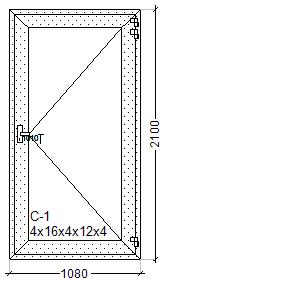 профильная системапрофильная системапрофильная системапрофильная системапрофильная системапрофильная системапрофильная системапрофильная системапрофильная системаRehau BrillantRehau BrillantRehau BrillantRehau BrillantRehau BrillantRehau BrillantRehau BrillantRehau BrillantRehau BrillantRehau BrillantRehau BrillantRehau BrillantRehau BrillantфурнитурафурнитурафурнитурафурнитурафурнитурафурнитурафурнитурафурнитурафурнитураФурнитура ДвернаяФурнитура ДвернаяФурнитура ДвернаяФурнитура ДвернаяФурнитура ДвернаяФурнитура ДвернаяФурнитура ДвернаяФурнитура ДвернаяФурнитура ДвернаяФурнитура ДвернаяФурнитура ДвернаяФурнитура ДвернаяФурнитура Двернаяцвет внешнийцвет внешнийцвет внешнийцвет внешнийцвет внешнийцвет внешнийцвет внешнийцвет внешнийцвет внешнийТемно-коричневый 851805Темно-коричневый 851805Темно-коричневый 851805Темно-коричневый 851805Темно-коричневый 851805Темно-коричневый 851805Темно-коричневый 851805Темно-коричневый 851805Темно-коричневый 851805Темно-коричневый 851805Темно-коричневый 851805Темно-коричневый 851805Темно-коричневый 851805цвет внутреннийцвет внутреннийцвет внутреннийцвет внутреннийцвет внутреннийцвет внутреннийцвет внутреннийцвет внутреннийцвет внутреннийТемно-коричневый 851805Темно-коричневый 851805Темно-коричневый 851805Темно-коричневый 851805Темно-коричневый 851805Темно-коричневый 851805Темно-коричневый 851805Темно-коричневый 851805Темно-коричневый 851805Темно-коричневый 851805Темно-коричневый 851805Темно-коричневый 851805Темно-коричневый 851805тип изделиятип изделиятип изделиятип изделиятип изделиятип изделиятип изделиятип изделиятип изделияДверь входнаяДверь входнаяДверь входнаяДверь входнаяДверь входнаяДверь входнаяДверь входнаяДверь входнаяДверь входнаяДверь входнаяДверь входнаяДверь входнаяДверь входнаякол-вокол-вокол-вокол-вокол-вокол-вокол-вокол-вокол-во1111111111111площадьплощадьплощадьплощадьплощадьплощадьплощадьплощадьплощадь2,272,272,272,272,272,272,272,272,272,272,272,272,27общая площадьобщая площадьобщая площадьобщая площадьобщая площадьобщая площадьобщая площадьобщая площадьобщая площадь2,272,272,272,272,272,272,272,272,272,272,272,272,27Элементы:Стеклопакеты: 4х16х4х12х4Рама: 550000 - Коробка 68 (BRD)Створка: 550170 - Створка T 118 (BRD)Цвет уплотнения: ЧерноеСтворки:C-1 - Открывание: Поворотное, Вправо.         Нажимная гарнитура: тип - IPL сплошной, цвет - Коричневый.         Цвет накладок на петли: Белый.Элементы:Стеклопакеты: 4х16х4х12х4Рама: 550000 - Коробка 68 (BRD)Створка: 550170 - Створка T 118 (BRD)Цвет уплотнения: ЧерноеСтворки:C-1 - Открывание: Поворотное, Вправо.         Нажимная гарнитура: тип - IPL сплошной, цвет - Коричневый.         Цвет накладок на петли: Белый.Элементы:Стеклопакеты: 4х16х4х12х4Рама: 550000 - Коробка 68 (BRD)Створка: 550170 - Створка T 118 (BRD)Цвет уплотнения: ЧерноеСтворки:C-1 - Открывание: Поворотное, Вправо.         Нажимная гарнитура: тип - IPL сплошной, цвет - Коричневый.         Цвет накладок на петли: Белый.Элементы:Стеклопакеты: 4х16х4х12х4Рама: 550000 - Коробка 68 (BRD)Створка: 550170 - Створка T 118 (BRD)Цвет уплотнения: ЧерноеСтворки:C-1 - Открывание: Поворотное, Вправо.         Нажимная гарнитура: тип - IPL сплошной, цвет - Коричневый.         Цвет накладок на петли: Белый.Элементы:Стеклопакеты: 4х16х4х12х4Рама: 550000 - Коробка 68 (BRD)Створка: 550170 - Створка T 118 (BRD)Цвет уплотнения: ЧерноеСтворки:C-1 - Открывание: Поворотное, Вправо.         Нажимная гарнитура: тип - IPL сплошной, цвет - Коричневый.         Цвет накладок на петли: Белый.Элементы:Стеклопакеты: 4х16х4х12х4Рама: 550000 - Коробка 68 (BRD)Створка: 550170 - Створка T 118 (BRD)Цвет уплотнения: ЧерноеСтворки:C-1 - Открывание: Поворотное, Вправо.         Нажимная гарнитура: тип - IPL сплошной, цвет - Коричневый.         Цвет накладок на петли: Белый.Элементы:Стеклопакеты: 4х16х4х12х4Рама: 550000 - Коробка 68 (BRD)Створка: 550170 - Створка T 118 (BRD)Цвет уплотнения: ЧерноеСтворки:C-1 - Открывание: Поворотное, Вправо.         Нажимная гарнитура: тип - IPL сплошной, цвет - Коричневый.         Цвет накладок на петли: Белый.Элементы:Стеклопакеты: 4х16х4х12х4Рама: 550000 - Коробка 68 (BRD)Створка: 550170 - Створка T 118 (BRD)Цвет уплотнения: ЧерноеСтворки:C-1 - Открывание: Поворотное, Вправо.         Нажимная гарнитура: тип - IPL сплошной, цвет - Коричневый.         Цвет накладок на петли: Белый.Элементы:Стеклопакеты: 4х16х4х12х4Рама: 550000 - Коробка 68 (BRD)Створка: 550170 - Створка T 118 (BRD)Цвет уплотнения: ЧерноеСтворки:C-1 - Открывание: Поворотное, Вправо.         Нажимная гарнитура: тип - IPL сплошной, цвет - Коричневый.         Цвет накладок на петли: Белый.Элементы:Стеклопакеты: 4х16х4х12х4Рама: 550000 - Коробка 68 (BRD)Створка: 550170 - Створка T 118 (BRD)Цвет уплотнения: ЧерноеСтворки:C-1 - Открывание: Поворотное, Вправо.         Нажимная гарнитура: тип - IPL сплошной, цвет - Коричневый.         Цвет накладок на петли: Белый.Элементы:Стеклопакеты: 4х16х4х12х4Рама: 550000 - Коробка 68 (BRD)Створка: 550170 - Створка T 118 (BRD)Цвет уплотнения: ЧерноеСтворки:C-1 - Открывание: Поворотное, Вправо.         Нажимная гарнитура: тип - IPL сплошной, цвет - Коричневый.         Цвет накладок на петли: Белый.Элементы:Стеклопакеты: 4х16х4х12х4Рама: 550000 - Коробка 68 (BRD)Створка: 550170 - Створка T 118 (BRD)Цвет уплотнения: ЧерноеСтворки:C-1 - Открывание: Поворотное, Вправо.         Нажимная гарнитура: тип - IPL сплошной, цвет - Коричневый.         Цвет накладок на петли: Белый.Элементы:Стеклопакеты: 4х16х4х12х4Рама: 550000 - Коробка 68 (BRD)Створка: 550170 - Створка T 118 (BRD)Цвет уплотнения: ЧерноеСтворки:C-1 - Открывание: Поворотное, Вправо.         Нажимная гарнитура: тип - IPL сплошной, цвет - Коричневый.         Цвет накладок на петли: Белый.Элементы:Стеклопакеты: 4х16х4х12х4Рама: 550000 - Коробка 68 (BRD)Створка: 550170 - Створка T 118 (BRD)Цвет уплотнения: ЧерноеСтворки:C-1 - Открывание: Поворотное, Вправо.         Нажимная гарнитура: тип - IPL сплошной, цвет - Коричневый.         Цвет накладок на петли: Белый.Элементы:Стеклопакеты: 4х16х4х12х4Рама: 550000 - Коробка 68 (BRD)Створка: 550170 - Створка T 118 (BRD)Цвет уплотнения: ЧерноеСтворки:C-1 - Открывание: Поворотное, Вправо.         Нажимная гарнитура: тип - IPL сплошной, цвет - Коричневый.         Цвет накладок на петли: Белый.Элементы:Стеклопакеты: 4х16х4х12х4Рама: 550000 - Коробка 68 (BRD)Створка: 550170 - Створка T 118 (BRD)Цвет уплотнения: ЧерноеСтворки:C-1 - Открывание: Поворотное, Вправо.         Нажимная гарнитура: тип - IPL сплошной, цвет - Коричневый.         Цвет накладок на петли: Белый.Элементы:Стеклопакеты: 4х16х4х12х4Рама: 550000 - Коробка 68 (BRD)Створка: 550170 - Створка T 118 (BRD)Цвет уплотнения: ЧерноеСтворки:C-1 - Открывание: Поворотное, Вправо.         Нажимная гарнитура: тип - IPL сплошной, цвет - Коричневый.         Цвет накладок на петли: Белый.Элементы:Стеклопакеты: 4х16х4х12х4Рама: 550000 - Коробка 68 (BRD)Створка: 550170 - Створка T 118 (BRD)Цвет уплотнения: ЧерноеСтворки:C-1 - Открывание: Поворотное, Вправо.         Нажимная гарнитура: тип - IPL сплошной, цвет - Коричневый.         Цвет накладок на петли: Белый.Элементы:Стеклопакеты: 4х16х4х12х4Рама: 550000 - Коробка 68 (BRD)Створка: 550170 - Створка T 118 (BRD)Цвет уплотнения: ЧерноеСтворки:C-1 - Открывание: Поворотное, Вправо.         Нажимная гарнитура: тип - IPL сплошной, цвет - Коричневый.         Цвет накладок на петли: Белый.Элементы:Стеклопакеты: 4х16х4х12х4Рама: 550000 - Коробка 68 (BRD)Створка: 550170 - Створка T 118 (BRD)Цвет уплотнения: ЧерноеСтворки:C-1 - Открывание: Поворотное, Вправо.         Нажимная гарнитура: тип - IPL сплошной, цвет - Коричневый.         Цвет накладок на петли: Белый.Элементы:Стеклопакеты: 4х16х4х12х4Рама: 550000 - Коробка 68 (BRD)Створка: 550170 - Створка T 118 (BRD)Цвет уплотнения: ЧерноеСтворки:C-1 - Открывание: Поворотное, Вправо.         Нажимная гарнитура: тип - IPL сплошной, цвет - Коричневый.         Цвет накладок на петли: Белый.Элементы:Стеклопакеты: 4х16х4х12х4Рама: 550000 - Коробка 68 (BRD)Створка: 550170 - Створка T 118 (BRD)Цвет уплотнения: ЧерноеСтворки:C-1 - Открывание: Поворотное, Вправо.         Нажимная гарнитура: тип - IPL сплошной, цвет - Коричневый.         Цвет накладок на петли: Белый.Элементы:Стеклопакеты: 4х16х4х12х4Рама: 550000 - Коробка 68 (BRD)Створка: 550170 - Створка T 118 (BRD)Цвет уплотнения: ЧерноеСтворки:C-1 - Открывание: Поворотное, Вправо.         Нажимная гарнитура: тип - IPL сплошной, цвет - Коричневый.         Цвет накладок на петли: Белый.Элементы:Стеклопакеты: 4х16х4х12х4Рама: 550000 - Коробка 68 (BRD)Створка: 550170 - Створка T 118 (BRD)Цвет уплотнения: ЧерноеСтворки:C-1 - Открывание: Поворотное, Вправо.         Нажимная гарнитура: тип - IPL сплошной, цвет - Коричневый.         Цвет накладок на петли: Белый.Элементы:Стеклопакеты: 4х16х4х12х4Рама: 550000 - Коробка 68 (BRD)Створка: 550170 - Створка T 118 (BRD)Цвет уплотнения: ЧерноеСтворки:C-1 - Открывание: Поворотное, Вправо.         Нажимная гарнитура: тип - IPL сплошной, цвет - Коричневый.         Цвет накладок на петли: Белый.Элементы:Стеклопакеты: 4х16х4х12х4Рама: 550000 - Коробка 68 (BRD)Створка: 550170 - Створка T 118 (BRD)Цвет уплотнения: ЧерноеСтворки:C-1 - Открывание: Поворотное, Вправо.         Нажимная гарнитура: тип - IPL сплошной, цвет - Коричневый.         Цвет накладок на петли: Белый.Элементы:Стеклопакеты: 4х16х4х12х4Рама: 550000 - Коробка 68 (BRD)Створка: 550170 - Створка T 118 (BRD)Цвет уплотнения: ЧерноеСтворки:C-1 - Открывание: Поворотное, Вправо.         Нажимная гарнитура: тип - IPL сплошной, цвет - Коричневый.         Цвет накладок на петли: Белый.Элементы:Стеклопакеты: 4х16х4х12х4Рама: 550000 - Коробка 68 (BRD)Створка: 550170 - Створка T 118 (BRD)Цвет уплотнения: ЧерноеСтворки:C-1 - Открывание: Поворотное, Вправо.         Нажимная гарнитура: тип - IPL сплошной, цвет - Коричневый.         Цвет накладок на петли: Белый.Элементы:Стеклопакеты: 4х16х4х12х4Рама: 550000 - Коробка 68 (BRD)Створка: 550170 - Створка T 118 (BRD)Цвет уплотнения: ЧерноеСтворки:C-1 - Открывание: Поворотное, Вправо.         Нажимная гарнитура: тип - IPL сплошной, цвет - Коричневый.         Цвет накладок на петли: Белый.Элементы:Стеклопакеты: 4х16х4х12х4Рама: 550000 - Коробка 68 (BRD)Створка: 550170 - Створка T 118 (BRD)Цвет уплотнения: ЧерноеСтворки:C-1 - Открывание: Поворотное, Вправо.         Нажимная гарнитура: тип - IPL сплошной, цвет - Коричневый.         Цвет накладок на петли: Белый.Элементы:Стеклопакеты: 4х16х4х12х4Рама: 550000 - Коробка 68 (BRD)Створка: 550170 - Створка T 118 (BRD)Цвет уплотнения: ЧерноеСтворки:C-1 - Открывание: Поворотное, Вправо.         Нажимная гарнитура: тип - IPL сплошной, цвет - Коричневый.         Цвет накладок на петли: Белый.Элементы:Стеклопакеты: 4х16х4х12х4Рама: 550000 - Коробка 68 (BRD)Створка: 550170 - Створка T 118 (BRD)Цвет уплотнения: ЧерноеСтворки:C-1 - Открывание: Поворотное, Вправо.         Нажимная гарнитура: тип - IPL сплошной, цвет - Коричневый.         Цвет накладок на петли: Белый.Элементы:Стеклопакеты: 4х16х4х12х4Рама: 550000 - Коробка 68 (BRD)Створка: 550170 - Створка T 118 (BRD)Цвет уплотнения: ЧерноеСтворки:C-1 - Открывание: Поворотное, Вправо.         Нажимная гарнитура: тип - IPL сплошной, цвет - Коричневый.         Цвет накладок на петли: Белый.Элементы:Стеклопакеты: 4х16х4х12х4Рама: 550000 - Коробка 68 (BRD)Створка: 550170 - Створка T 118 (BRD)Цвет уплотнения: ЧерноеСтворки:C-1 - Открывание: Поворотное, Вправо.         Нажимная гарнитура: тип - IPL сплошной, цвет - Коричневый.         Цвет накладок на петли: Белый.Элементы:Стеклопакеты: 4х16х4х12х4Рама: 550000 - Коробка 68 (BRD)Створка: 550170 - Створка T 118 (BRD)Цвет уплотнения: ЧерноеСтворки:C-1 - Открывание: Поворотное, Вправо.         Нажимная гарнитура: тип - IPL сплошной, цвет - Коричневый.         Цвет накладок на петли: Белый.Элементы:Стеклопакеты: 4х16х4х12х4Рама: 550000 - Коробка 68 (BRD)Створка: 550170 - Створка T 118 (BRD)Цвет уплотнения: ЧерноеСтворки:C-1 - Открывание: Поворотное, Вправо.         Нажимная гарнитура: тип - IPL сплошной, цвет - Коричневый.         Цвет накладок на петли: Белый.Элементы:Стеклопакеты: 4х16х4х12х4Рама: 550000 - Коробка 68 (BRD)Створка: 550170 - Створка T 118 (BRD)Цвет уплотнения: ЧерноеСтворки:C-1 - Открывание: Поворотное, Вправо.         Нажимная гарнитура: тип - IPL сплошной, цвет - Коричневый.         Цвет накладок на петли: Белый.Элементы:Стеклопакеты: 4х16х4х12х4Рама: 550000 - Коробка 68 (BRD)Створка: 550170 - Створка T 118 (BRD)Цвет уплотнения: ЧерноеСтворки:C-1 - Открывание: Поворотное, Вправо.         Нажимная гарнитура: тип - IPL сплошной, цвет - Коричневый.         Цвет накладок на петли: Белый.Элементы:Стеклопакеты: 4х16х4х12х4Рама: 550000 - Коробка 68 (BRD)Створка: 550170 - Створка T 118 (BRD)Цвет уплотнения: ЧерноеСтворки:C-1 - Открывание: Поворотное, Вправо.         Нажимная гарнитура: тип - IPL сплошной, цвет - Коричневый.         Цвет накладок на петли: Белый.Элементы:Стеклопакеты: 4х16х4х12х4Рама: 550000 - Коробка 68 (BRD)Створка: 550170 - Створка T 118 (BRD)Цвет уплотнения: ЧерноеСтворки:C-1 - Открывание: Поворотное, Вправо.         Нажимная гарнитура: тип - IPL сплошной, цвет - Коричневый.         Цвет накладок на петли: Белый.Элементы:Стеклопакеты: 4х16х4х12х4Рама: 550000 - Коробка 68 (BRD)Створка: 550170 - Створка T 118 (BRD)Цвет уплотнения: ЧерноеСтворки:C-1 - Открывание: Поворотное, Вправо.         Нажимная гарнитура: тип - IPL сплошной, цвет - Коричневый.         Цвет накладок на петли: Белый.Элементы:Стеклопакеты: 4х16х4х12х4Рама: 550000 - Коробка 68 (BRD)Створка: 550170 - Створка T 118 (BRD)Цвет уплотнения: ЧерноеСтворки:C-1 - Открывание: Поворотное, Вправо.         Нажимная гарнитура: тип - IPL сплошной, цвет - Коричневый.         Цвет накладок на петли: Белый.Элементы:Стеклопакеты: 4х16х4х12х4Рама: 550000 - Коробка 68 (BRD)Створка: 550170 - Створка T 118 (BRD)Цвет уплотнения: ЧерноеСтворки:C-1 - Открывание: Поворотное, Вправо.         Нажимная гарнитура: тип - IPL сплошной, цвет - Коричневый.         Цвет накладок на петли: Белый.Элементы:Стеклопакеты: 4х16х4х12х4Рама: 550000 - Коробка 68 (BRD)Створка: 550170 - Створка T 118 (BRD)Цвет уплотнения: ЧерноеСтворки:C-1 - Открывание: Поворотное, Вправо.         Нажимная гарнитура: тип - IPL сплошной, цвет - Коричневый.         Цвет накладок на петли: Белый.Элементы:Стеклопакеты: 4х16х4х12х4Рама: 550000 - Коробка 68 (BRD)Створка: 550170 - Створка T 118 (BRD)Цвет уплотнения: ЧерноеСтворки:C-1 - Открывание: Поворотное, Вправо.         Нажимная гарнитура: тип - IPL сплошной, цвет - Коричневый.         Цвет накладок на петли: Белый.Элементы:Стеклопакеты: 4х16х4х12х4Рама: 550000 - Коробка 68 (BRD)Створка: 550170 - Створка T 118 (BRD)Цвет уплотнения: ЧерноеСтворки:C-1 - Открывание: Поворотное, Вправо.         Нажимная гарнитура: тип - IPL сплошной, цвет - Коричневый.         Цвет накладок на петли: Белый.Элементы:Стеклопакеты: 4х16х4х12х4Рама: 550000 - Коробка 68 (BRD)Створка: 550170 - Створка T 118 (BRD)Цвет уплотнения: ЧерноеСтворки:C-1 - Открывание: Поворотное, Вправо.         Нажимная гарнитура: тип - IPL сплошной, цвет - Коричневый.         Цвет накладок на петли: Белый.Элементы:Стеклопакеты: 4х16х4х12х4Рама: 550000 - Коробка 68 (BRD)Створка: 550170 - Створка T 118 (BRD)Цвет уплотнения: ЧерноеСтворки:C-1 - Открывание: Поворотное, Вправо.         Нажимная гарнитура: тип - IPL сплошной, цвет - Коричневый.         Цвет накладок на петли: Белый.Элементы:Стеклопакеты: 4х16х4х12х4Рама: 550000 - Коробка 68 (BRD)Створка: 550170 - Створка T 118 (BRD)Цвет уплотнения: ЧерноеСтворки:C-1 - Открывание: Поворотное, Вправо.         Нажимная гарнитура: тип - IPL сплошной, цвет - Коричневый.         Цвет накладок на петли: Белый.Элементы:Стеклопакеты: 4х16х4х12х4Рама: 550000 - Коробка 68 (BRD)Створка: 550170 - Створка T 118 (BRD)Цвет уплотнения: ЧерноеСтворки:C-1 - Открывание: Поворотное, Вправо.         Нажимная гарнитура: тип - IPL сплошной, цвет - Коричневый.         Цвет накладок на петли: Белый.Элементы:Стеклопакеты: 4х16х4х12х4Рама: 550000 - Коробка 68 (BRD)Створка: 550170 - Створка T 118 (BRD)Цвет уплотнения: ЧерноеСтворки:C-1 - Открывание: Поворотное, Вправо.         Нажимная гарнитура: тип - IPL сплошной, цвет - Коричневый.         Цвет накладок на петли: Белый.Элементы:Стеклопакеты: 4х16х4х12х4Рама: 550000 - Коробка 68 (BRD)Створка: 550170 - Створка T 118 (BRD)Цвет уплотнения: ЧерноеСтворки:C-1 - Открывание: Поворотное, Вправо.         Нажимная гарнитура: тип - IPL сплошной, цвет - Коричневый.         Цвет накладок на петли: Белый.Элементы:Стеклопакеты: 4х16х4х12х4Рама: 550000 - Коробка 68 (BRD)Створка: 550170 - Створка T 118 (BRD)Цвет уплотнения: ЧерноеСтворки:C-1 - Открывание: Поворотное, Вправо.         Нажимная гарнитура: тип - IPL сплошной, цвет - Коричневый.         Цвет накладок на петли: Белый.Элементы:Стеклопакеты: 4х16х4х12х4Рама: 550000 - Коробка 68 (BRD)Створка: 550170 - Створка T 118 (BRD)Цвет уплотнения: ЧерноеСтворки:C-1 - Открывание: Поворотное, Вправо.         Нажимная гарнитура: тип - IPL сплошной, цвет - Коричневый.         Цвет накладок на петли: Белый.комментарий: комментарий: комментарий: комментарий: комментарий: комментарий: комментарий: комментарий: комментарий: комментарий: комментарий: комментарий: комментарий: комментарий: комментарий: комментарий: комментарий: комментарий: комментарий: комментарий: комментарий: комментарий: комментарий: комментарий: комментарий: комментарий: комментарий: комментарий: комментарий: комментарий: комментарий: комментарий: комментарий: комментарий: комментарий: комментарий: комментарий: комментарий: комментарий: комментарий: комментарий: комментарий: Дополнительно расчитано по конструкцииДополнительно расчитано по конструкцииДополнительно расчитано по конструкцииДополнительно расчитано по конструкцииДополнительно расчитано по конструкцииДополнительно расчитано по конструкцииДополнительно расчитано по конструкцииДополнительно расчитано по конструкцииДополнительно расчитано по конструкцииДополнительно расчитано по конструкцииДополнительно расчитано по конструкцииДополнительно расчитано по конструкцииДополнительно расчитано по конструкцииДополнительно расчитано по конструкцииДополнительно расчитано по конструкции№пп№пп№пп№ппАртикулАртикулАртикулАртикулНаименование материалаНаименование материалаНаименование материалаНаименование материалаНаименование материалаНаименование материалаНаименование материалаНаименование материалаНаименование материалаНаименование материалаНаименование материалаНаименование материалаНаименование материалаНаименование материалаНаименование материалаЕд.изм.Ед.изм.Ед.изм.Ед.изм.Ед.изм.Ед.изм.Кол-воДлинаДлинаДлинаДлинаДлинаВысотаВысотаШиринаШиринаШиринаШиринаШирина1111WP59000WP59000WP59000WP59000Соединитель скрытыйСоединитель скрытыйСоединитель скрытыйСоединитель скрытыйСоединитель скрытыйСоединитель скрытыйСоединитель скрытыйСоединитель скрытыйСоединитель скрытыйСоединитель скрытыйСоединитель скрытыйСоединитель скрытыйСоединитель скрытыйСоединитель скрытыйСоединитель скрытыйм.п.м.п.м.п.м.п.м.п.м.п.21 0801 0801 0801 0801 0802222561013561013561013561013Профиль Подставочный 30Профиль Подставочный 30Профиль Подставочный 30Профиль Подставочный 30Профиль Подставочный 30Профиль Подставочный 30Профиль Подставочный 30Профиль Подставочный 30Профиль Подставочный 30Профиль Подставочный 30Профиль Подставочный 30Профиль Подставочный 30Профиль Подставочный 30Профиль Подставочный 30Профиль Подставочный 30м.п.м.п.м.п.м.п.м.п.м.п.11 0601 0601 0601 0601 060Изделие № Изделие № 1212Изделие 2Изделие 2Изделие 2Изделие 2Изделие 2Изделие 2Изделие 2Изделие 2Изделие 2Изделие 2Изделие 2Изделие 2Изделие 2Изделие 2Изделие 2Изделие 2Изделие 2Изделие 2Изделие 2профильная системапрофильная системапрофильная системапрофильная системапрофильная системапрофильная системапрофильная системапрофильная системапрофильная системаRehau BrillantRehau BrillantRehau BrillantRehau BrillantRehau BrillantRehau BrillantRehau BrillantRehau BrillantRehau BrillantRehau BrillantRehau BrillantRehau BrillantRehau Brillant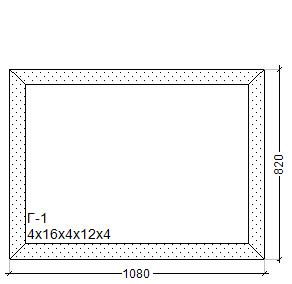 профильная системапрофильная системапрофильная системапрофильная системапрофильная системапрофильная системапрофильная системапрофильная системапрофильная системаRehau BrillantRehau BrillantRehau BrillantRehau BrillantRehau BrillantRehau BrillantRehau BrillantRehau BrillantRehau BrillantRehau BrillantRehau BrillantRehau BrillantRehau BrillantфурнитурафурнитурафурнитурафурнитурафурнитурафурнитурафурнитурафурнитурафурнитураФурнитура БЕЗФурнитура БЕЗФурнитура БЕЗФурнитура БЕЗФурнитура БЕЗФурнитура БЕЗФурнитура БЕЗФурнитура БЕЗФурнитура БЕЗФурнитура БЕЗФурнитура БЕЗФурнитура БЕЗФурнитура БЕЗцвет внешнийцвет внешнийцвет внешнийцвет внешнийцвет внешнийцвет внешнийцвет внешнийцвет внешнийцвет внешнийТемно-коричневый 851805Темно-коричневый 851805Темно-коричневый 851805Темно-коричневый 851805Темно-коричневый 851805Темно-коричневый 851805Темно-коричневый 851805Темно-коричневый 851805Темно-коричневый 851805Темно-коричневый 851805Темно-коричневый 851805Темно-коричневый 851805Темно-коричневый 851805цвет внутреннийцвет внутреннийцвет внутреннийцвет внутреннийцвет внутреннийцвет внутреннийцвет внутреннийцвет внутреннийцвет внутреннийТемно-коричневый 851805Темно-коричневый 851805Темно-коричневый 851805Темно-коричневый 851805Темно-коричневый 851805Темно-коричневый 851805Темно-коричневый 851805Темно-коричневый 851805Темно-коричневый 851805Темно-коричневый 851805Темно-коричневый 851805Темно-коричневый 851805Темно-коричневый 851805тип изделиятип изделиятип изделиятип изделиятип изделиятип изделиятип изделиятип изделиятип изделияДверь входнаяДверь входнаяДверь входнаяДверь входнаяДверь входнаяДверь входнаяДверь входнаяДверь входнаяДверь входнаяДверь входнаяДверь входнаяДверь входнаяДверь входнаякол-вокол-вокол-вокол-вокол-вокол-вокол-вокол-вокол-во1111111111111площадьплощадьплощадьплощадьплощадьплощадьплощадьплощадьплощадь0,890,890,890,890,890,890,890,890,890,890,890,890,89общая площадьобщая площадьобщая площадьобщая площадьобщая площадьобщая площадьобщая площадьобщая площадьобщая площадь0,890,890,890,890,890,890,890,890,890,890,890,890,89Элементы:Стеклопакеты: 4х16х4х12х4Рама: 550000 - Коробка 68 (BRD)Цвет уплотнения: ЧерноеЭлементы:Стеклопакеты: 4х16х4х12х4Рама: 550000 - Коробка 68 (BRD)Цвет уплотнения: ЧерноеЭлементы:Стеклопакеты: 4х16х4х12х4Рама: 550000 - Коробка 68 (BRD)Цвет уплотнения: ЧерноеЭлементы:Стеклопакеты: 4х16х4х12х4Рама: 550000 - Коробка 68 (BRD)Цвет уплотнения: ЧерноеЭлементы:Стеклопакеты: 4х16х4х12х4Рама: 550000 - Коробка 68 (BRD)Цвет уплотнения: ЧерноеЭлементы:Стеклопакеты: 4х16х4х12х4Рама: 550000 - Коробка 68 (BRD)Цвет уплотнения: ЧерноеЭлементы:Стеклопакеты: 4х16х4х12х4Рама: 550000 - Коробка 68 (BRD)Цвет уплотнения: ЧерноеЭлементы:Стеклопакеты: 4х16х4х12х4Рама: 550000 - Коробка 68 (BRD)Цвет уплотнения: ЧерноеЭлементы:Стеклопакеты: 4х16х4х12х4Рама: 550000 - Коробка 68 (BRD)Цвет уплотнения: ЧерноеЭлементы:Стеклопакеты: 4х16х4х12х4Рама: 550000 - Коробка 68 (BRD)Цвет уплотнения: ЧерноеЭлементы:Стеклопакеты: 4х16х4х12х4Рама: 550000 - Коробка 68 (BRD)Цвет уплотнения: ЧерноеЭлементы:Стеклопакеты: 4х16х4х12х4Рама: 550000 - Коробка 68 (BRD)Цвет уплотнения: ЧерноеЭлементы:Стеклопакеты: 4х16х4х12х4Рама: 550000 - Коробка 68 (BRD)Цвет уплотнения: ЧерноеЭлементы:Стеклопакеты: 4х16х4х12х4Рама: 550000 - Коробка 68 (BRD)Цвет уплотнения: ЧерноеЭлементы:Стеклопакеты: 4х16х4х12х4Рама: 550000 - Коробка 68 (BRD)Цвет уплотнения: ЧерноеЭлементы:Стеклопакеты: 4х16х4х12х4Рама: 550000 - Коробка 68 (BRD)Цвет уплотнения: ЧерноеЭлементы:Стеклопакеты: 4х16х4х12х4Рама: 550000 - Коробка 68 (BRD)Цвет уплотнения: ЧерноеЭлементы:Стеклопакеты: 4х16х4х12х4Рама: 550000 - Коробка 68 (BRD)Цвет уплотнения: ЧерноеЭлементы:Стеклопакеты: 4х16х4х12х4Рама: 550000 - Коробка 68 (BRD)Цвет уплотнения: ЧерноеЭлементы:Стеклопакеты: 4х16х4х12х4Рама: 550000 - Коробка 68 (BRD)Цвет уплотнения: ЧерноеЭлементы:Стеклопакеты: 4х16х4х12х4Рама: 550000 - Коробка 68 (BRD)Цвет уплотнения: ЧерноеЭлементы:Стеклопакеты: 4х16х4х12х4Рама: 550000 - Коробка 68 (BRD)Цвет уплотнения: ЧерноеЭлементы:Стеклопакеты: 4х16х4х12х4Рама: 550000 - Коробка 68 (BRD)Цвет уплотнения: ЧерноеЭлементы:Стеклопакеты: 4х16х4х12х4Рама: 550000 - Коробка 68 (BRD)Цвет уплотнения: ЧерноеЭлементы:Стеклопакеты: 4х16х4х12х4Рама: 550000 - Коробка 68 (BRD)Цвет уплотнения: ЧерноеЭлементы:Стеклопакеты: 4х16х4х12х4Рама: 550000 - Коробка 68 (BRD)Цвет уплотнения: ЧерноеЭлементы:Стеклопакеты: 4х16х4х12х4Рама: 550000 - Коробка 68 (BRD)Цвет уплотнения: ЧерноеЭлементы:Стеклопакеты: 4х16х4х12х4Рама: 550000 - Коробка 68 (BRD)Цвет уплотнения: ЧерноеЭлементы:Стеклопакеты: 4х16х4х12х4Рама: 550000 - Коробка 68 (BRD)Цвет уплотнения: ЧерноеЭлементы:Стеклопакеты: 4х16х4х12х4Рама: 550000 - Коробка 68 (BRD)Цвет уплотнения: ЧерноеЭлементы:Стеклопакеты: 4х16х4х12х4Рама: 550000 - Коробка 68 (BRD)Цвет уплотнения: ЧерноеЭлементы:Стеклопакеты: 4х16х4х12х4Рама: 550000 - Коробка 68 (BRD)Цвет уплотнения: ЧерноеЭлементы:Стеклопакеты: 4х16х4х12х4Рама: 550000 - Коробка 68 (BRD)Цвет уплотнения: ЧерноеЭлементы:Стеклопакеты: 4х16х4х12х4Рама: 550000 - Коробка 68 (BRD)Цвет уплотнения: ЧерноеЭлементы:Стеклопакеты: 4х16х4х12х4Рама: 550000 - Коробка 68 (BRD)Цвет уплотнения: ЧерноеЭлементы:Стеклопакеты: 4х16х4х12х4Рама: 550000 - Коробка 68 (BRD)Цвет уплотнения: ЧерноеЭлементы:Стеклопакеты: 4х16х4х12х4Рама: 550000 - Коробка 68 (BRD)Цвет уплотнения: ЧерноеЭлементы:Стеклопакеты: 4х16х4х12х4Рама: 550000 - Коробка 68 (BRD)Цвет уплотнения: ЧерноеЭлементы:Стеклопакеты: 4х16х4х12х4Рама: 550000 - Коробка 68 (BRD)Цвет уплотнения: ЧерноеЭлементы:Стеклопакеты: 4х16х4х12х4Рама: 550000 - Коробка 68 (BRD)Цвет уплотнения: ЧерноеЭлементы:Стеклопакеты: 4х16х4х12х4Рама: 550000 - Коробка 68 (BRD)Цвет уплотнения: ЧерноеЭлементы:Стеклопакеты: 4х16х4х12х4Рама: 550000 - Коробка 68 (BRD)Цвет уплотнения: ЧерноеЭлементы:Стеклопакеты: 4х16х4х12х4Рама: 550000 - Коробка 68 (BRD)Цвет уплотнения: ЧерноеЭлементы:Стеклопакеты: 4х16х4х12х4Рама: 550000 - Коробка 68 (BRD)Цвет уплотнения: ЧерноеЭлементы:Стеклопакеты: 4х16х4х12х4Рама: 550000 - Коробка 68 (BRD)Цвет уплотнения: ЧерноеЭлементы:Стеклопакеты: 4х16х4х12х4Рама: 550000 - Коробка 68 (BRD)Цвет уплотнения: ЧерноеЭлементы:Стеклопакеты: 4х16х4х12х4Рама: 550000 - Коробка 68 (BRD)Цвет уплотнения: ЧерноеЭлементы:Стеклопакеты: 4х16х4х12х4Рама: 550000 - Коробка 68 (BRD)Цвет уплотнения: ЧерноеЭлементы:Стеклопакеты: 4х16х4х12х4Рама: 550000 - Коробка 68 (BRD)Цвет уплотнения: ЧерноеЭлементы:Стеклопакеты: 4х16х4х12х4Рама: 550000 - Коробка 68 (BRD)Цвет уплотнения: ЧерноеЭлементы:Стеклопакеты: 4х16х4х12х4Рама: 550000 - Коробка 68 (BRD)Цвет уплотнения: ЧерноеЭлементы:Стеклопакеты: 4х16х4х12х4Рама: 550000 - Коробка 68 (BRD)Цвет уплотнения: ЧерноеЭлементы:Стеклопакеты: 4х16х4х12х4Рама: 550000 - Коробка 68 (BRD)Цвет уплотнения: ЧерноеЭлементы:Стеклопакеты: 4х16х4х12х4Рама: 550000 - Коробка 68 (BRD)Цвет уплотнения: Черноекомментарий: комментарий: комментарий: комментарий: комментарий: комментарий: комментарий: комментарий: комментарий: комментарий: комментарий: комментарий: комментарий: комментарий: комментарий: комментарий: комментарий: комментарий: комментарий: комментарий: комментарий: комментарий: комментарий: комментарий: комментарий: комментарий: комментарий: комментарий: комментарий: комментарий: комментарий: комментарий: комментарий: комментарий: комментарий: комментарий: комментарий: комментарий: комментарий: комментарий: комментарий: комментарий: Дополнительно расчитано по конструкцииДополнительно расчитано по конструкцииДополнительно расчитано по конструкцииДополнительно расчитано по конструкцииДополнительно расчитано по конструкцииДополнительно расчитано по конструкцииДополнительно расчитано по конструкцииДополнительно расчитано по конструкцииДополнительно расчитано по конструкцииДополнительно расчитано по конструкцииДополнительно расчитано по конструкцииДополнительно расчитано по конструкцииДополнительно расчитано по конструкцииДополнительно расчитано по конструкцииДополнительно расчитано по конструкции№пп№пп№пп№ппАртикулАртикулАртикулАртикулНаименование материалаНаименование материалаНаименование материалаНаименование материалаНаименование материалаНаименование материалаНаименование материалаНаименование материалаНаименование материалаНаименование материалаНаименование материалаНаименование материалаНаименование материалаНаименование материалаНаименование материалаЕд.изм.Ед.изм.Ед.изм.Ед.изм.Ед.изм.Ед.изм.Кол-воДлинаДлинаДлинаДлинаДлинаВысотаВысотаШиринаШиринаШиринаШиринаШирина1111561013561013561013561013Профиль Подставочный 30Профиль Подставочный 30Профиль Подставочный 30Профиль Подставочный 30Профиль Подставочный 30Профиль Подставочный 30Профиль Подставочный 30Профиль Подставочный 30Профиль Подставочный 30Профиль Подставочный 30Профиль Подставочный 30Профиль Подставочный 30Профиль Подставочный 30Профиль Подставочный 30Профиль Подставочный 30м.п.м.п.м.п.м.п.м.п.м.п.11 0601 0601 0601 0601 060Изделие № Изделие № 1313профильная системапрофильная системапрофильная системапрофильная системапрофильная системапрофильная системапрофильная системапрофильная системапрофильная системаRehau GRAZIORehau GRAZIORehau GRAZIORehau GRAZIORehau GRAZIORehau GRAZIORehau GRAZIORehau GRAZIORehau GRAZIORehau GRAZIORehau GRAZIORehau GRAZIORehau GRAZIO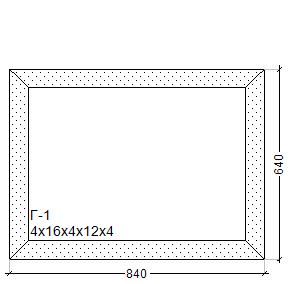 профильная системапрофильная системапрофильная системапрофильная системапрофильная системапрофильная системапрофильная системапрофильная системапрофильная системаRehau GRAZIORehau GRAZIORehau GRAZIORehau GRAZIORehau GRAZIORehau GRAZIORehau GRAZIORehau GRAZIORehau GRAZIORehau GRAZIORehau GRAZIORehau GRAZIORehau GRAZIOфурнитурафурнитурафурнитурафурнитурафурнитурафурнитурафурнитурафурнитурафурнитураФурнитура БЕЗФурнитура БЕЗФурнитура БЕЗФурнитура БЕЗФурнитура БЕЗФурнитура БЕЗФурнитура БЕЗФурнитура БЕЗФурнитура БЕЗФурнитура БЕЗФурнитура БЕЗФурнитура БЕЗФурнитура БЕЗцвет внешнийцвет внешнийцвет внешнийцвет внешнийцвет внешнийцвет внешнийцвет внешнийцвет внешнийцвет внешнийТемно-коричневый 851805Темно-коричневый 851805Темно-коричневый 851805Темно-коричневый 851805Темно-коричневый 851805Темно-коричневый 851805Темно-коричневый 851805Темно-коричневый 851805Темно-коричневый 851805Темно-коричневый 851805Темно-коричневый 851805Темно-коричневый 851805Темно-коричневый 851805цвет внутреннийцвет внутреннийцвет внутреннийцвет внутреннийцвет внутреннийцвет внутреннийцвет внутреннийцвет внутреннийцвет внутреннийТемно-коричневый 851805Темно-коричневый 851805Темно-коричневый 851805Темно-коричневый 851805Темно-коричневый 851805Темно-коричневый 851805Темно-коричневый 851805Темно-коричневый 851805Темно-коричневый 851805Темно-коричневый 851805Темно-коричневый 851805Темно-коричневый 851805Темно-коричневый 851805тип изделиятип изделиятип изделиятип изделиятип изделиятип изделиятип изделиятип изделиятип изделияОкноОкноОкноОкноОкноОкноОкноОкноОкноОкноОкноОкноОкнокол-вокол-вокол-вокол-вокол-вокол-вокол-вокол-вокол-во2222222222222площадьплощадьплощадьплощадьплощадьплощадьплощадьплощадьплощадь0,540,540,540,540,540,540,540,540,540,540,540,540,54общая площадьобщая площадьобщая площадьобщая площадьобщая площадьобщая площадьобщая площадьобщая площадьобщая площадь1,081,081,081,081,081,081,081,081,081,081,081,081,08Элементы:Стеклопакеты: 4х16х4х12х4Рама: 505510Цвет уплотнения: ЧерноеЭлементы:Стеклопакеты: 4х16х4х12х4Рама: 505510Цвет уплотнения: ЧерноеЭлементы:Стеклопакеты: 4х16х4х12х4Рама: 505510Цвет уплотнения: ЧерноеЭлементы:Стеклопакеты: 4х16х4х12х4Рама: 505510Цвет уплотнения: ЧерноеЭлементы:Стеклопакеты: 4х16х4х12х4Рама: 505510Цвет уплотнения: ЧерноеЭлементы:Стеклопакеты: 4х16х4х12х4Рама: 505510Цвет уплотнения: ЧерноеЭлементы:Стеклопакеты: 4х16х4х12х4Рама: 505510Цвет уплотнения: ЧерноеЭлементы:Стеклопакеты: 4х16х4х12х4Рама: 505510Цвет уплотнения: ЧерноеЭлементы:Стеклопакеты: 4х16х4х12х4Рама: 505510Цвет уплотнения: ЧерноеЭлементы:Стеклопакеты: 4х16х4х12х4Рама: 505510Цвет уплотнения: ЧерноеЭлементы:Стеклопакеты: 4х16х4х12х4Рама: 505510Цвет уплотнения: ЧерноеЭлементы:Стеклопакеты: 4х16х4х12х4Рама: 505510Цвет уплотнения: ЧерноеЭлементы:Стеклопакеты: 4х16х4х12х4Рама: 505510Цвет уплотнения: ЧерноеЭлементы:Стеклопакеты: 4х16х4х12х4Рама: 505510Цвет уплотнения: ЧерноеЭлементы:Стеклопакеты: 4х16х4х12х4Рама: 505510Цвет уплотнения: ЧерноеЭлементы:Стеклопакеты: 4х16х4х12х4Рама: 505510Цвет уплотнения: ЧерноеЭлементы:Стеклопакеты: 4х16х4х12х4Рама: 505510Цвет уплотнения: ЧерноеЭлементы:Стеклопакеты: 4х16х4х12х4Рама: 505510Цвет уплотнения: ЧерноеЭлементы:Стеклопакеты: 4х16х4х12х4Рама: 505510Цвет уплотнения: ЧерноеЭлементы:Стеклопакеты: 4х16х4х12х4Рама: 505510Цвет уплотнения: ЧерноеЭлементы:Стеклопакеты: 4х16х4х12х4Рама: 505510Цвет уплотнения: ЧерноеЭлементы:Стеклопакеты: 4х16х4х12х4Рама: 505510Цвет уплотнения: ЧерноеЭлементы:Стеклопакеты: 4х16х4х12х4Рама: 505510Цвет уплотнения: ЧерноеЭлементы:Стеклопакеты: 4х16х4х12х4Рама: 505510Цвет уплотнения: ЧерноеЭлементы:Стеклопакеты: 4х16х4х12х4Рама: 505510Цвет уплотнения: ЧерноеЭлементы:Стеклопакеты: 4х16х4х12х4Рама: 505510Цвет уплотнения: ЧерноеЭлементы:Стеклопакеты: 4х16х4х12х4Рама: 505510Цвет уплотнения: ЧерноеЭлементы:Стеклопакеты: 4х16х4х12х4Рама: 505510Цвет уплотнения: ЧерноеЭлементы:Стеклопакеты: 4х16х4х12х4Рама: 505510Цвет уплотнения: ЧерноеЭлементы:Стеклопакеты: 4х16х4х12х4Рама: 505510Цвет уплотнения: ЧерноеЭлементы:Стеклопакеты: 4х16х4х12х4Рама: 505510Цвет уплотнения: ЧерноеЭлементы:Стеклопакеты: 4х16х4х12х4Рама: 505510Цвет уплотнения: ЧерноеЭлементы:Стеклопакеты: 4х16х4х12х4Рама: 505510Цвет уплотнения: ЧерноеЭлементы:Стеклопакеты: 4х16х4х12х4Рама: 505510Цвет уплотнения: ЧерноеЭлементы:Стеклопакеты: 4х16х4х12х4Рама: 505510Цвет уплотнения: ЧерноеЭлементы:Стеклопакеты: 4х16х4х12х4Рама: 505510Цвет уплотнения: ЧерноеЭлементы:Стеклопакеты: 4х16х4х12х4Рама: 505510Цвет уплотнения: ЧерноеЭлементы:Стеклопакеты: 4х16х4х12х4Рама: 505510Цвет уплотнения: ЧерноеЭлементы:Стеклопакеты: 4х16х4х12х4Рама: 505510Цвет уплотнения: ЧерноеЭлементы:Стеклопакеты: 4х16х4х12х4Рама: 505510Цвет уплотнения: ЧерноеЭлементы:Стеклопакеты: 4х16х4х12х4Рама: 505510Цвет уплотнения: ЧерноеЭлементы:Стеклопакеты: 4х16х4х12х4Рама: 505510Цвет уплотнения: ЧерноеЭлементы:Стеклопакеты: 4х16х4х12х4Рама: 505510Цвет уплотнения: ЧерноеЭлементы:Стеклопакеты: 4х16х4х12х4Рама: 505510Цвет уплотнения: ЧерноеЭлементы:Стеклопакеты: 4х16х4х12х4Рама: 505510Цвет уплотнения: ЧерноеЭлементы:Стеклопакеты: 4х16х4х12х4Рама: 505510Цвет уплотнения: ЧерноеЭлементы:Стеклопакеты: 4х16х4х12х4Рама: 505510Цвет уплотнения: ЧерноеЭлементы:Стеклопакеты: 4х16х4х12х4Рама: 505510Цвет уплотнения: ЧерноеЭлементы:Стеклопакеты: 4х16х4х12х4Рама: 505510Цвет уплотнения: ЧерноеЭлементы:Стеклопакеты: 4х16х4х12х4Рама: 505510Цвет уплотнения: ЧерноеЭлементы:Стеклопакеты: 4х16х4х12х4Рама: 505510Цвет уплотнения: ЧерноеЭлементы:Стеклопакеты: 4х16х4х12х4Рама: 505510Цвет уплотнения: ЧерноеЭлементы:Стеклопакеты: 4х16х4х12х4Рама: 505510Цвет уплотнения: ЧерноеЭлементы:Стеклопакеты: 4х16х4х12х4Рама: 505510Цвет уплотнения: Черноекомментарий: комментарий: комментарий: комментарий: комментарий: комментарий: комментарий: комментарий: комментарий: комментарий: комментарий: комментарий: комментарий: комментарий: комментарий: комментарий: комментарий: комментарий: комментарий: комментарий: комментарий: комментарий: комментарий: комментарий: комментарий: комментарий: комментарий: комментарий: комментарий: комментарий: комментарий: комментарий: комментарий: комментарий: комментарий: комментарий: комментарий: комментарий: комментарий: комментарий: комментарий: комментарий: Дополнительно расчитано по конструкцииДополнительно расчитано по конструкцииДополнительно расчитано по конструкцииДополнительно расчитано по конструкцииДополнительно расчитано по конструкцииДополнительно расчитано по конструкцииДополнительно расчитано по конструкцииДополнительно расчитано по конструкцииДополнительно расчитано по конструкцииДополнительно расчитано по конструкцииДополнительно расчитано по конструкцииДополнительно расчитано по конструкцииДополнительно расчитано по конструкцииДополнительно расчитано по конструкцииДополнительно расчитано по конструкции№пп№пп№пп№ппАртикулАртикулАртикулАртикулНаименование материалаНаименование материалаНаименование материалаНаименование материалаНаименование материалаНаименование материалаНаименование материалаНаименование материалаНаименование материалаНаименование материалаНаименование материалаНаименование материалаНаименование материалаНаименование материалаНаименование материалаЕд.изм.Ед.изм.Ед.изм.Ед.изм.Ед.изм.Ед.изм.Кол-воДлинаДлинаДлинаДлинаДлинаВысотаВысотаШиринаШиринаШиринаШиринаШирина1111561013561013561013561013Профиль Подставочный 30Профиль Подставочный 30Профиль Подставочный 30Профиль Подставочный 30Профиль Подставочный 30Профиль Подставочный 30Профиль Подставочный 30Профиль Подставочный 30Профиль Подставочный 30Профиль Подставочный 30Профиль Подставочный 30Профиль Подставочный 30Профиль Подставочный 30Профиль Подставочный 30Профиль Подставочный 30м.п.м.п.м.п.м.п.м.п.м.п.2820820820820820стр.9 из 10стр.9 из 10стр.9 из 10стр.9 из 10стр.9 из 10стр.9 из 10стр.9 из 10стр.9 из 10стр.9 из 10стр.9 из 1011.05.2021 16:49:24 № 343692 менеджер - Комарькова Ольга Юрьевна ID-38496211.05.2021 16:49:24 № 343692 менеджер - Комарькова Ольга Юрьевна ID-38496211.05.2021 16:49:24 № 343692 менеджер - Комарькова Ольга Юрьевна ID-38496211.05.2021 16:49:24 № 343692 менеджер - Комарькова Ольга Юрьевна ID-38496211.05.2021 16:49:24 № 343692 менеджер - Комарькова Ольга Юрьевна ID-38496211.05.2021 16:49:24 № 343692 менеджер - Комарькова Ольга Юрьевна ID-38496211.05.2021 16:49:24 № 343692 менеджер - Комарькова Ольга Юрьевна ID-38496211.05.2021 16:49:24 № 343692 менеджер - Комарькова Ольга Юрьевна ID-38496211.05.2021 16:49:24 № 343692 менеджер - Комарькова Ольга Юрьевна ID-38496211.05.2021 16:49:24 № 343692 менеджер - Комарькова Ольга Юрьевна ID-38496211.05.2021 16:49:24 № 343692 менеджер - Комарькова Ольга Юрьевна ID-38496211.05.2021 16:49:24 № 343692 менеджер - Комарькова Ольга Юрьевна ID-38496211.05.2021 16:49:24 № 343692 менеджер - Комарькова Ольга Юрьевна ID-38496211.05.2021 16:49:24 № 343692 менеджер - Комарькова Ольга Юрьевна ID-38496211.05.2021 16:49:24 № 343692 менеджер - Комарькова Ольга Юрьевна ID-38496211.05.2021 16:49:24 № 343692 менеджер - Комарькова Ольга Юрьевна ID-38496211.05.2021 16:49:24 № 343692 менеджер - Комарькова Ольга Юрьевна ID-38496211.05.2021 16:49:24 № 343692 менеджер - Комарькова Ольга Юрьевна ID-38496211.05.2021 16:49:24 № 343692 менеджер - Комарькова Ольга Юрьевна ID-38496211.05.2021 16:49:24 № 343692 менеджер - Комарькова Ольга Юрьевна ID-38496211.05.2021 16:49:24 № 343692 менеджер - Комарькова Ольга Юрьевна ID-38496211.05.2021 16:49:24 № 343692 менеджер - Комарькова Ольга Юрьевна ID-38496211.05.2021 16:49:24 № 343692 менеджер - Комарькова Ольга Юрьевна ID-38496211.05.2021 16:49:24 № 343692 менеджер - Комарькова Ольга Юрьевна ID-38496211.05.2021 16:49:24 № 343692 менеджер - Комарькова Ольга Юрьевна ID-38496211.05.2021 16:49:24 № 343692 менеджер - Комарькова Ольга Юрьевна ID-38496211.05.2021 16:49:24 № 343692 менеджер - Комарькова Ольга Юрьевна ID-38496211.05.2021 16:49:24 № 343692 менеджер - Комарькова Ольга Юрьевна ID-38496211.05.2021 16:49:24 № 343692 менеджер - Комарькова Ольга Юрьевна ID-38496211.05.2021 16:49:24 № 343692 менеджер - Комарькова Ольга Юрьевна ID-38496211.05.2021 16:49:24 № 343692 менеджер - Комарькова Ольга Юрьевна ID-38496211.05.2021 16:49:24 № 343692 менеджер - Комарькова Ольга Юрьевна ID-384962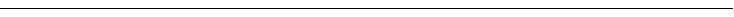 Дополнительные услуги по заказуДополнительные услуги по заказуДополнительные услуги по заказуДополнительные услуги по заказуДополнительные услуги по заказуДополнительные услуги по заказуДополнительные услуги по заказуДополнительные услуги по заказуДополнительные услуги по заказуДополнительные услуги по заказуДополнительные услуги по заказуДополнительные услуги по заказуДополнительные услуги по заказуДополнительные услуги по заказуДополнительные услуги по заказу№пп№пп№пп№ппНаименование услугиНаименование услугиНаименование услугиНаименование услугиНаименование услугиНаименование услугиНаименование услугиНаименование услугиНаименование услугиНаименование услугиНаименование услугиНаименование услугиНаименование услугиНаименование услугиНаименование услугиНаименование услугиНаименование услугиНаименование услугиНаименование услугиНаименование услугиНаименование услугиНаименование услугиНаименование услугиНаименование услугиНаименование услугиНаименование услугиНаименование услугиНаименование услугиНаименование услугиНаименование услугиСтоимостьСтоимостьСтоимостьСтоимостьСтоимостьСтоимостьСтоимостьСтоимость1111ДоставкаДоставкаДоставкаДоставкаДоставкаДоставкаДоставкаДоставкаДоставкаДоставкаДоставкаДоставкаДоставкаДоставкаДоставкаДоставкаДоставкаДоставкаДоставкаДоставкаДоставкаДоставкаДоставкаДоставкаДоставкаДоставкаДоставкаДоставкаДоставкаДоставка4 000,004 000,004 000,004 000,004 000,004 000,004 000,004 000,00ИТОГО стоимость услуг по заказуИТОГО стоимость услуг по заказуИТОГО стоимость услуг по заказуИТОГО стоимость услуг по заказуИТОГО стоимость услуг по заказуИТОГО стоимость услуг по заказуИТОГО стоимость услуг по заказуИТОГО стоимость услуг по заказуИТОГО стоимость услуг по заказуИТОГО стоимость услуг по заказуИТОГО стоимость услуг по заказуИТОГО стоимость услуг по заказуИТОГО стоимость услуг по заказуИТОГО стоимость услуг по заказуИТОГО стоимость услуг по заказуИТОГО стоимость услуг по заказуИТОГО стоимость услуг по заказуИТОГО стоимость услуг по заказуИТОГО стоимость услуг по заказуИТОГО стоимость услуг по заказуИТОГО стоимость услуг по заказуИТОГО стоимость услуг по заказуИТОГО стоимость услуг по заказуИТОГО стоимость услуг по заказуИТОГО стоимость услуг по заказуИТОГО стоимость услуг по заказуИТОГО стоимость услуг по заказуИТОГО стоимость услуг по заказуИТОГО стоимость услуг по заказуИТОГО стоимость услуг по заказуИТОГО стоимость услуг по заказуИТОГО стоимость услуг по заказуИТОГО стоимость услуг по заказуИТОГО стоимость услуг по заказу4 000,004 000,004 000,004 000,004 000,004 000,004 000,004 000,00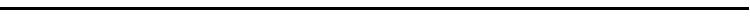 Количество конструкций:Количество конструкций:Количество конструкций:Количество конструкций:Количество конструкций:Количество конструкций:Количество конструкций:Количество конструкций:Количество конструкций:Количество конструкций:22222222шт.шт.шт.Общая площадь изделий:Общая площадь изделий:Общая площадь изделий:Общая площадь изделий:Общая площадь изделий:Общая площадь изделий:Общая площадь изделий:Общая площадь изделий:Общая площадь изделий:Общая площадь изделий:35.3335.3335.3335.3335.33м.кв.м.кв.м.кв.м.кв.м.кв.